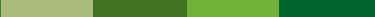 GUIDELINE TO DEVELOP A HOSPITAL SPECIFIC STANDARD OPERATING PROCEDURE FOR THE MANAGEMENT OF PATIENT SAFETY INCIDENT REPORTING AND LEARNING											April 2022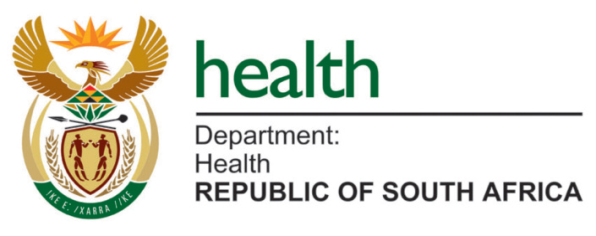 STANDARD OPERATING PROCEDURE FOR THEMANAGEMENT OF PATIENT SAFETY INCIDENT REPORTING AND LEARNINGFOR............. HOSPITAL (fill in hospital’s name)	__________________________				________________Mr/Ms/Dr.......................................				Date approvedChief Executive Officer				Compiled by (author): ..............................Date for next review: ........................LIST OF TABLESTable 1: Just culture Model	8Table 2: Calculation of Indicators for patient safety incidents	9LIST OF FIGURESFigure 1: Action steps for the management of Patient Safety Incidents	12LIST OF ANNEXURESAnnexure A: Prioritisation - Severity Assessment Code (SAC)	13Annexure B: Patient Safety Incident Reporting form	15Annexure C:Patient Safety Incident (PSI) register	21Annexure D: Patient Safety Incident decision tree to assess staff based on the Just Culture	22Annexure E: Classification for contributing factors	23Annexure F: Classification for incident type	25Annexure G: Classification for incident outcome	28Annexure H: Statistical data on classification for contributing factor	29Annexure I: Statistical data on classification according to type of Incident	31Annexure J: Statistical data on classification according to incident outcome	34Annexure K: Statistical data on indicators for patient safety Incidents	36INTRODUCTIONThis procedure describes the steps to be taken in managing Patient Safety Incident (PSI) reporting and to ensure that learning takes place from the data that has been collected at ........hospital (fill in hospital’s name). PSI is an unplanned or unintended event or circumstance that could have resulted or did result in harm to a patient while in the care of a health facility. This event is thus not due to the underlying health condition or natural progression of disease. An incident can be a near miss, no harm incident or harmful incident (adverse event)Near miss is an incident which did not reach the patient. No harm incident is an incident which reached a patient but no discernible harm resulted. Harmful incident (adverse event) is an incident that results in harm to a patient that is related to medical management, in contrast to disease complications or underlying disease. The purpose of this Standard Operating Procedure (SOP) is:prevent and or reduce harm to patients whilst undergoing medical careensure that statistical data on PSIs are readily available for planning and decision makinglearn from data collected on PSIs to prevent reoccurrence to ensure that patient safety, quality of care and health outcomes of patients are improvedensure that preventative measures are put in place to reduce the incidence of PSIs and prevent their reoccurrencecontinuously improve quality of care through the identification of all missed opportunities in ensuring optimal patient outcomesensure appropriate communication with patients who have been harmed due to a PSI, including an apology if indicatedSCOPE All staff working in the hospital is responsible to:report and record all patient safety incidents report all incidents that resulted in serious harm or death (Severity Assessment Code 1 incidents) within 24 hours to management and district/provincial office (choose one applicable)commence and/or participate in the open disclosure process as appropriateparticipate in the investigation of incidents as requiredfinalise Severity Assessment Code 1 incident reports within sixty working daysparticipate in the implementation of recommendations arising from the investigation of incidentsencourage colleagues to report incidents that have been identifiedPRINICIPLES OF PATIENT SAFETY INCIDENT MANAGEMENTAll PSIs will be managed according to the following principles:Just CultureConfidentialTimelyResponsiveOpenness about failuresEmphasis on learningPATIENT SAFETY COMMITTEEThe Patient Safety Committee will ensure that PSIs are managed effectively. The Committee’s main objective is to oversee the effective management of PSIs.  (If the committee is not a standalone committee, change accordingly to indicate which committee it will form part of). The Committee will meet _______(complete the time frame). The Terms of Reference and composition of the committee is set out below.Terms of reference of Committee (amend if needed)Hospitals should develop a standard operating procedure (SOP) to manage PSIs.Sub-district/districts should develop SOP to manage PSIs for the health facilities within their district.Identify staff members in every health facility that will be responsible for the management of PSIs. These staff members should be trained on the management of PSIs.Monitor that health facilities adhere to the SOP for the management of PSIs.Management must report all Severity Assessment Code 1 incidents to the respective provincial office within 24 hours.Review PSI reports for all Severity Assessment Code 1 incidents that are reported. In cases where further investigation is required, it should be conducted.Monitor that all Severity Assessment Code 1 incidents reports are finalised within 60 days.Monitor that recommendations are implemented to prevent reoccurrence of the incident.Review PSI registers to assess data quality (e.g. incidents reported falls within the PSI definition, classifications done correctly, summary description of PSI and investigation outcome is clear and understandable).Conduct monthly meetings of which the minutes should be recorded.Submit monthly statistical reports to the respective provincial department. Where a web-based application is used by the province, reports do not need to be submitted as the provincial department can generate reports from the web-based application. (Choose one applicable)Compile an annual report to identify trends and make recommendations to improve patient safety according to trends identified.Disseminate lessons learned from PSI management.Implement guidelines and protocols that support staff and encourage an environment where incident notification and active management of incidents is fostered.Attend provincial Patient Safety Committee meetings when required.Identify education needs emerging from PSI management and schedule training accordingly.4.2 Designation of members of the Committee (change accordingly to be in line with the hospital’s structure) Chief Executive Officer Clinical Manager (Chairperson)Quality Assurance managerNursing manager/sRepresentative of the Infection and prevention control sectionComplaints manager/ Public relations officerHead of corporate services Representative of the Occupational health and Safety divisionOn an ad-hoc basis:Nursing Managers of areas where the incidents took placeClinical Heads of areas where the incidents took placeSpecialist expertise as applicable to the case discussed PROCESS TO MANAGE PSIsOnce a PSI has been identified a series of action steps should be followed to ensure the effective management of PSIs. These action steps are as follows:Step 1: Identifying PSIsStep 2: Immediate action takenStep 3: PrioritisationsStep 4: NotificationStep 5: InvestigationStep 6: ClassificationStep 7: AnalysisStep 8: Implementation of recommendationsStep 9: LearningThe action steps are explained in detail in sections 5.1 to 5.9 and set out in figure 1 as a flow diagram.Step 1: Identifying patient safety incidentsIt is essential that only incidents that falls within the definition of a PSI are reported. The figure below sets out a decision tree to give guidance to staff in the decision-making process to identify a PSI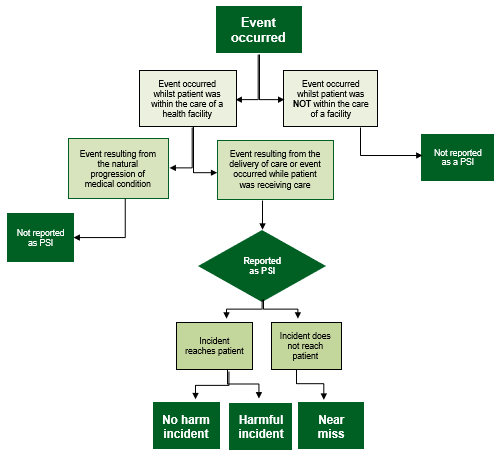 The following methods will be used to detect PSIs: (amend as needed)Patient safety incident reporting by health professionalsMedical record / retrospective patient record review Focus teamsExternal sourcesReview of record on follow-up of patientsSurveys on patients’ experience of careSafety walk roundsUse data to identify and guide management of patient safety incidentsResearch studies and findingsStep 2: Immediate actionFollowing identification of a PSI, it may be necessary to take immediate actions to mitigate the harmful consequences of the incident. These actions may include:providing immediate care to individuals involved in the incident (patient, staff or visitors) to prevent the harm from becoming worsemaking the situation/scene safe to prevent immediate recurrence of the eventgathering basic information from staff while the details are still fresh in the minds of the involved cliniciansnotify South African Police Service (SAP), hospital’s security or other institution where applicableStep 3: PrioritisationThe purpose of prioritisation is to ensure that a standardised, objective measure of severity is allocated to each incident. The Severity Assessment Code (SAC) should be used to prioritise all notifications. The key purpose of the SAC is to determine the level of investigation and action required.Therefore the degree of harm suffered should be the key consideration. There are three classes in the SAC, classes 1, 2, 3 and 4. SAC 1 - incidents that have or could have caused serious harm or death, SAC 2 - incidents that caused or could have caused moderate harm, SAC 3 - incidents that have or could have caused minor harm, and SAC 4 – incidents that caused not harm. See Annexure A that describes the SAC.Step 4: NotificationAll PSI data will be recorded and analysed in the following manner: Record keepingAll PSIs will be recorded on a PSI reporting form, see Annexure B. Section A (notification) of the form will be completed by the manager of the section where the incident took place. In cases where the PSI was identified by making use of one of the methods as described in section 5.1 (retrospective reviews), the PSI reporting form must also be completed. Section 9 of the PSI form makes provision for selecting the method by which the PSI was detected. In some of these cases staff will not be able to complete section B (statements of staff involved) of the form if the staff involved have left the service or could not be identified. If the incident is a SAC1 incident, submit section A and B to the district/provincial office for notification (choose one applicable). Section B (statements by staff patient or significant other) of the form will be completed by the staff, patients or significant others that were present while the incident took place. Section C (investigation) of the form will be completed by the staff member(s) that has investigated the incident, in most cases this would be the manager(s) of the section where the incident took place.A summary of all PSIs will be populated into a PSI register, see Annexure C.  (describe here who will be responsible for capturing and collating the PSI data for the hospital).PSIs classified under the main classification for Medication/ IV fluids (sub classification, Adverse drug reaction), Blood or blood products and Behaviour (sub classification, Wandering/absconding) must be reported to the National Department of Health’s Pharmacovigilance unit, the South African National Blood Services and provincial Mental Health Review Board respectively (describe here how these forms must be processed within the hospital to reach the various organizations as indicated).Incident notification to ManagementAll SAC 1 incidents will be reported within 24 hours to the district/provincial office (change here if needed depending on the line of reporting as determined by the specific province. Best to also stipulate the specific department who will be responsible). PSIs with SAC rating of 2, 3 or 4 will be reported to the executive management. Initial notification to patientInitial disclosure will take place as early as possible after the incident. Information should be a provided to the patient and family in a clear and simple language, and the occurring error recognised and explained. The provider should share with the patient and/or their family or carer what is known about the incident and what actions have been taken to immediately mitigate or remediate the harm to the patient. The discussion should focus on the condition as it currently exists i.e. no assumptions and uncertain future actions should be communicated at this stage. It is the obligation of the health care organization to provide support or assistance as required to patients, family and health professionals involved. Patients, family and healthcare professionals often also require psychological support.The following, depending on careful assessment of circumstances, may be communicated to the patient or representative:the facts of the harm and incident known at that timesteps taken for ongoing care of the patientan expression of sympathy by the health care provider or organisationa brief overview of the investigative process that will follow including time lines and what the patient should expect from the analysisan offer of future meetings as well as key contact informationtime for patients and or representative to ask questions. Provide answers that you are sure of at the time. Where uncertain, promise to and seek answers for the patientwhere necessary offer practical and emotional supportplan for future investigation and treatment required remedial action taken the relevant health professional involved can at this stage convey their apology in a sincere mannersystems to support the health professionals involved should also be in place 5.5 	Step 5: InvestigationAll notified incidents require investigation at an appropriate level. The SAC applied in the prioritisation stage guides the level of investigation (describe who should conduct the investigations).An investigative report should include:a detailed chronology of circumstances leading to the incidenta summary of the interviews conducted with staff, patient or significant otherroot cause analysis that includes the actions to be takenconclusions by Patient Safety committeerecommendations arising from the investigation.PSIs should be investigated by means of systems Root Cause Analysis (RCA) to determine cause and then to ensure prompt improvement to prevent the same PSI from reoccurring. Underlying causes should be explored and solutions or corrective actions to improve the system should be identified. Remedial actions can include but is not limited to, appropriated training or education of staff members, correction of system failures and appropriate disciplinary action in cases where reckless behaviour was identified. Incidents where a health professional displayed reckless behaviour should also be referred to the relevant professional body for further management. See Annexure B; section C, number 2b of the PSI reporting form for a framework for RCA and action plans.In cases where staff was found to be the cause of the incident the just culture should be applied. A just culture recognises that:human error and faulty systems can cause an errorindividual practitioners should not be held accountable for system failingsover which they have no controlcompetent professionals make mistakeseven competent professionals will develop unhealthy norms (shortcuts, “routine rule violations”).Although the Just Culture does not support the punishment of staff that made mistakes, it has zero tolerance for reckless behaviour. It supports coaching and education if the mistake was inadvertent, or occurred in a system that was not supportive of safety. The Just Culture is founded on three behaviours, Human error, At-risk Behaviour and Reckless behaviour. The hospitals should console those who commit human error, coach those who are guilty of at-risk behaviour and discipline those with reckless behavior, see table 1. In some cases where an incident is reported as a PSI the outcome of the investigation can also conclude that no error occurred.Table 1: Just culture ModelThe PSI decision tree (Appendix D) can assist managers and senior clinicians to assess individual acts of staff involved in a serious PSI and to identify appropriate management action. The aim is to promote a Just Culture by managing staff in a fair and consistent manner within healthcare organisations. The following algorithm can be used by managers to determine the type of behaviour according to the Just Culture.Investigation of PSIs will be concluded within 60 working days from the occurrence of the incident. A PSI is viewed as concluded under the following circumstances:The case has been investigated and the committee for review of PSIs has concluded an outcome with recommendations.Written confirmation has been received that the hospital is being sued and therefore the case will be further managed by a court of law. The case has been referred to the Labour Relations section for further management.In the last two instances although the case will be closed on the PSI Management Reporting System, the outcome of the investigations conducted by the relevant organisations/sections should be noted in the PSI reporting form once it has been concluded by either a court of Law or the Labour Relations section.   5.6 	Step 6: ClassificationAll PSIs will be classified according to the following classes:agents (contributing factors), see Annexure Eincident type, see Annexure Fincident outcome, see Annexure G5.7 	Step 7: AnalysisAll data on PSIs will be analysed and recommendations will be made for change to prevent reoccurrence. Three indicators will be monitored as set out in table 2.Table 2: Calculation of Indicators for patient safety incidentsMonthly reports will be submitted to the district/provincial office OR Verification of web-based application data will be done at the end of each month to ensure that reports that are generated at provincial level from the web-based application are accurate (Select the applicable one). The following statistical data will be recorded and submitted OR will be printed from the web-based application and filed:data on classifications of agents involved, see Annexure Hdata on classifications of incident type, see Annexure Idata on classifications of incident outcome, see Annexure Jindicators for PSIs, see Annexure KStatistical data for SAC 1 incidents should be kept separate from statistical data on SAC 2, SAC 3 and 4 incidents. 5.8  Step 8: Implementation of recommendationsRecommendations from the investigations and reviews should be implemented to ensure the development of better systems to ensure improved practices. The Root Cause Analysis indicates the time frames as well as the staff responsible for implementation, see annexure B, section C, number 2b (Framework for RCA and actions). 5.9 Step 9: LearningThe fundamental role of PSI reporting systems is to enhance patient safety by learning from failures of the health-care system. Learning to improve patient safety will be done through (amend according to what the hospital will do):the generation of alerts regarding significant new hazards,feedback to relevant departments, staff and patientsannual reports distributed to all departments.Feedback to the patient post analysis is very important that all avenues related to the occurrence of adverse events be fully investigated and made known to the patient, relatives or legal representative/s.  Giving wrong information is dangerous and where there is suspicion of litigation, the hospital should consult the legal representative of the provincial health department. The management of the relevant section will be responsible to ensure that feedback to patients do take place. Where needed the provincial legal unit will be approach to assist.The following will be included in post analysis disclosure:the patient should be informed of improvements made to prevent similar events from recurringcontinued practical and emotional support should be provided as requiredre-enforcement, correction or update of information provided in previous meetings should be providedthe patient/representative should be promised to be informed of further additional information as it unveilsfurther expression of sympathy and, where necessary, regret that may include an apology with acknowledgement of responsibility for what has happenedactions taken as a result of internal analysis that might have resulted in system improvement.Other disclosure methodologies such as multi-patient and multi-jurisdictional disclosures, in instances where PSIs affected more than one patient, can be used to convey the message. Information provided should be as selective as possible to ensure that privacy and confidentiality of the patients is realised. Where PSIs involve more than one institution, representatives of both institutions from affected should collaborate throughout the process and send one common message. The series of action steps that should be followed to ensure the effective management of PSI is set out in figure 1. Figure 1: Action steps for the management of Patient Safety IncidentsAnnexure A: Prioritisation - Severity Assessment Code (SAC)Annexure B: Patient Safety Incident Reporting formSection A: (notification) - to be completed by the staff who witnessed the incident that occurred. Submit section A and B to next level for notification for SAC 1 incidents.Section B: (Account of the event by patient, staff or other witnesses) – to be completed by staff, patients or other that were directly involved while the incident took place.Section C: (investigation) - to be completed by investigator(s) of the incident, in most cases this would be the manager(s) of section where the incident took place.SECTION A – Notification of eventSECTION B- Account of the event by patient, staff or other witnessesSECTION C – Investigation including classificationAnnexure C:Patient Safety Incident (PSI) registerHOSPITAL NAME: ______________________________________		MONTH/YEAR_______________Annexure D: Patient Safety Incident decision tree to assess staff based on the Just Culture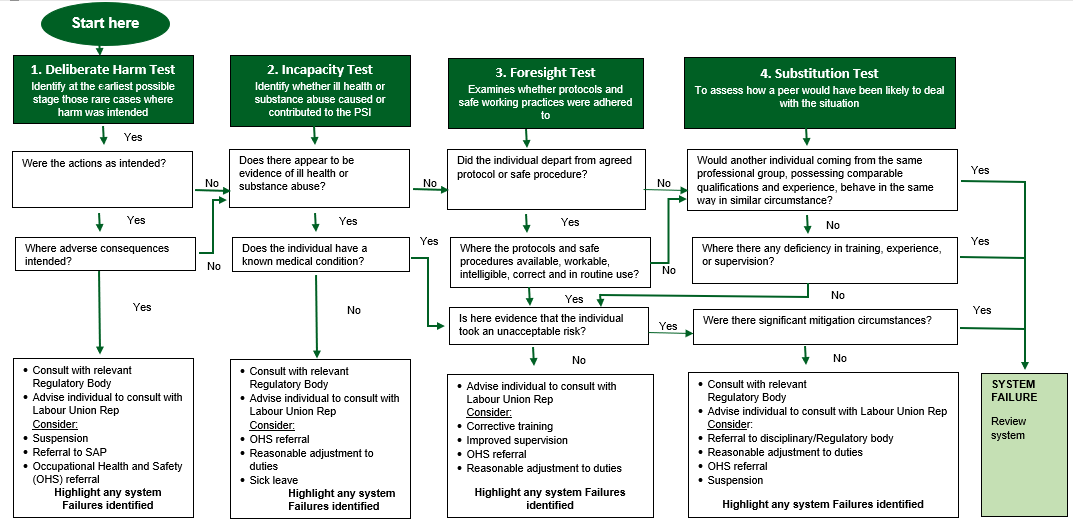 Annexure E: Classification for contributing factorsAnnexure F: Classification for incident type * Definitions for healthcare-associated infections is set out in the National Infection Prevention and Control Manual, 2020.Annexure G: Classification for incident outcomeAnnexure H: Statistical data on classification for contributing factorAnnexure I: Statistical data on classification according to type of Incident* Total of type in Column Q ÷ Grand Total of Column QAnnexure J: Statistical data on classification according to incident outcome* Total of outcome in Column Q ÷ Grand Total of Column QAnnexure K: Statistical data on indicators for patient safety IncidentsName of establishment/province: _____________________________Financial Year: _______________________________Human ErrorAt-Risk BehaviourReckless BehaviourProduct of our current system design and behavioural choicesA Choice: Risk believed insignificant or justifiedConscious disregard of substantial and unjustifiable riskManage through changes in:Manage through:Manage through:ChoicesProcessesProceduresTrainingDesignEnvironmentRemoving incentives for at risk behavioursCreating incentives for healthy behavioursIncreasing situational awarenessRemedial actionDisciplinary actionConsoleCoachDisciplineIndicator nameCalculation of IndicatorPatient Safety Incident case closure rateTotal number of PSI case closed in the reporting monthTotal number of PSI case closed in the reporting monthX 100Patient Safety Incident case closure rateTotal number of PSI cases reported in the reporting monthTotal number of PSI cases reported in the reporting monthX 100Severity assessment code (SAC) 1 incident reported within in 24 hours rateTotal number of SAC 1 incidents that were reported within 24 hours in the reporting month                          Total number of SAC 1 incidents that were reported within 24 hours in the reporting month                          X 100Severity assessment code (SAC) 1 incident reported within in 24 hours rateTotal number of SAC 1 incidents in the reporting monthTotal number of SAC 1 incidents in the reporting monthX 100Patient Safety Incident  case closure within 60 working days rateTotal number of PSI cases closed within 60 days in the reporting monthTotal number of PSI cases closed within 60 days in the reporting monthX 100Patient Safety Incident  case closure within 60 working days rateTotal number of PSI cases closed in the reporting monthTotal number of PSI cases closed in the reporting monthX 100SAC 1SAC 2SAC 3SAC 4Actual/potential consequence to patientIncidents that have or could have caused serious harm or death  Incidents that have or could have caused moderate harm Incidents that have or could have caused minor harm Incidents that caused no harmType of event/incidentProcedure involving the wrong patient or body part resulting in death or major permanent loss of function Retained instruments or other material after surgery Wrong surgical procedure Surgical site infections that lead to death or morbidity Suicide of a patient in an inpatient unitDeath or serious morbidity due to assault or injury Nosocomial infections resulting in death or neurological damageBlood transfusion that caused serious harm or deathMedication error resulting in death of a patientAdverse drug reaction (ADR) that results in death or is life-threatening Maternal death or serious morbidity Neonatal death or serious morbidityMissing/swopped/abscond patient and assisted or involuntary mental healthcare user/mental ill prisoner/State patient Any other clinical incident which results in serious harm or death of a patientIncidents include but are not limited to the following:Moderate harm resulting in increased length of stay (More than 72 hours to seven days)Additional investigations performedReferral to another clinicianSurgical interventionMedical interventionModerate harm caused by a near miss  ADR that resulted in moderate harm Blood transfusion reaction that resulted in moderate harmIncidents include but are not limited to the following:Minor harm resulting in increased length of stay of up to 72 hoursOnly first aid treatment requiredADR that resulted in minor or no harm Blood transfusion reaction that resulted in minor harm Incidents include but are not limited to the following:No harmNear miss that could have resulted in minor harmAction requiredNotify management immediatelySubmit a notification to provincial/district office within 24 hoursConduct a formalised investigationIn cases of unnatural deaths, report it to the South African Police Service and refer to Forensic Pathological Services In cases where an assisted or involuntary mental healthcare user, mentally ill prisoner or State patient has absconded, notify and request the South African Police Service to locate, apprehend and return the patient to the relevant health establishment.  Complete MHCA 25 (Appendix M) and submit to the relevant authority as indicated on the formIn cases where a mental healthcare user was subjected to physical or other abuse, was exploited, neglected or received degrading treatment. Complete MHCA 02, see Appendix N.In cases of an ADR notify the South African Health Products Regulatory Authority (see Appendix O, ADR form). If the ADR was caused in a HIV or TB patient, it must also be reported to the National Pharmacovigilance Centre for Public Health Programs (NPC), using the same form. This may be done on a single email using the different email addresses. In cases of blood transfusion reactions notify the blood transfusion service where the blood was ordered from and submit the required documentation and samples, see Appendix PNotify management within 24 hoursConduct a formalised investigationIn cases of an ADR notify the South African Health Products Regulatory Authority (see Appendix O, ADR form). If the ADR was caused in a HIV or TB patient, it must also be reported to the National Pharmacovigilance Centre for Public Health Programs (NPC), using the same form. This may be done on a single email using the different email addresses. In cases where a mental healthcare user was subjected to physical or other abuse, was exploited, neglected or received degrading treatment. Complete MHCA 02, see Appendix N.In case of a blood transfusion reaction that did not cause serious harm or death, notify the blood transfusion service and submit the required documentation and samples, see Appendix P.In cases Notify management within 24 hoursConduct a formalised investigationIn cases of an ADR notify the South African Health Products Regulatory Authority (see Appendix O, ADR form). If the ADR was caused in a HIV or TB patient, it must also be reported to the National Pharmacovigilance Centre for Public Health Programs (NPC), using the same form. This may be done on a single email using the different email addresses. In cases where a mental healthcare user was subjected to physical or other abuse, was exploited, neglected or received degrading treatment. Complete MHCA 02, see Appendix N.In case of a blood transfusion reaction that did not cause serious harm or death, notify the blood transfusion service and submit the required documentation and samples, see Appendix P.In cases Notify management within 24 hoursConduct a formalised investigationReporting requirementComplete investigation and actions taken within 60 working days Submit report to provincial department/district officeComplete investigation and actions taken within 60 working daysSubmit report to management Complete investigation and actions taken within 60 working daysSubmit report to management Complete investigation and actions taken within 60 working daysSubmit report to managementDate PSI identifiedDate PSI identifiedTime PSI identifiedTime PSI identifiedEvent identified byEvent identified byReported by health professionalReported by health professionalReported by health professionalResearch studiesResearch studiesPatient experience of care surveysPatient experience of care surveysInpatient medical reviewInpatient medical reviewReview of record on follow-upReview of record on follow-upExternal sourcesExternal sourcesExternal sourcesExternal sourcesExternal sourcesExternal sourcesExternal sourcesExternal sourcesSafety walk roundsSafety walk roundsFocused teamsFocused teamsUse of dataEvent identified byEvent identified byReported by health professionalReported by health professionalReported by health professionalResearch studiesResearch studiesPatient experience of care surveysPatient experience of care surveysInpatient medical reviewInpatient medical reviewReview of record on follow-upReview of record on follow-upComplaintsComplaintsComplaintsComplaintsMediaMediaPublicPublicSafety walk roundsSafety walk roundsFocused teamsFocused teamsUse of dataProvide a short overview of the Patient Safety Incident Provide a short overview of the Patient Safety Incident Provide a short overview of the Patient Safety Incident Provide a short overview of the Patient Safety Incident Provide a short overview of the Patient Safety Incident Provide a short overview of the Patient Safety Incident Provide a short overview of the Patient Safety Incident Provide a short overview of the Patient Safety Incident Provide a short overview of the Patient Safety Incident Provide a short overview of the Patient Safety Incident Provide a short overview of the Patient Safety Incident Provide a short overview of the Patient Safety Incident Provide a short overview of the Patient Safety Incident Provide a short overview of the Patient Safety Incident Provide a short overview of the Patient Safety Incident Provide a short overview of the Patient Safety Incident Provide a short overview of the Patient Safety Incident Provide a short overview of the Patient Safety Incident Provide a short overview of the Patient Safety Incident Provide a short overview of the Patient Safety Incident Provide a short overview of the Patient Safety Incident Provide a short overview of the Patient Safety Incident Provide a short overview of the Patient Safety Incident Provide a short overview of the Patient Safety Incident Provide a short overview of the Patient Safety Incident Provide a short overview of the Patient Safety Incident What happened/went wrong?What happened/went wrong?What happened/went wrong?What happened/went wrong?What happened/went wrong?What happened/went wrong?What happened/went wrong?What happened/went wrong?What happened/went wrong?What happened/went wrong?What happened/went wrong?What happened/went wrong?What happened/went wrong?What happened/went wrong?What happened/went wrong?What happened/went wrong?What happened/went wrong?What happened/went wrong?What happened/went wrong?What happened/went wrong?What happened/went wrong?What happened/went wrong?What happened/went wrong?What happened/went wrong?What happened/went wrong?What happened/went wrong?What is the initial outcome or harm?What is the initial outcome or harm?What is the initial outcome or harm?What is the initial outcome or harm?What is the initial outcome or harm?What is the initial outcome or harm?What is the initial outcome or harm?What is the initial outcome or harm?What is the initial outcome or harm?What is the initial outcome or harm?What is the initial outcome or harm?What is the initial outcome or harm?What is the initial outcome or harm?What is the initial outcome or harm?What is the initial outcome or harm?What is the initial outcome or harm?What is the initial outcome or harm?What is the initial outcome or harm?What is the initial outcome or harm?What is the initial outcome or harm?What is the initial outcome or harm?What is the initial outcome or harm?What is the initial outcome or harm?What is the initial outcome or harm?What is the initial outcome or harm?What is the initial outcome or harm?Describe immediate actions taken to minimise harmDescribe immediate actions taken to minimise harmDescribe immediate actions taken to minimise harmDescribe immediate actions taken to minimise harmDescribe immediate actions taken to minimise harmDescribe immediate actions taken to minimise harmDescribe immediate actions taken to minimise harmDescribe immediate actions taken to minimise harmDescribe immediate actions taken to minimise harmDescribe immediate actions taken to minimise harmDescribe immediate actions taken to minimise harmDescribe immediate actions taken to minimise harmDescribe immediate actions taken to minimise harmDescribe immediate actions taken to minimise harmDescribe immediate actions taken to minimise harmDescribe immediate actions taken to minimise harmDescribe immediate actions taken to minimise harmDescribe immediate actions taken to minimise harmDescribe immediate actions taken to minimise harmDescribe immediate actions taken to minimise harmDescribe immediate actions taken to minimise harmDescribe immediate actions taken to minimise harmDescribe immediate actions taken to minimise harmDescribe immediate actions taken to minimise harmDescribe immediate actions taken to minimise harmDescribe immediate actions taken to minimise harmWhat action was taken to minimise harm?What action was taken to minimise harm?What action was taken to minimise harm?What action was taken to minimise harm?What action was taken to minimise harm?What action was taken to minimise harm?What action was taken to minimise harm?What action was taken to minimise harm?What action was taken to minimise harm?What action was taken to minimise harm?What action was taken to minimise harm?What action was taken to minimise harm?What action was taken to minimise harm?What action was taken to minimise harm?What action was taken to minimise harm?What action was taken to minimise harm?What action was taken to minimise harm?What action was taken to minimise harm?What action was taken to minimise harm?What action was taken to minimise harm?What action was taken to minimise harm?What action was taken to minimise harm?What action was taken to minimise harm?What action was taken to minimise harm?What action was taken to minimise harm?What action was taken to minimise harm?Who led that action?Who led that action?Who led that action?Who led that action?Who led that action?Who led that action?Who led that action?Who led that action?Who led that action?Who led that action?Who led that action?Who led that action?Who led that action?Who led that action?Who led that action?Who led that action?Who led that action?Who led that action?Who led that action?Who led that action?Who led that action?Who led that action?Who led that action?Who led that action?Who led that action?Who led that action?What was the outcome of the minimising action?What was the outcome of the minimising action?What was the outcome of the minimising action?What was the outcome of the minimising action?What was the outcome of the minimising action?What was the outcome of the minimising action?What was the outcome of the minimising action?What was the outcome of the minimising action?What was the outcome of the minimising action?What was the outcome of the minimising action?What was the outcome of the minimising action?What was the outcome of the minimising action?What was the outcome of the minimising action?What was the outcome of the minimising action?What was the outcome of the minimising action?What was the outcome of the minimising action?What was the outcome of the minimising action?What was the outcome of the minimising action?What was the outcome of the minimising action?What was the outcome of the minimising action?What was the outcome of the minimising action?What was the outcome of the minimising action?What was the outcome of the minimising action?What was the outcome of the minimising action?What was the outcome of the minimising action?What was the outcome of the minimising action?Provide a description of communication and escalation (initial disclosure)Provide a description of communication and escalation (initial disclosure)Provide a description of communication and escalation (initial disclosure)Provide a description of communication and escalation (initial disclosure)Provide a description of communication and escalation (initial disclosure)Provide a description of communication and escalation (initial disclosure)Provide a description of communication and escalation (initial disclosure)Provide a description of communication and escalation (initial disclosure)Provide a description of communication and escalation (initial disclosure)Provide a description of communication and escalation (initial disclosure)Provide a description of communication and escalation (initial disclosure)Provide a description of communication and escalation (initial disclosure)Provide a description of communication and escalation (initial disclosure)Provide a description of communication and escalation (initial disclosure)Provide a description of communication and escalation (initial disclosure)Provide a description of communication and escalation (initial disclosure)Provide a description of communication and escalation (initial disclosure)Provide a description of communication and escalation (initial disclosure)Provide a description of communication and escalation (initial disclosure)Provide a description of communication and escalation (initial disclosure)Provide a description of communication and escalation (initial disclosure)Provide a description of communication and escalation (initial disclosure)Provide a description of communication and escalation (initial disclosure)Provide a description of communication and escalation (initial disclosure)Provide a description of communication and escalation (initial disclosure)Provide a description of communication and escalation (initial disclosure)What and how was the incident communicated with patient? (if appropriate)What and how was the incident communicated with patient? (if appropriate)What and how was the incident communicated with patient? (if appropriate)What and how was the incident communicated with patient? (if appropriate)What and how was the incident communicated with patient? (if appropriate)What and how was the incident communicated with patient? (if appropriate)What and how was the incident communicated with patient? (if appropriate)What and how was the incident communicated with patient? (if appropriate)What and how was the incident communicated with patient? (if appropriate)What and how was the incident communicated with patient? (if appropriate)What and how was the incident communicated with patient? (if appropriate)What and how was the incident communicated with patient? (if appropriate)What and how was the incident communicated with patient? (if appropriate)What and how was the incident communicated with patient? (if appropriate)What and how was the incident communicated with patient? (if appropriate)What and how was the incident communicated with patient? (if appropriate)What and how was the incident communicated with patient? (if appropriate)What and how was the incident communicated with patient? (if appropriate)What and how was the incident communicated with patient? (if appropriate)What and how was the incident communicated with patient? (if appropriate)What and how was the incident communicated with patient? (if appropriate)What and how was the incident communicated with patient? (if appropriate)What and how was the incident communicated with patient? (if appropriate)What and how was the incident communicated with patient? (if appropriate)What and how was the incident communicated with patient? (if appropriate)What and how was the incident communicated with patient? (if appropriate)What and how was the incident communicated with patient’s family? (if appropriate)What and how was the incident communicated with patient’s family? (if appropriate)What and how was the incident communicated with patient’s family? (if appropriate)What and how was the incident communicated with patient’s family? (if appropriate)What and how was the incident communicated with patient’s family? (if appropriate)What and how was the incident communicated with patient’s family? (if appropriate)What and how was the incident communicated with patient’s family? (if appropriate)What and how was the incident communicated with patient’s family? (if appropriate)What and how was the incident communicated with patient’s family? (if appropriate)What and how was the incident communicated with patient’s family? (if appropriate)What and how was the incident communicated with patient’s family? (if appropriate)What and how was the incident communicated with patient’s family? (if appropriate)What and how was the incident communicated with patient’s family? (if appropriate)What and how was the incident communicated with patient’s family? (if appropriate)What and how was the incident communicated with patient’s family? (if appropriate)What and how was the incident communicated with patient’s family? (if appropriate)What and how was the incident communicated with patient’s family? (if appropriate)What and how was the incident communicated with patient’s family? (if appropriate)What and how was the incident communicated with patient’s family? (if appropriate)What and how was the incident communicated with patient’s family? (if appropriate)What and how was the incident communicated with patient’s family? (if appropriate)What and how was the incident communicated with patient’s family? (if appropriate)What and how was the incident communicated with patient’s family? (if appropriate)What and how was the incident communicated with patient’s family? (if appropriate)What and how was the incident communicated with patient’s family? (if appropriate)What and how was the incident communicated with patient’s family? (if appropriate)What and how was the incident escalated to management within the facility? (if appropriate)What and how was the incident escalated to management within the facility? (if appropriate)What and how was the incident escalated to management within the facility? (if appropriate)What and how was the incident escalated to management within the facility? (if appropriate)What and how was the incident escalated to management within the facility? (if appropriate)What and how was the incident escalated to management within the facility? (if appropriate)What and how was the incident escalated to management within the facility? (if appropriate)What and how was the incident escalated to management within the facility? (if appropriate)What and how was the incident escalated to management within the facility? (if appropriate)What and how was the incident escalated to management within the facility? (if appropriate)What and how was the incident escalated to management within the facility? (if appropriate)What and how was the incident escalated to management within the facility? (if appropriate)What and how was the incident escalated to management within the facility? (if appropriate)What and how was the incident escalated to management within the facility? (if appropriate)What and how was the incident escalated to management within the facility? (if appropriate)What and how was the incident escalated to management within the facility? (if appropriate)What and how was the incident escalated to management within the facility? (if appropriate)What and how was the incident escalated to management within the facility? (if appropriate)What and how was the incident escalated to management within the facility? (if appropriate)What and how was the incident escalated to management within the facility? (if appropriate)What and how was the incident escalated to management within the facility? (if appropriate)What and how was the incident escalated to management within the facility? (if appropriate)What and how was the incident escalated to management within the facility? (if appropriate)What and how was the incident escalated to management within the facility? (if appropriate)What and how was the incident escalated to management within the facility? (if appropriate)What and how was the incident escalated to management within the facility? (if appropriate)7. Type of patient safety incident (PSI): Mark with an X (review this once the investigation has been finalised)7. Type of patient safety incident (PSI): Mark with an X (review this once the investigation has been finalised)7. Type of patient safety incident (PSI): Mark with an X (review this once the investigation has been finalised)7. Type of patient safety incident (PSI): Mark with an X (review this once the investigation has been finalised)7. Type of patient safety incident (PSI): Mark with an X (review this once the investigation has been finalised)7. Type of patient safety incident (PSI): Mark with an X (review this once the investigation has been finalised)7. Type of patient safety incident (PSI): Mark with an X (review this once the investigation has been finalised)7. Type of patient safety incident (PSI): Mark with an X (review this once the investigation has been finalised)7. Type of patient safety incident (PSI): Mark with an X (review this once the investigation has been finalised)7. Type of patient safety incident (PSI): Mark with an X (review this once the investigation has been finalised)7. Type of patient safety incident (PSI): Mark with an X (review this once the investigation has been finalised)7. Type of patient safety incident (PSI): Mark with an X (review this once the investigation has been finalised)7. Type of patient safety incident (PSI): Mark with an X (review this once the investigation has been finalised)7. Type of patient safety incident (PSI): Mark with an X (review this once the investigation has been finalised)7. Type of patient safety incident (PSI): Mark with an X (review this once the investigation has been finalised)7. Type of patient safety incident (PSI): Mark with an X (review this once the investigation has been finalised)7. Type of patient safety incident (PSI): Mark with an X (review this once the investigation has been finalised)7. Type of patient safety incident (PSI): Mark with an X (review this once the investigation has been finalised)7. Type of patient safety incident (PSI): Mark with an X (review this once the investigation has been finalised)7. Type of patient safety incident (PSI): Mark with an X (review this once the investigation has been finalised)7. Type of patient safety incident (PSI): Mark with an X (review this once the investigation has been finalised)7. Type of patient safety incident (PSI): Mark with an X (review this once the investigation has been finalised)7. Type of patient safety incident (PSI): Mark with an X (review this once the investigation has been finalised)7. Type of patient safety incident (PSI): Mark with an X (review this once the investigation has been finalised)7. Type of patient safety incident (PSI): Mark with an X (review this once the investigation has been finalised)7. Type of patient safety incident (PSI): Mark with an X (review this once the investigation has been finalised)No harmNo harmNo harmNo harmNo harmNo harmNear missNear missNear missNear missNear missNear missNear missNear missHarmful (Adverse Event)Harmful (Adverse Event)Harmful (Adverse Event)Harmful (Adverse Event)Harmful (Adverse Event)Harmful (Adverse Event)Harmful (Adverse Event)Harmful (Adverse Event)Harmful (Adverse Event)Harmful (Adverse Event)Harmful (Adverse Event)Harmful (Adverse Event)8. SAC rating: Mark with an X1 Serious2Moderate3 Minor3 Minor4 None4 None4 None9. Date SAC 1 reported to next level9. Date SAC 1 reported to next level9. Date SAC 1 reported to next level9. Date SAC 1 reported to next level9. Date SAC 1 reported to next level9. Date SAC 1 reported to next level9. Date SAC 1 reported to next level11. No of days to report PSI with SAC = 1 11. No of days to report PSI with SAC = 1 11. No of days to report PSI with SAC = 1 11. No of days to report PSI with SAC = 1 8. SAC rating: Mark with an X1 Serious2Moderate3 Minor3 Minor4 None4 None4 None10. Time SAC 1 reported to next level10. Time SAC 1 reported to next level10. Time SAC 1 reported to next level10. Time SAC 1 reported to next level10. Time SAC 1 reported to next level10. Time SAC 1 reported to next level10. Time SAC 1 reported to next level11. No of days to report PSI with SAC = 1 11. No of days to report PSI with SAC = 1 11. No of days to report PSI with SAC = 1 11. No of days to report PSI with SAC = 1 Patient and ward informationPatient and ward informationPatient and ward informationPatient and ward informationPatient and ward informationPatient and ward informationPatient and ward informationPatient and ward informationPatient and ward informationPatient and ward informationStaff witnessesStaff witnessesStaff witnessesStaff witnessesStaff witnessesStaff witnessesStaff witnessesStaff witnessesStaff witnessesStaff witnessesStaff witnessesStaff witnessesStaff witnessesStaff witnessesStaff witnessesStaff witnessesPatient name and surnamePatient name and surnamePatient name and surnamePatient name and surnameName and surnameName and surnameName and surnameName and surnameName and surnameName and surnameContact detailContact detailContact detailContact detailContact detailContact detailDepartmentDepartmentDepartmentDepartmentPatient file numberPatient file numberPatient file numberPatient file numberPatient Id numberPatient Id numberPatient Id numberPatient Id numberLocation (department/ward)Location (department/ward)Location (department/ward)Location (department/ward)AgeAgeAgeAgeGenderGenderGenderGenderFinal diagnosis Final diagnosis Final diagnosis Final diagnosis Number of patients in the ward/head countNumber of patients in the ward/head countNumber of patients in the ward/head countNumber of patients in the ward/head countName of facility patient was referred from (where applicable)Name of facility patient was referred from (where applicable)Name of facility patient was referred from (where applicable)Name of facility patient was referred from (where applicable)Name of facility patient was down referred to (where applicable) Name of facility patient was down referred to (where applicable) Name of facility patient was down referred to (where applicable) Name of facility patient was down referred to (where applicable) 14. Number of staff on duty14. Number of staff on duty14. Number of staff on duty14. Number of staff on duty14. Number of staff on duty14. Number of staff on duty14. Number of staff on duty14. Number of staff on dutyCompiled by:                                           Designation:                            Signature:                                                     Date:Compiled by:                                           Designation:                            Signature:                                                     Date:Compiled by:                                           Designation:                            Signature:                                                     Date:Compiled by:                                           Designation:                            Signature:                                                     Date:Compiled by:                                           Designation:                            Signature:                                                     Date:Compiled by:                                           Designation:                            Signature:                                                     Date:Compiled by:                                           Designation:                            Signature:                                                     Date:Compiled by:                                           Designation:                            Signature:                                                     Date:Compiled by:                                           Designation:                            Signature:                                                     Date:Compiled by:                                           Designation:                            Signature:                                                     Date:Compiled by:                                           Designation:                            Signature:                                                     Date:Compiled by:                                           Designation:                            Signature:                                                     Date:Compiled by:                                           Designation:                            Signature:                                                     Date:Compiled by:                                           Designation:                            Signature:                                                     Date:Compiled by:                                           Designation:                            Signature:                                                     Date:Compiled by:                                           Designation:                            Signature:                                                     Date:Compiled by:                                           Designation:                            Signature:                                                     Date:Compiled by:                                           Designation:                            Signature:                                                     Date:Compiled by:                                           Designation:                            Signature:                                                     Date:Compiled by:                                           Designation:                            Signature:                                                     Date:Compiled by:                                           Designation:                            Signature:                                                     Date:Compiled by:                                           Designation:                            Signature:                                                     Date:Compiled by:                                           Designation:                            Signature:                                                     Date:Compiled by:                                           Designation:                            Signature:                                                     Date:Compiled by:                                           Designation:                            Signature:                                                     Date:Compiled by:                                           Designation:                            Signature:                                                     Date:Account by staff, patient or significant other: (Add sections for additional statements and information as needed)Account 1: Account 2:Compiled by:                                           Designation:                            Signature:                                                     Date:Classification according to incident type – mark appropriate one with an XClassification according to incident type – mark appropriate one with an XClassification according to incident type – mark appropriate one with an XClassification according to incident type – mark appropriate one with an XClassification according to incident type – mark appropriate one with an XClassification according to incident type – mark appropriate one with an XClassification according to incident type – mark appropriate one with an XClassification according to incident type – mark appropriate one with an XClassification according to incident type – mark appropriate one with an XClassification according to incident type – mark appropriate one with an XClassification according to incident type – mark appropriate one with an XClassification according to incident type – mark appropriate one with an XClassification according to incident type – mark appropriate one with an XClassification according to incident type – mark appropriate one with an XClassification according to incident type – mark appropriate one with an XClassification according to incident type – mark appropriate one with an XClassification according to incident type – mark appropriate one with an XClassification according to incident type – mark appropriate one with an XClassification according to incident type – mark appropriate one with an XClassification according to incident type – mark appropriate one with an XClassification according to incident type – mark appropriate one with an XClassification according to incident type – mark appropriate one with an XClassification according to incident type – mark appropriate one with an XClassification according to incident type – mark appropriate one with an XClassification according to incident type – mark appropriate one with an XClassification according to incident type – mark appropriate one with an XClassification according to incident type – mark appropriate one with an XClassification according to incident type – mark appropriate one with an XClassification according to incident type – mark appropriate one with an XClassification according to incident type – mark appropriate one with an XClassification according to incident type – mark appropriate one with an XClassification according to incident type – mark appropriate one with an XClassification according to incident type – mark appropriate one with an XClassification according to incident type – mark appropriate one with an XClassification according to incident type – mark appropriate one with an XClassification according to incident type – mark appropriate one with an XClassification according to incident type – mark appropriate one with an XClassification according to incident type – mark appropriate one with an XClassification according to incident type – mark appropriate one with an XClassification according to incident type – mark appropriate one with an XClassification according to incident type – mark appropriate one with an XClassification according to incident type – mark appropriate one with an XClassification according to incident type – mark appropriate one with an XClassification according to incident type – mark appropriate one with an XClassification according to incident type – mark appropriate one with an XClassification according to incident type – mark appropriate one with an XClassification according to incident type – mark appropriate one with an XClassification according to incident type – mark appropriate one with an XClassification according to incident type – mark appropriate one with an XClassification according to incident type – mark appropriate one with an XClassification according to incident type – mark appropriate one with an XClassification according to incident type – mark appropriate one with an XClassification according to incident type – mark appropriate one with an XClassification according to incident type – mark appropriate one with an XClassification according to incident type – mark appropriate one with an XClassification according to incident type – mark appropriate one with an XClassification according to incident type – mark appropriate one with an XClassification according to incident type – mark appropriate one with an XClassification according to incident type – mark appropriate one with an XClassification according to incident type – mark appropriate one with an XClassification according to incident type – mark appropriate one with an XClassification according to incident type – mark appropriate one with an XClassification according to incident type – mark appropriate one with an XClassification according to incident type – mark appropriate one with an XClassification according to incident type – mark appropriate one with an X1.Clinical administration1.Clinical administration1.Clinical administration1.Clinical administration3. Healthcare-associated infections3. Healthcare-associated infections3. Healthcare-associated infections3. Healthcare-associated infections3. Healthcare-associated infections3. Healthcare-associated infections3. Healthcare-associated infections3. Healthcare-associated infections3. Healthcare-associated infections3. Healthcare-associated infections3. Healthcare-associated infections3. Healthcare-associated infections3. Healthcare-associated infections3. Healthcare-associated infections3. Healthcare-associated infections3. Healthcare-associated infections3. Healthcare-associated infections3. Healthcare-associated infections3. Healthcare-associated infections3. Healthcare-associated infections3. Healthcare-associated infections5. Blood and blood products5. Blood and blood products5. Blood and blood products5. Blood and blood products5. Blood and blood products5. Blood and blood products5. Blood and blood products5. Blood and blood products5. Blood and blood products5. Blood and blood products5. Blood and blood products5. Blood and blood products5. Blood and blood products5. Blood and blood products5. Blood and blood products5. Blood and blood products5. Blood and blood products5. Blood and blood products5. Blood and blood products5. Blood and blood products5. Blood and blood products8. Patient accidents and self-inflicted injury8. Patient accidents and self-inflicted injury8. Patient accidents and self-inflicted injury8. Patient accidents and self-inflicted injury8. Patient accidents and self-inflicted injury8. Patient accidents and self-inflicted injury8. Patient accidents and self-inflicted injury8. Patient accidents and self-inflicted injury8. Patient accidents and self-inflicted injury8. Patient accidents and self-inflicted injury8. Patient accidents and self-inflicted injury8. Patient accidents and self-inflicted injury8. Patient accidents and self-inflicted injury8. Patient accidents and self-inflicted injury8. Patient accidents and self-inflicted injury8. Patient accidents and self-inflicted injury8. Patient accidents and self-inflicted injury8. Patient accidents and self-inflicted injury8. Patient accidents and self-inflicted injuryMedical procedure performed without valid consentMedical procedure performed without valid consentMedical procedure performed without valid consentMedical procedure performed without valid consentCentral line associated Blood Stream InfectionCentral line associated Blood Stream InfectionCentral line associated Blood Stream InfectionCentral line associated Blood Stream InfectionCentral line associated Blood Stream InfectionCentral line associated Blood Stream InfectionCentral line associated Blood Stream InfectionCentral line associated Blood Stream InfectionCentral line associated Blood Stream InfectionCentral line associated Blood Stream InfectionCentral line associated Blood Stream InfectionCentral line associated Blood Stream InfectionCentral line associated Blood Stream InfectionCentral line associated Blood Stream InfectionCentral line associated Blood Stream InfectionCentral line associated Blood Stream InfectionCentral line associated Blood Stream InfectionCentral line associated Blood Stream InfectionCentral line associated Blood Stream InfectionCentral line associated Blood Stream InfectionCentral line associated Blood Stream InfectionAcute transfusion reactionsAcute transfusion reactionsAcute transfusion reactionsAcute transfusion reactionsAcute transfusion reactionsAcute transfusion reactionsAcute transfusion reactionsAcute transfusion reactionsAcute transfusion reactionsAcute transfusion reactionsAcute transfusion reactionsAcute transfusion reactionsAcute transfusion reactionsAcute transfusion reactionsAcute transfusion reactionsAcute transfusion reactionsAcute transfusion reactionsAcute transfusion reactionsAcute transfusion reactionsAcute transfusion reactionsAcute transfusion reactionsFalls – BedsideFalls – BedsideFalls – BedsideFalls – BedsideFalls – BedsideFalls – BedsideFalls – BedsideFalls – BedsideFalls – BedsideFalls – BedsideFalls – BedsideFalls – BedsideFalls – BedsideFalls – BedsideFalls – BedsideFalls – BedsideFalls – BedsideFalls – BedsideFalls – BedsideMedical procedure performed without valid consentMedical procedure performed without valid consentMedical procedure performed without valid consentMedical procedure performed without valid consentCentral line associated Blood Stream InfectionCentral line associated Blood Stream InfectionCentral line associated Blood Stream InfectionCentral line associated Blood Stream InfectionCentral line associated Blood Stream InfectionCentral line associated Blood Stream InfectionCentral line associated Blood Stream InfectionCentral line associated Blood Stream InfectionCentral line associated Blood Stream InfectionCentral line associated Blood Stream InfectionCentral line associated Blood Stream InfectionCentral line associated Blood Stream InfectionCentral line associated Blood Stream InfectionCentral line associated Blood Stream InfectionCentral line associated Blood Stream InfectionCentral line associated Blood Stream InfectionCentral line associated Blood Stream InfectionCentral line associated Blood Stream InfectionCentral line associated Blood Stream InfectionCentral line associated Blood Stream InfectionCentral line associated Blood Stream InfectionAcute transfusion reactionsAcute transfusion reactionsAcute transfusion reactionsAcute transfusion reactionsAcute transfusion reactionsAcute transfusion reactionsAcute transfusion reactionsAcute transfusion reactionsAcute transfusion reactionsAcute transfusion reactionsAcute transfusion reactionsAcute transfusion reactionsAcute transfusion reactionsAcute transfusion reactionsAcute transfusion reactionsAcute transfusion reactionsAcute transfusion reactionsAcute transfusion reactionsAcute transfusion reactionsAcute transfusion reactionsAcute transfusion reactionsFalls – Toilet/bathroomFalls – Toilet/bathroomFalls – Toilet/bathroomFalls – Toilet/bathroomFalls – Toilet/bathroomFalls – Toilet/bathroomFalls – Toilet/bathroomFalls – Toilet/bathroomFalls – Toilet/bathroomFalls – Toilet/bathroomFalls – Toilet/bathroomFalls – Toilet/bathroomFalls – Toilet/bathroomFalls – Toilet/bathroomFalls – Toilet/bathroomFalls – Toilet/bathroomFalls – Toilet/bathroomFalls – Toilet/bathroomFalls – Toilet/bathroomCommunication/ confidentialityCommunication/ confidentialityCommunication/ confidentialityCommunication/ confidentialityNon-device related (Primary) blood line blood infectionNon-device related (Primary) blood line blood infectionNon-device related (Primary) blood line blood infectionNon-device related (Primary) blood line blood infectionNon-device related (Primary) blood line blood infectionNon-device related (Primary) blood line blood infectionNon-device related (Primary) blood line blood infectionNon-device related (Primary) blood line blood infectionNon-device related (Primary) blood line blood infectionNon-device related (Primary) blood line blood infectionNon-device related (Primary) blood line blood infectionNon-device related (Primary) blood line blood infectionNon-device related (Primary) blood line blood infectionNon-device related (Primary) blood line blood infectionNon-device related (Primary) blood line blood infectionNon-device related (Primary) blood line blood infectionNon-device related (Primary) blood line blood infectionNon-device related (Primary) blood line blood infectionNon-device related (Primary) blood line blood infectionNon-device related (Primary) blood line blood infectionNon-device related (Primary) blood line blood infectionDelayed transfusion reactions/ events (including Transfusion Transmitted Infections)Delayed transfusion reactions/ events (including Transfusion Transmitted Infections)Delayed transfusion reactions/ events (including Transfusion Transmitted Infections)Delayed transfusion reactions/ events (including Transfusion Transmitted Infections)Delayed transfusion reactions/ events (including Transfusion Transmitted Infections)Delayed transfusion reactions/ events (including Transfusion Transmitted Infections)Delayed transfusion reactions/ events (including Transfusion Transmitted Infections)Delayed transfusion reactions/ events (including Transfusion Transmitted Infections)Delayed transfusion reactions/ events (including Transfusion Transmitted Infections)Delayed transfusion reactions/ events (including Transfusion Transmitted Infections)Delayed transfusion reactions/ events (including Transfusion Transmitted Infections)Delayed transfusion reactions/ events (including Transfusion Transmitted Infections)Delayed transfusion reactions/ events (including Transfusion Transmitted Infections)Delayed transfusion reactions/ events (including Transfusion Transmitted Infections)Delayed transfusion reactions/ events (including Transfusion Transmitted Infections)Delayed transfusion reactions/ events (including Transfusion Transmitted Infections)Delayed transfusion reactions/ events (including Transfusion Transmitted Infections)Delayed transfusion reactions/ events (including Transfusion Transmitted Infections)Delayed transfusion reactions/ events (including Transfusion Transmitted Infections)Delayed transfusion reactions/ events (including Transfusion Transmitted Infections)Delayed transfusion reactions/ events (including Transfusion Transmitted Infections)Falls – StretcherFalls – StretcherFalls – StretcherFalls – StretcherFalls – StretcherFalls – StretcherFalls – StretcherFalls – StretcherFalls – StretcherFalls – StretcherFalls – StretcherFalls – StretcherFalls – StretcherFalls – StretcherFalls – StretcherFalls – StretcherFalls – StretcherFalls – StretcherFalls – StretcherCommunication/ confidentialityCommunication/ confidentialityCommunication/ confidentialityCommunication/ confidentialityNon-device related (Primary) blood line blood infectionNon-device related (Primary) blood line blood infectionNon-device related (Primary) blood line blood infectionNon-device related (Primary) blood line blood infectionNon-device related (Primary) blood line blood infectionNon-device related (Primary) blood line blood infectionNon-device related (Primary) blood line blood infectionNon-device related (Primary) blood line blood infectionNon-device related (Primary) blood line blood infectionNon-device related (Primary) blood line blood infectionNon-device related (Primary) blood line blood infectionNon-device related (Primary) blood line blood infectionNon-device related (Primary) blood line blood infectionNon-device related (Primary) blood line blood infectionNon-device related (Primary) blood line blood infectionNon-device related (Primary) blood line blood infectionNon-device related (Primary) blood line blood infectionNon-device related (Primary) blood line blood infectionNon-device related (Primary) blood line blood infectionNon-device related (Primary) blood line blood infectionNon-device related (Primary) blood line blood infectionDelayed transfusion reactions/ events (including Transfusion Transmitted Infections)Delayed transfusion reactions/ events (including Transfusion Transmitted Infections)Delayed transfusion reactions/ events (including Transfusion Transmitted Infections)Delayed transfusion reactions/ events (including Transfusion Transmitted Infections)Delayed transfusion reactions/ events (including Transfusion Transmitted Infections)Delayed transfusion reactions/ events (including Transfusion Transmitted Infections)Delayed transfusion reactions/ events (including Transfusion Transmitted Infections)Delayed transfusion reactions/ events (including Transfusion Transmitted Infections)Delayed transfusion reactions/ events (including Transfusion Transmitted Infections)Delayed transfusion reactions/ events (including Transfusion Transmitted Infections)Delayed transfusion reactions/ events (including Transfusion Transmitted Infections)Delayed transfusion reactions/ events (including Transfusion Transmitted Infections)Delayed transfusion reactions/ events (including Transfusion Transmitted Infections)Delayed transfusion reactions/ events (including Transfusion Transmitted Infections)Delayed transfusion reactions/ events (including Transfusion Transmitted Infections)Delayed transfusion reactions/ events (including Transfusion Transmitted Infections)Delayed transfusion reactions/ events (including Transfusion Transmitted Infections)Delayed transfusion reactions/ events (including Transfusion Transmitted Infections)Delayed transfusion reactions/ events (including Transfusion Transmitted Infections)Delayed transfusion reactions/ events (including Transfusion Transmitted Infections)Delayed transfusion reactions/ events (including Transfusion Transmitted Infections)Falls – Therapeutic equipmentFalls – Therapeutic equipmentFalls – Therapeutic equipmentFalls – Therapeutic equipmentFalls – Therapeutic equipmentFalls – Therapeutic equipmentFalls – Therapeutic equipmentFalls – Therapeutic equipmentFalls – Therapeutic equipmentFalls – Therapeutic equipmentFalls – Therapeutic equipmentFalls – Therapeutic equipmentFalls – Therapeutic equipmentFalls – Therapeutic equipmentFalls – Therapeutic equipmentFalls – Therapeutic equipmentFalls – Therapeutic equipmentFalls – Therapeutic equipmentFalls – Therapeutic equipmentPatient incorrectly identified and recordedPatient incorrectly identified and recordedPatient incorrectly identified and recordedPatient incorrectly identified and recordedPeripheral line blood infectionPeripheral line blood infectionPeripheral line blood infectionPeripheral line blood infectionPeripheral line blood infectionPeripheral line blood infectionPeripheral line blood infectionPeripheral line blood infectionPeripheral line blood infectionPeripheral line blood infectionPeripheral line blood infectionPeripheral line blood infectionPeripheral line blood infectionPeripheral line blood infectionPeripheral line blood infectionPeripheral line blood infectionPeripheral line blood infectionPeripheral line blood infectionPeripheral line blood infectionPeripheral line blood infectionPeripheral line blood infectionErrors- wrong blood/ blood productsErrors- wrong blood/ blood productsErrors- wrong blood/ blood productsErrors- wrong blood/ blood productsErrors- wrong blood/ blood productsErrors- wrong blood/ blood productsErrors- wrong blood/ blood productsErrors- wrong blood/ blood productsErrors- wrong blood/ blood productsErrors- wrong blood/ blood productsErrors- wrong blood/ blood productsErrors- wrong blood/ blood productsErrors- wrong blood/ blood productsErrors- wrong blood/ blood productsErrors- wrong blood/ blood productsErrors- wrong blood/ blood productsErrors- wrong blood/ blood productsErrors- wrong blood/ blood productsErrors- wrong blood/ blood productsErrors- wrong blood/ blood productsErrors- wrong blood/ blood productsPatient injuryPatient injuryPatient injuryPatient injuryPatient injuryPatient injuryPatient injuryPatient injuryPatient injuryPatient injuryPatient injuryPatient injuryPatient injuryPatient injuryPatient injuryPatient injuryPatient injuryPatient injuryPatient injuryMissing patient recordMissing patient recordMissing patient recordMissing patient recordSurgical site infectionSurgical site infectionSurgical site infectionSurgical site infectionSurgical site infectionSurgical site infectionSurgical site infectionSurgical site infectionSurgical site infectionSurgical site infectionSurgical site infectionSurgical site infectionSurgical site infectionSurgical site infectionSurgical site infectionSurgical site infectionSurgical site infectionSurgical site infectionSurgical site infectionSurgical site infectionSurgical site infection6. Medical device/equipment6. Medical device/equipment6. Medical device/equipment6. Medical device/equipment6. Medical device/equipment6. Medical device/equipment6. Medical device/equipment6. Medical device/equipment6. Medical device/equipment6. Medical device/equipment6. Medical device/equipment6. Medical device/equipment6. Medical device/equipment6. Medical device/equipment6. Medical device/equipment6. Medical device/equipment6. Medical device/equipment6. Medical device/equipment6. Medical device/equipment6. Medical device/equipment6. Medical device/equipmentSelf-inflicted injurySelf-inflicted injurySelf-inflicted injurySelf-inflicted injurySelf-inflicted injurySelf-inflicted injurySelf-inflicted injurySelf-inflicted injurySelf-inflicted injurySelf-inflicted injurySelf-inflicted injurySelf-inflicted injurySelf-inflicted injurySelf-inflicted injurySelf-inflicted injurySelf-inflicted injurySelf-inflicted injurySelf-inflicted injurySelf-inflicted injuryUnclear/ ambiguous/ illegible/ incomplete information in patient recordUnclear/ ambiguous/ illegible/ incomplete information in patient recordUnclear/ ambiguous/ illegible/ incomplete information in patient recordUnclear/ ambiguous/ illegible/ incomplete information in patient recordHospital acquired pneumoniaHospital acquired pneumoniaHospital acquired pneumoniaHospital acquired pneumoniaHospital acquired pneumoniaHospital acquired pneumoniaHospital acquired pneumoniaHospital acquired pneumoniaHospital acquired pneumoniaHospital acquired pneumoniaHospital acquired pneumoniaHospital acquired pneumoniaHospital acquired pneumoniaHospital acquired pneumoniaHospital acquired pneumoniaHospital acquired pneumoniaHospital acquired pneumoniaHospital acquired pneumoniaHospital acquired pneumoniaHospital acquired pneumoniaHospital acquired pneumoniaNot available Not available Not available Not available Not available Not available Not available Not available Not available Not available Not available Not available Not available Not available Not available Not available Not available Not available Not available Not available Not available Suicide Suicide Suicide Suicide Suicide Suicide Suicide Suicide Suicide Suicide Suicide Suicide Suicide Suicide Suicide Suicide Suicide Suicide Suicide Unclear/ ambiguous/ illegible/ incomplete information in patient recordUnclear/ ambiguous/ illegible/ incomplete information in patient recordUnclear/ ambiguous/ illegible/ incomplete information in patient recordUnclear/ ambiguous/ illegible/ incomplete information in patient recordVentilator associated pneumoniaVentilator associated pneumoniaVentilator associated pneumoniaVentilator associated pneumoniaVentilator associated pneumoniaVentilator associated pneumoniaVentilator associated pneumoniaVentilator associated pneumoniaVentilator associated pneumoniaVentilator associated pneumoniaVentilator associated pneumoniaVentilator associated pneumoniaVentilator associated pneumoniaVentilator associated pneumoniaVentilator associated pneumoniaVentilator associated pneumoniaVentilator associated pneumoniaVentilator associated pneumoniaVentilator associated pneumoniaVentilator associated pneumoniaVentilator associated pneumoniaFailure / malfunctionFailure / malfunctionFailure / malfunctionFailure / malfunctionFailure / malfunctionFailure / malfunctionFailure / malfunctionFailure / malfunctionFailure / malfunctionFailure / malfunctionFailure / malfunctionFailure / malfunctionFailure / malfunctionFailure / malfunctionFailure / malfunctionFailure / malfunctionFailure / malfunctionFailure / malfunctionFailure / malfunctionFailure / malfunctionFailure / malfunctionAttempted suicideAttempted suicideAttempted suicideAttempted suicideAttempted suicideAttempted suicideAttempted suicideAttempted suicideAttempted suicideAttempted suicideAttempted suicideAttempted suicideAttempted suicideAttempted suicideAttempted suicideAttempted suicideAttempted suicideAttempted suicideAttempted suicideUnclear/ ambiguous/ illegible/ incomplete information in patient recordUnclear/ ambiguous/ illegible/ incomplete information in patient recordUnclear/ ambiguous/ illegible/ incomplete information in patient recordUnclear/ ambiguous/ illegible/ incomplete information in patient recordCatheter associated urinary tract infectionCatheter associated urinary tract infectionCatheter associated urinary tract infectionCatheter associated urinary tract infectionCatheter associated urinary tract infectionCatheter associated urinary tract infectionCatheter associated urinary tract infectionCatheter associated urinary tract infectionCatheter associated urinary tract infectionCatheter associated urinary tract infectionCatheter associated urinary tract infectionCatheter associated urinary tract infectionCatheter associated urinary tract infectionCatheter associated urinary tract infectionCatheter associated urinary tract infectionCatheter associated urinary tract infectionCatheter associated urinary tract infectionCatheter associated urinary tract infectionCatheter associated urinary tract infectionCatheter associated urinary tract infectionCatheter associated urinary tract infectionNot used correctlyNot used correctlyNot used correctlyNot used correctlyNot used correctlyNot used correctlyNot used correctlyNot used correctlyNot used correctlyNot used correctlyNot used correctlyNot used correctlyNot used correctlyNot used correctlyNot used correctlyNot used correctlyNot used correctlyNot used correctlyNot used correctlyNot used correctlyNot used correctly9. Pressure ulcers acquired during/after admission9. Pressure ulcers acquired during/after admission9. Pressure ulcers acquired during/after admission9. Pressure ulcers acquired during/after admission9. Pressure ulcers acquired during/after admission9. Pressure ulcers acquired during/after admission9. Pressure ulcers acquired during/after admission9. Pressure ulcers acquired during/after admission9. Pressure ulcers acquired during/after admission9. Pressure ulcers acquired during/after admission9. Pressure ulcers acquired during/after admission9. Pressure ulcers acquired during/after admission9. Pressure ulcers acquired during/after admission9. Pressure ulcers acquired during/after admission9. Pressure ulcers acquired during/after admission9. Pressure ulcers acquired during/after admission9. Pressure ulcers acquired during/after admission9. Pressure ulcers acquired during/after admission9. Pressure ulcers acquired during/after admissionUnclear/ ambiguous/ illegible/ incomplete information in patient recordUnclear/ ambiguous/ illegible/ incomplete information in patient recordUnclear/ ambiguous/ illegible/ incomplete information in patient recordUnclear/ ambiguous/ illegible/ incomplete information in patient recordCommunicable diseasesCommunicable diseasesCommunicable diseasesCommunicable diseasesCommunicable diseasesCommunicable diseasesCommunicable diseasesCommunicable diseasesCommunicable diseasesCommunicable diseasesCommunicable diseasesCommunicable diseasesCommunicable diseasesCommunicable diseasesCommunicable diseasesCommunicable diseasesCommunicable diseasesCommunicable diseasesCommunicable diseasesCommunicable diseasesCommunicable diseasesNot used correctlyNot used correctlyNot used correctlyNot used correctlyNot used correctlyNot used correctlyNot used correctlyNot used correctlyNot used correctlyNot used correctlyNot used correctlyNot used correctlyNot used correctlyNot used correctlyNot used correctlyNot used correctlyNot used correctlyNot used correctlyNot used correctlyNot used correctlyNot used correctly9. Pressure ulcers acquired during/after admission9. Pressure ulcers acquired during/after admission9. Pressure ulcers acquired during/after admission9. Pressure ulcers acquired during/after admission9. Pressure ulcers acquired during/after admission9. Pressure ulcers acquired during/after admission9. Pressure ulcers acquired during/after admission9. Pressure ulcers acquired during/after admission9. Pressure ulcers acquired during/after admission9. Pressure ulcers acquired during/after admission9. Pressure ulcers acquired during/after admission9. Pressure ulcers acquired during/after admission9. Pressure ulcers acquired during/after admission9. Pressure ulcers acquired during/after admission9. Pressure ulcers acquired during/after admission9. Pressure ulcers acquired during/after admission9. Pressure ulcers acquired during/after admission9. Pressure ulcers acquired during/after admission9. Pressure ulcers acquired during/after admission2. Clinical process/ procedure2. Clinical process/ procedure2. Clinical process/ procedure2. Clinical process/ procedure4. Medication / IV fluids4. Medication / IV fluids4. Medication / IV fluids4. Medication / IV fluids4. Medication / IV fluids4. Medication / IV fluids4. Medication / IV fluids4. Medication / IV fluids4. Medication / IV fluids4. Medication / IV fluids4. Medication / IV fluids4. Medication / IV fluids4. Medication / IV fluids4. Medication / IV fluids4. Medication / IV fluids4. Medication / IV fluids4. Medication / IV fluids4. Medication / IV fluids4. Medication / IV fluids4. Medication / IV fluids4. Medication / IV fluidsIncorrect medical device/ equipment usedIncorrect medical device/ equipment usedIncorrect medical device/ equipment usedIncorrect medical device/ equipment usedIncorrect medical device/ equipment usedIncorrect medical device/ equipment usedIncorrect medical device/ equipment usedIncorrect medical device/ equipment usedIncorrect medical device/ equipment usedIncorrect medical device/ equipment usedIncorrect medical device/ equipment usedIncorrect medical device/ equipment usedIncorrect medical device/ equipment usedIncorrect medical device/ equipment usedIncorrect medical device/ equipment usedIncorrect medical device/ equipment usedIncorrect medical device/ equipment usedIncorrect medical device/ equipment usedIncorrect medical device/ equipment usedIncorrect medical device/ equipment usedIncorrect medical device/ equipment usedGrade IGrade IGrade IGrade IGrade IGrade IGrade IGrade IGrade IGrade IGrade IGrade IGrade IGrade IGrade IGrade IGrade IGrade IGrade INot performed when indicatedNot performed when indicatedNot performed when indicatedNot performed when indicatedIncorrect dispensingIncorrect dispensingIncorrect dispensingIncorrect dispensingIncorrect dispensingIncorrect dispensingIncorrect dispensingIncorrect dispensingIncorrect dispensingIncorrect dispensingIncorrect dispensingIncorrect dispensingIncorrect dispensingIncorrect dispensingIncorrect dispensingIncorrect dispensingIncorrect dispensingIncorrect dispensingIncorrect dispensingIncorrect dispensingIncorrect dispensing7. Behaviour7. Behaviour7. Behaviour7. Behaviour7. Behaviour7. Behaviour7. Behaviour7. Behaviour7. Behaviour7. Behaviour7. Behaviour7. Behaviour7. Behaviour7. Behaviour7. Behaviour7. Behaviour7. Behaviour7. Behaviour7. Behaviour7. Behaviour7. BehaviourGrade IIGrade IIGrade IIGrade IIGrade IIGrade IIGrade IIGrade IIGrade IIGrade IIGrade IIGrade IIGrade IIGrade IIGrade IIGrade IIGrade IIGrade IIGrade IIPerformed on wrong patientPerformed on wrong patientPerformed on wrong patientPerformed on wrong patientOmitted medicine or doseOmitted medicine or doseOmitted medicine or doseOmitted medicine or doseOmitted medicine or doseOmitted medicine or doseOmitted medicine or doseOmitted medicine or doseOmitted medicine or doseOmitted medicine or doseOmitted medicine or doseOmitted medicine or doseOmitted medicine or doseOmitted medicine or doseOmitted medicine or doseOmitted medicine or doseOmitted medicine or doseOmitted medicine or doseOmitted medicine or doseOmitted medicine or doseOmitted medicine or doseSexual assault by staff memberSexual assault by staff memberSexual assault by staff memberSexual assault by staff memberSexual assault by staff memberSexual assault by staff memberSexual assault by staff memberSexual assault by staff memberSexual assault by staff memberSexual assault by staff memberSexual assault by staff memberSexual assault by staff memberSexual assault by staff memberSexual assault by staff memberSexual assault by staff memberSexual assault by staff memberSexual assault by staff memberSexual assault by staff memberSexual assault by staff memberSexual assault by staff memberSexual assault by staff memberGrade IIIGrade IIIGrade IIIGrade IIIGrade IIIGrade IIIGrade IIIGrade IIIGrade IIIGrade IIIGrade IIIGrade IIIGrade IIIGrade IIIGrade IIIGrade IIIGrade IIIGrade IIIGrade IIIClinical procedure errorsClinical procedure errorsClinical procedure errorsClinical procedure errorsMedicine not availableMedicine not availableMedicine not availableMedicine not availableMedicine not availableMedicine not availableMedicine not availableMedicine not availableMedicine not availableMedicine not availableMedicine not availableMedicine not availableMedicine not availableMedicine not availableMedicine not availableMedicine not availableMedicine not availableMedicine not availableMedicine not availableMedicine not availableMedicine not availableSexual assault by fellow patient or visitorSexual assault by fellow patient or visitorSexual assault by fellow patient or visitorSexual assault by fellow patient or visitorSexual assault by fellow patient or visitorSexual assault by fellow patient or visitorSexual assault by fellow patient or visitorSexual assault by fellow patient or visitorSexual assault by fellow patient or visitorSexual assault by fellow patient or visitorSexual assault by fellow patient or visitorSexual assault by fellow patient or visitorSexual assault by fellow patient or visitorSexual assault by fellow patient or visitorSexual assault by fellow patient or visitorSexual assault by fellow patient or visitorSexual assault by fellow patient or visitorSexual assault by fellow patient or visitorSexual assault by fellow patient or visitorSexual assault by fellow patient or visitorSexual assault by fellow patient or visitorGrade IVGrade IVGrade IVGrade IVGrade IVGrade IVGrade IVGrade IVGrade IVGrade IVGrade IVGrade IVGrade IVGrade IVGrade IVGrade IVGrade IVGrade IVGrade IVSurgical procedure errorsSurgical procedure errorsSurgical procedure errorsSurgical procedure errorsAdverse drug reactionAdverse drug reactionAdverse drug reactionAdverse drug reactionAdverse drug reactionAdverse drug reactionAdverse drug reactionAdverse drug reactionAdverse drug reactionAdverse drug reactionAdverse drug reactionAdverse drug reactionAdverse drug reactionAdverse drug reactionAdverse drug reactionAdverse drug reactionAdverse drug reactionAdverse drug reactionAdverse drug reactionAdverse drug reactionAdverse drug reactionPhysical assault by staff memberPhysical assault by staff memberPhysical assault by staff memberPhysical assault by staff memberPhysical assault by staff memberPhysical assault by staff memberPhysical assault by staff memberPhysical assault by staff memberPhysical assault by staff memberPhysical assault by staff memberPhysical assault by staff memberPhysical assault by staff memberPhysical assault by staff memberPhysical assault by staff memberPhysical assault by staff memberPhysical assault by staff memberPhysical assault by staff memberPhysical assault by staff memberPhysical assault by staff memberPhysical assault by staff memberPhysical assault by staff member10. Infrastructure/ Buildings/ Fixtures10. Infrastructure/ Buildings/ Fixtures10. Infrastructure/ Buildings/ Fixtures10. Infrastructure/ Buildings/ Fixtures10. Infrastructure/ Buildings/ Fixtures10. Infrastructure/ Buildings/ Fixtures10. Infrastructure/ Buildings/ Fixtures10. Infrastructure/ Buildings/ Fixtures10. Infrastructure/ Buildings/ Fixtures10. Infrastructure/ Buildings/ Fixtures10. Infrastructure/ Buildings/ Fixtures10. Infrastructure/ Buildings/ Fixtures10. Infrastructure/ Buildings/ Fixtures10. Infrastructure/ Buildings/ Fixtures10. Infrastructure/ Buildings/ Fixtures10. Infrastructure/ Buildings/ Fixtures10. Infrastructure/ Buildings/ Fixtures10. Infrastructure/ Buildings/ Fixtures10. Infrastructure/ Buildings/ FixturesClinical treatment error (incorrect clinical management)Clinical treatment error (incorrect clinical management)Clinical treatment error (incorrect clinical management)Clinical treatment error (incorrect clinical management)Incorrect medicineIncorrect medicineIncorrect medicineIncorrect medicineIncorrect medicineIncorrect medicineIncorrect medicineIncorrect medicineIncorrect medicineIncorrect medicineIncorrect medicineIncorrect medicineIncorrect medicineIncorrect medicineIncorrect medicineIncorrect medicineIncorrect medicineIncorrect medicineIncorrect medicineIncorrect medicineIncorrect medicinePhysical assault by fellow patient or visitorPhysical assault by fellow patient or visitorPhysical assault by fellow patient or visitorPhysical assault by fellow patient or visitorPhysical assault by fellow patient or visitorPhysical assault by fellow patient or visitorPhysical assault by fellow patient or visitorPhysical assault by fellow patient or visitorPhysical assault by fellow patient or visitorPhysical assault by fellow patient or visitorPhysical assault by fellow patient or visitorPhysical assault by fellow patient or visitorPhysical assault by fellow patient or visitorPhysical assault by fellow patient or visitorPhysical assault by fellow patient or visitorPhysical assault by fellow patient or visitorPhysical assault by fellow patient or visitorPhysical assault by fellow patient or visitorPhysical assault by fellow patient or visitorPhysical assault by fellow patient or visitorPhysical assault by fellow patient or visitorDamaged/ faulty/ poor maintenanceDamaged/ faulty/ poor maintenanceDamaged/ faulty/ poor maintenanceDamaged/ faulty/ poor maintenanceDamaged/ faulty/ poor maintenanceDamaged/ faulty/ poor maintenanceDamaged/ faulty/ poor maintenanceDamaged/ faulty/ poor maintenanceDamaged/ faulty/ poor maintenanceDamaged/ faulty/ poor maintenanceDamaged/ faulty/ poor maintenanceDamaged/ faulty/ poor maintenanceDamaged/ faulty/ poor maintenanceDamaged/ faulty/ poor maintenanceDamaged/ faulty/ poor maintenanceDamaged/ faulty/ poor maintenanceDamaged/ faulty/ poor maintenanceDamaged/ faulty/ poor maintenanceDamaged/ faulty/ poor maintenanceClinical treatment error (incorrect clinical management)Clinical treatment error (incorrect clinical management)Clinical treatment error (incorrect clinical management)Clinical treatment error (incorrect clinical management)Incorrect dose/ strength administeredIncorrect dose/ strength administeredIncorrect dose/ strength administeredIncorrect dose/ strength administeredIncorrect dose/ strength administeredIncorrect dose/ strength administeredIncorrect dose/ strength administeredIncorrect dose/ strength administeredIncorrect dose/ strength administeredIncorrect dose/ strength administeredIncorrect dose/ strength administeredIncorrect dose/ strength administeredIncorrect dose/ strength administeredIncorrect dose/ strength administeredIncorrect dose/ strength administeredIncorrect dose/ strength administeredIncorrect dose/ strength administeredIncorrect dose/ strength administeredIncorrect dose/ strength administeredIncorrect dose/ strength administeredIncorrect dose/ strength administeredPhysical assault by fellow patient or visitorPhysical assault by fellow patient or visitorPhysical assault by fellow patient or visitorPhysical assault by fellow patient or visitorPhysical assault by fellow patient or visitorPhysical assault by fellow patient or visitorPhysical assault by fellow patient or visitorPhysical assault by fellow patient or visitorPhysical assault by fellow patient or visitorPhysical assault by fellow patient or visitorPhysical assault by fellow patient or visitorPhysical assault by fellow patient or visitorPhysical assault by fellow patient or visitorPhysical assault by fellow patient or visitorPhysical assault by fellow patient or visitorPhysical assault by fellow patient or visitorPhysical assault by fellow patient or visitorPhysical assault by fellow patient or visitorPhysical assault by fellow patient or visitorPhysical assault by fellow patient or visitorPhysical assault by fellow patient or visitorNon-existentNon-existentNon-existentNon-existentNon-existentNon-existentNon-existentNon-existentNon-existentNon-existentNon-existentNon-existentNon-existentNon-existentNon-existentNon-existentNon-existentNon-existentNon-existentClinical assessment error (Missed, delayed, wrong)Clinical assessment error (Missed, delayed, wrong)Clinical assessment error (Missed, delayed, wrong)Clinical assessment error (Missed, delayed, wrong)Incorrect patientIncorrect patientIncorrect patientIncorrect patientIncorrect patientIncorrect patientIncorrect patientIncorrect patientIncorrect patientIncorrect patientIncorrect patientIncorrect patientIncorrect patientIncorrect patientIncorrect patientIncorrect patientIncorrect patientIncorrect patientIncorrect patientIncorrect patientIncorrect patientExploitation, verbal abuse, aggression, neglect or degrading treatment by fellow patient or visitorExploitation, verbal abuse, aggression, neglect or degrading treatment by fellow patient or visitorExploitation, verbal abuse, aggression, neglect or degrading treatment by fellow patient or visitorExploitation, verbal abuse, aggression, neglect or degrading treatment by fellow patient or visitorExploitation, verbal abuse, aggression, neglect or degrading treatment by fellow patient or visitorExploitation, verbal abuse, aggression, neglect or degrading treatment by fellow patient or visitorExploitation, verbal abuse, aggression, neglect or degrading treatment by fellow patient or visitorExploitation, verbal abuse, aggression, neglect or degrading treatment by fellow patient or visitorExploitation, verbal abuse, aggression, neglect or degrading treatment by fellow patient or visitorExploitation, verbal abuse, aggression, neglect or degrading treatment by fellow patient or visitorExploitation, verbal abuse, aggression, neglect or degrading treatment by fellow patient or visitorExploitation, verbal abuse, aggression, neglect or degrading treatment by fellow patient or visitorExploitation, verbal abuse, aggression, neglect or degrading treatment by fellow patient or visitorExploitation, verbal abuse, aggression, neglect or degrading treatment by fellow patient or visitorExploitation, verbal abuse, aggression, neglect or degrading treatment by fellow patient or visitorExploitation, verbal abuse, aggression, neglect or degrading treatment by fellow patient or visitorExploitation, verbal abuse, aggression, neglect or degrading treatment by fellow patient or visitorExploitation, verbal abuse, aggression, neglect or degrading treatment by fellow patient or visitorExploitation, verbal abuse, aggression, neglect or degrading treatment by fellow patient or visitorExploitation, verbal abuse, aggression, neglect or degrading treatment by fellow patient or visitorExploitation, verbal abuse, aggression, neglect or degrading treatment by fellow patient or visitorInadequate/inappropriateInadequate/inappropriateInadequate/inappropriateInadequate/inappropriateInadequate/inappropriateInadequate/inappropriateInadequate/inappropriateInadequate/inappropriateInadequate/inappropriateInadequate/inappropriateInadequate/inappropriateInadequate/inappropriateInadequate/inappropriateInadequate/inappropriateInadequate/inappropriateInadequate/inappropriateInadequate/inappropriateInadequate/inappropriateInadequate/inappropriateClinical assessment error (Missed, delayed, wrong)Clinical assessment error (Missed, delayed, wrong)Clinical assessment error (Missed, delayed, wrong)Clinical assessment error (Missed, delayed, wrong)Incorrect frequencyIncorrect frequencyIncorrect frequencyIncorrect frequencyIncorrect frequencyIncorrect frequencyIncorrect frequencyIncorrect frequencyIncorrect frequencyIncorrect frequencyIncorrect frequencyIncorrect frequencyIncorrect frequencyIncorrect frequencyIncorrect frequencyIncorrect frequencyIncorrect frequencyIncorrect frequencyIncorrect frequencyIncorrect frequencyIncorrect frequencyExploitation, verbal abuse, aggression, neglect or degrading treatment by fellow patient or visitorExploitation, verbal abuse, aggression, neglect or degrading treatment by fellow patient or visitorExploitation, verbal abuse, aggression, neglect or degrading treatment by fellow patient or visitorExploitation, verbal abuse, aggression, neglect or degrading treatment by fellow patient or visitorExploitation, verbal abuse, aggression, neglect or degrading treatment by fellow patient or visitorExploitation, verbal abuse, aggression, neglect or degrading treatment by fellow patient or visitorExploitation, verbal abuse, aggression, neglect or degrading treatment by fellow patient or visitorExploitation, verbal abuse, aggression, neglect or degrading treatment by fellow patient or visitorExploitation, verbal abuse, aggression, neglect or degrading treatment by fellow patient or visitorExploitation, verbal abuse, aggression, neglect or degrading treatment by fellow patient or visitorExploitation, verbal abuse, aggression, neglect or degrading treatment by fellow patient or visitorExploitation, verbal abuse, aggression, neglect or degrading treatment by fellow patient or visitorExploitation, verbal abuse, aggression, neglect or degrading treatment by fellow patient or visitorExploitation, verbal abuse, aggression, neglect or degrading treatment by fellow patient or visitorExploitation, verbal abuse, aggression, neglect or degrading treatment by fellow patient or visitorExploitation, verbal abuse, aggression, neglect or degrading treatment by fellow patient or visitorExploitation, verbal abuse, aggression, neglect or degrading treatment by fellow patient or visitorExploitation, verbal abuse, aggression, neglect or degrading treatment by fellow patient or visitorExploitation, verbal abuse, aggression, neglect or degrading treatment by fellow patient or visitorExploitation, verbal abuse, aggression, neglect or degrading treatment by fellow patient or visitorExploitation, verbal abuse, aggression, neglect or degrading treatment by fellow patient or visitorBack-up electricity not functional/availableBack-up electricity not functional/availableBack-up electricity not functional/availableBack-up electricity not functional/availableBack-up electricity not functional/availableBack-up electricity not functional/availableBack-up electricity not functional/availableBack-up electricity not functional/availableBack-up electricity not functional/availableBack-up electricity not functional/availableBack-up electricity not functional/availableBack-up electricity not functional/availableBack-up electricity not functional/availableBack-up electricity not functional/availableBack-up electricity not functional/availableBack-up electricity not functional/availableBack-up electricity not functional/availableBack-up electricity not functional/availableBack-up electricity not functional/availableClinical assessment error (Missed, delayed, wrong)Clinical assessment error (Missed, delayed, wrong)Clinical assessment error (Missed, delayed, wrong)Clinical assessment error (Missed, delayed, wrong)Incorrect routeIncorrect routeIncorrect routeIncorrect routeIncorrect routeIncorrect routeIncorrect routeIncorrect routeIncorrect routeIncorrect routeIncorrect routeIncorrect routeIncorrect routeIncorrect routeIncorrect routeIncorrect routeIncorrect routeIncorrect routeIncorrect routeIncorrect routeIncorrect routeExploitation, verbal abuse, aggression, neglect or degrading treatment by fellow patient or visitorExploitation, verbal abuse, aggression, neglect or degrading treatment by fellow patient or visitorExploitation, verbal abuse, aggression, neglect or degrading treatment by fellow patient or visitorExploitation, verbal abuse, aggression, neglect or degrading treatment by fellow patient or visitorExploitation, verbal abuse, aggression, neglect or degrading treatment by fellow patient or visitorExploitation, verbal abuse, aggression, neglect or degrading treatment by fellow patient or visitorExploitation, verbal abuse, aggression, neglect or degrading treatment by fellow patient or visitorExploitation, verbal abuse, aggression, neglect or degrading treatment by fellow patient or visitorExploitation, verbal abuse, aggression, neglect or degrading treatment by fellow patient or visitorExploitation, verbal abuse, aggression, neglect or degrading treatment by fellow patient or visitorExploitation, verbal abuse, aggression, neglect or degrading treatment by fellow patient or visitorExploitation, verbal abuse, aggression, neglect or degrading treatment by fellow patient or visitorExploitation, verbal abuse, aggression, neglect or degrading treatment by fellow patient or visitorExploitation, verbal abuse, aggression, neglect or degrading treatment by fellow patient or visitorExploitation, verbal abuse, aggression, neglect or degrading treatment by fellow patient or visitorExploitation, verbal abuse, aggression, neglect or degrading treatment by fellow patient or visitorExploitation, verbal abuse, aggression, neglect or degrading treatment by fellow patient or visitorExploitation, verbal abuse, aggression, neglect or degrading treatment by fellow patient or visitorExploitation, verbal abuse, aggression, neglect or degrading treatment by fellow patient or visitorExploitation, verbal abuse, aggression, neglect or degrading treatment by fellow patient or visitorExploitation, verbal abuse, aggression, neglect or degrading treatment by fellow patient or visitorBack-up water supply not availableBack-up water supply not availableBack-up water supply not availableBack-up water supply not availableBack-up water supply not availableBack-up water supply not availableBack-up water supply not availableBack-up water supply not availableBack-up water supply not availableBack-up water supply not availableBack-up water supply not availableBack-up water supply not availableBack-up water supply not availableBack-up water supply not availableBack-up water supply not availableBack-up water supply not availableBack-up water supply not availableBack-up water supply not availableBack-up water supply not availableFailure to act on test results or reportFailure to act on test results or reportFailure to act on test results or reportFailure to act on test results or reportPrescription errorPrescription errorPrescription errorPrescription errorPrescription errorPrescription errorPrescription errorPrescription errorPrescription errorPrescription errorPrescription errorPrescription errorPrescription errorPrescription errorPrescription errorPrescription errorPrescription errorPrescription errorPrescription errorPrescription errorPrescription errorExploitation, verbal abuse, aggression, neglect or degrading treatment by staff memberExploitation, verbal abuse, aggression, neglect or degrading treatment by staff memberExploitation, verbal abuse, aggression, neglect or degrading treatment by staff memberExploitation, verbal abuse, aggression, neglect or degrading treatment by staff memberExploitation, verbal abuse, aggression, neglect or degrading treatment by staff memberExploitation, verbal abuse, aggression, neglect or degrading treatment by staff memberExploitation, verbal abuse, aggression, neglect or degrading treatment by staff memberExploitation, verbal abuse, aggression, neglect or degrading treatment by staff memberExploitation, verbal abuse, aggression, neglect or degrading treatment by staff memberExploitation, verbal abuse, aggression, neglect or degrading treatment by staff memberExploitation, verbal abuse, aggression, neglect or degrading treatment by staff memberExploitation, verbal abuse, aggression, neglect or degrading treatment by staff memberExploitation, verbal abuse, aggression, neglect or degrading treatment by staff memberExploitation, verbal abuse, aggression, neglect or degrading treatment by staff memberExploitation, verbal abuse, aggression, neglect or degrading treatment by staff memberExploitation, verbal abuse, aggression, neglect or degrading treatment by staff memberExploitation, verbal abuse, aggression, neglect or degrading treatment by staff memberExploitation, verbal abuse, aggression, neglect or degrading treatment by staff memberExploitation, verbal abuse, aggression, neglect or degrading treatment by staff memberExploitation, verbal abuse, aggression, neglect or degrading treatment by staff memberExploitation, verbal abuse, aggression, neglect or degrading treatment by staff memberLaboratory / PathologyLaboratory / PathologyLaboratory / PathologyLaboratory / PathologyLaboratory / PathologyLaboratory / PathologyLaboratory / PathologyLaboratory / PathologyLaboratory / PathologyLaboratory / PathologyLaboratory / PathologyLaboratory / PathologyLaboratory / PathologyLaboratory / PathologyLaboratory / PathologyLaboratory / PathologyLaboratory / PathologyLaboratory / PathologyLaboratory / PathologyPerformed on wrong body part/ site/ sidePerformed on wrong body part/ site/ sidePerformed on wrong body part/ site/ sidePerformed on wrong body part/ site/ sideIncorrect dispensing labelIncorrect dispensing labelIncorrect dispensing labelIncorrect dispensing labelIncorrect dispensing labelIncorrect dispensing labelIncorrect dispensing labelIncorrect dispensing labelIncorrect dispensing labelIncorrect dispensing labelIncorrect dispensing labelIncorrect dispensing labelIncorrect dispensing labelIncorrect dispensing labelIncorrect dispensing labelIncorrect dispensing labelIncorrect dispensing labelIncorrect dispensing labelIncorrect dispensing labelIncorrect dispensing labelIncorrect dispensing labelExploitation, verbal abuse, aggression, neglect or degrading treatment by staff memberExploitation, verbal abuse, aggression, neglect or degrading treatment by staff memberExploitation, verbal abuse, aggression, neglect or degrading treatment by staff memberExploitation, verbal abuse, aggression, neglect or degrading treatment by staff memberExploitation, verbal abuse, aggression, neglect or degrading treatment by staff memberExploitation, verbal abuse, aggression, neglect or degrading treatment by staff memberExploitation, verbal abuse, aggression, neglect or degrading treatment by staff memberExploitation, verbal abuse, aggression, neglect or degrading treatment by staff memberExploitation, verbal abuse, aggression, neglect or degrading treatment by staff memberExploitation, verbal abuse, aggression, neglect or degrading treatment by staff memberExploitation, verbal abuse, aggression, neglect or degrading treatment by staff memberExploitation, verbal abuse, aggression, neglect or degrading treatment by staff memberExploitation, verbal abuse, aggression, neglect or degrading treatment by staff memberExploitation, verbal abuse, aggression, neglect or degrading treatment by staff memberExploitation, verbal abuse, aggression, neglect or degrading treatment by staff memberExploitation, verbal abuse, aggression, neglect or degrading treatment by staff memberExploitation, verbal abuse, aggression, neglect or degrading treatment by staff memberExploitation, verbal abuse, aggression, neglect or degrading treatment by staff memberExploitation, verbal abuse, aggression, neglect or degrading treatment by staff memberExploitation, verbal abuse, aggression, neglect or degrading treatment by staff memberExploitation, verbal abuse, aggression, neglect or degrading treatment by staff memberDelayed laboratory resultsDelayed laboratory resultsDelayed laboratory resultsDelayed laboratory resultsDelayed laboratory resultsDelayed laboratory resultsDelayed laboratory resultsDelayed laboratory resultsDelayed laboratory resultsDelayed laboratory resultsDelayed laboratory resultsDelayed laboratory resultsDelayed laboratory resultsDelayed laboratory resultsDelayed laboratory resultsDelayed laboratory resultsDelayed laboratory resultsDelayed laboratory resultsDelayed laboratory resultsRetention of foreign object during surgery Retention of foreign object during surgery Retention of foreign object during surgery Retention of foreign object during surgery Medicine expiredMedicine expiredMedicine expiredMedicine expiredMedicine expiredMedicine expiredMedicine expiredMedicine expiredMedicine expiredMedicine expiredMedicine expiredMedicine expiredMedicine expiredMedicine expiredMedicine expiredMedicine expiredMedicine expiredMedicine expiredMedicine expiredMedicine expiredMedicine expiredPatient abscondPatient abscondPatient abscondPatient abscondPatient abscondPatient abscondPatient abscondPatient abscondPatient abscondPatient abscondPatient abscondPatient abscondPatient abscondPatient abscondPatient abscondPatient abscondPatient abscondPatient abscondPatient abscondPatient abscondPatient abscondProcessing error by laboratoryProcessing error by laboratoryProcessing error by laboratoryProcessing error by laboratoryProcessing error by laboratoryProcessing error by laboratoryProcessing error by laboratoryProcessing error by laboratoryProcessing error by laboratoryProcessing error by laboratoryProcessing error by laboratoryProcessing error by laboratoryProcessing error by laboratoryProcessing error by laboratoryProcessing error by laboratoryProcessing error by laboratoryProcessing error by laboratoryProcessing error by laboratoryProcessing error by laboratoryRetention of foreign object during surgery Retention of foreign object during surgery Retention of foreign object during surgery Retention of foreign object during surgery Incorrect technique Incorrect technique Incorrect technique Incorrect technique Incorrect technique Incorrect technique Incorrect technique Incorrect technique Incorrect technique Incorrect technique Incorrect technique Incorrect technique Incorrect technique Incorrect technique Incorrect technique Incorrect technique Incorrect technique Incorrect technique Incorrect technique Incorrect technique Incorrect technique Missing patient	Abscond while under 72-hour observationMissing patient	Abscond while under 72-hour observationMissing patient	Abscond while under 72-hour observationMissing patient	Abscond while under 72-hour observationMissing patient	Abscond while under 72-hour observationMissing patient	Abscond while under 72-hour observationMissing patient	Abscond while under 72-hour observationMissing patient	Abscond while under 72-hour observationMissing patient	Abscond while under 72-hour observationMissing patient	Abscond while under 72-hour observationMissing patient	Abscond while under 72-hour observationMissing patient	Abscond while under 72-hour observationMissing patient	Abscond while under 72-hour observationMissing patient	Abscond while under 72-hour observationMissing patient	Abscond while under 72-hour observationMissing patient	Abscond while under 72-hour observationMissing patient	Abscond while under 72-hour observationMissing patient	Abscond while under 72-hour observationMissing patient	Abscond while under 72-hour observationMissing patient	Abscond while under 72-hour observationMissing patient	Abscond while under 72-hour observationIncorrect labelling of resultsIncorrect labelling of resultsIncorrect labelling of resultsIncorrect labelling of resultsIncorrect labelling of resultsIncorrect labelling of resultsIncorrect labelling of resultsIncorrect labelling of resultsIncorrect labelling of resultsIncorrect labelling of resultsIncorrect labelling of resultsIncorrect labelling of resultsIncorrect labelling of resultsIncorrect labelling of resultsIncorrect labelling of resultsIncorrect labelling of resultsIncorrect labelling of resultsIncorrect labelling of resultsIncorrect labelling of resultsRetention of foreign object during surgery Retention of foreign object during surgery Retention of foreign object during surgery Retention of foreign object during surgery Inappropriate polypharmacyInappropriate polypharmacyInappropriate polypharmacyInappropriate polypharmacyInappropriate polypharmacyInappropriate polypharmacyInappropriate polypharmacyInappropriate polypharmacyInappropriate polypharmacyInappropriate polypharmacyInappropriate polypharmacyInappropriate polypharmacyInappropriate polypharmacyInappropriate polypharmacyInappropriate polypharmacyInappropriate polypharmacyInappropriate polypharmacyInappropriate polypharmacyInappropriate polypharmacyInappropriate polypharmacyInappropriate polypharmacyMissing patient	Abscond while under 72-hour observationMissing patient	Abscond while under 72-hour observationMissing patient	Abscond while under 72-hour observationMissing patient	Abscond while under 72-hour observationMissing patient	Abscond while under 72-hour observationMissing patient	Abscond while under 72-hour observationMissing patient	Abscond while under 72-hour observationMissing patient	Abscond while under 72-hour observationMissing patient	Abscond while under 72-hour observationMissing patient	Abscond while under 72-hour observationMissing patient	Abscond while under 72-hour observationMissing patient	Abscond while under 72-hour observationMissing patient	Abscond while under 72-hour observationMissing patient	Abscond while under 72-hour observationMissing patient	Abscond while under 72-hour observationMissing patient	Abscond while under 72-hour observationMissing patient	Abscond while under 72-hour observationMissing patient	Abscond while under 72-hour observationMissing patient	Abscond while under 72-hour observationMissing patient	Abscond while under 72-hour observationMissing patient	Abscond while under 72-hour observation12. Other12. Other12. Other12. Other12. Other12. Other12. Other12. Other12. Other12. Other12. Other12. Other12. Other12. Other12. Other12. Other12. Other12. Other12. OtherRetention of foreign object during surgery Retention of foreign object during surgery Retention of foreign object during surgery Retention of foreign object during surgery Missing patient	Abscond while under 72-hour observationMissing patient	Abscond while under 72-hour observationMissing patient	Abscond while under 72-hour observationMissing patient	Abscond while under 72-hour observationMissing patient	Abscond while under 72-hour observationMissing patient	Abscond while under 72-hour observationMissing patient	Abscond while under 72-hour observationMissing patient	Abscond while under 72-hour observationMissing patient	Abscond while under 72-hour observationMissing patient	Abscond while under 72-hour observationMissing patient	Abscond while under 72-hour observationMissing patient	Abscond while under 72-hour observationMissing patient	Abscond while under 72-hour observationMissing patient	Abscond while under 72-hour observationMissing patient	Abscond while under 72-hour observationMissing patient	Abscond while under 72-hour observationMissing patient	Abscond while under 72-hour observationMissing patient	Abscond while under 72-hour observationMissing patient	Abscond while under 72-hour observationMissing patient	Abscond while under 72-hour observationMissing patient	Abscond while under 72-hour observationAny other incident that does not fit into categories 1 to 11Any other incident that does not fit into categories 1 to 11Any other incident that does not fit into categories 1 to 11Any other incident that does not fit into categories 1 to 11Any other incident that does not fit into categories 1 to 11Any other incident that does not fit into categories 1 to 11Any other incident that does not fit into categories 1 to 11Any other incident that does not fit into categories 1 to 11Any other incident that does not fit into categories 1 to 11Any other incident that does not fit into categories 1 to 11Any other incident that does not fit into categories 1 to 11Any other incident that does not fit into categories 1 to 11Any other incident that does not fit into categories 1 to 11Any other incident that does not fit into categories 1 to 11Any other incident that does not fit into categories 1 to 11Any other incident that does not fit into categories 1 to 11Any other incident that does not fit into categories 1 to 11Any other incident that does not fit into categories 1 to 11Any other incident that does not fit into categories 1 to 11Framework for root cause analysis and implementation of action plansFramework for root cause analysis and implementation of action plansFramework for root cause analysis and implementation of action plansFramework for root cause analysis and implementation of action plansFramework for root cause analysis and implementation of action plansFramework for root cause analysis and implementation of action plansFramework for root cause analysis and implementation of action plansFramework for root cause analysis and implementation of action plansFramework for root cause analysis and implementation of action plansFramework for root cause analysis and implementation of action plansFramework for root cause analysis and implementation of action plansFramework for root cause analysis and implementation of action plansFramework for root cause analysis and implementation of action plansFramework for root cause analysis and implementation of action plansFramework for root cause analysis and implementation of action plansFramework for root cause analysis and implementation of action plansFramework for root cause analysis and implementation of action plansFramework for root cause analysis and implementation of action plansFramework for root cause analysis and implementation of action plansFramework for root cause analysis and implementation of action plansFramework for root cause analysis and implementation of action plansFramework for root cause analysis and implementation of action plansFramework for root cause analysis and implementation of action plansFramework for root cause analysis and implementation of action plansFramework for root cause analysis and implementation of action plansFramework for root cause analysis and implementation of action plansFramework for root cause analysis and implementation of action plansFramework for root cause analysis and implementation of action plansFramework for root cause analysis and implementation of action plansFramework for root cause analysis and implementation of action plansFramework for root cause analysis and implementation of action plansFramework for root cause analysis and implementation of action plansFramework for root cause analysis and implementation of action plansFramework for root cause analysis and implementation of action plansFramework for root cause analysis and implementation of action plansFramework for root cause analysis and implementation of action plansFramework for root cause analysis and implementation of action plansFramework for root cause analysis and implementation of action plansFramework for root cause analysis and implementation of action plansFramework for root cause analysis and implementation of action plansFramework for root cause analysis and implementation of action plansFramework for root cause analysis and implementation of action plansFramework for root cause analysis and implementation of action plansFramework for root cause analysis and implementation of action plansFramework for root cause analysis and implementation of action plansFramework for root cause analysis and implementation of action plansFramework for root cause analysis and implementation of action plansFramework for root cause analysis and implementation of action plansFramework for root cause analysis and implementation of action plansFramework for root cause analysis and implementation of action plansFramework for root cause analysis and implementation of action plansFramework for root cause analysis and implementation of action plansFramework for root cause analysis and implementation of action plansFramework for root cause analysis and implementation of action plansFramework for root cause analysis and implementation of action plansFramework for root cause analysis and implementation of action plansFramework for root cause analysis and implementation of action plansFramework for root cause analysis and implementation of action plansFramework for root cause analysis and implementation of action plansFramework for root cause analysis and implementation of action plansFramework for root cause analysis and implementation of action plansFramework for root cause analysis and implementation of action plansFramework for root cause analysis and implementation of action plansFramework for root cause analysis and implementation of action plansFramework for root cause analysis and implementation of action plansContributing factors – Mark with an XContributing factors – Mark with an XContributing factors – Mark with an XContributing factors – Mark with an XContributing factors – Mark with an XContributing factors – Mark with an XContributing factors – Mark with an XContributing factors – Mark with an XContributing factors – Mark with an XContributing factors – Mark with an XContributing factors – Mark with an XContributing factors – Mark with an XContributing factors – Mark with an XContributing factors – Mark with an XContributing factors – Mark with an XContributing factors – Mark with an XContributing factors – Mark with an XContributing factors – Mark with an XContributing factors – Mark with an XContributing factors – Mark with an XContributing factors – Mark with an XContributing factors – Mark with an XContributing factors – Mark with an XContributing factors – Mark with an XContributing factors – Mark with an XContributing factors – Mark with an XContributing factors – Mark with an XContributing factors – Mark with an XContributing factors – Mark with an XContributing factors – Mark with an XContributing factors – Mark with an XContributing factors – Mark with an XContributing factors – Mark with an XContributing factors – Mark with an XContributing factors – Mark with an XContributing factors – Mark with an XContributing factors – Mark with an XContributing factors – Mark with an XContributing factors – Mark with an XContributing factors – Mark with an XContributing factors – Mark with an XContributing factors – Mark with an XContributing factors – Mark with an XContributing factors – Mark with an XContributing factors – Mark with an XContributing factors – Mark with an XContributing factors – Mark with an XContributing factors – Mark with an XContributing factors – Mark with an XContributing factors – Mark with an XContributing factors – Mark with an XContributing factors – Mark with an XContributing factors – Mark with an XContributing factors – Mark with an XContributing factors – Mark with an XContributing factors – Mark with an XContributing factors – Mark with an XContributing factors – Mark with an XContributing factors – Mark with an XContributing factors – Mark with an XContributing factors – Mark with an XContributing factors – Mark with an XContributing factors – Mark with an XContributing factors – Mark with an XContributing factors – Mark with an X1. Staff Lack of knowledge of clinical processes/ guidelines/ protocolsLack of knowledge of clinical processes/ guidelines/ protocolsLack of knowledge of clinical processes/ guidelines/ protocolsLack of knowledge of clinical processes/ guidelines/ protocolsLack of knowledge of clinical processes/ guidelines/ protocolsLack of knowledge of clinical processes/ guidelines/ protocolsLack of knowledge of clinical processes/ guidelines/ protocolsLack of knowledge of clinical processes/ guidelines/ protocolsLack of knowledge of clinical processes/ guidelines/ protocolsHuman error- clinical Human error- clinical Human error- clinical Human error- clinical Human error- clinical Human error- clinical Human error - AdminHuman error - AdminHuman error - AdminHuman error - AdminHuman error - AdminHuman error - AdminHuman error - AdminHuman error - AdminRisky/reckless behaviourRisky/reckless behaviourRisky/reckless behaviourRisky/reckless behaviourRisky/reckless behaviourRisky/reckless behaviourRisky/reckless behaviourRisky/reckless behaviourRisky/reckless behaviourCommunication FactorsCommunication FactorsCommunication FactorsCommunication FactorsCommunication FactorsCommunication FactorsCommunication FactorsCommunication FactorsCommunication FactorsCommunication FactorsCommunication FactorsCommunication FactorsCondition/ disease related factorCondition/ disease related factorCondition/ disease related factorCondition/ disease related factorCondition/ disease related factorCondition/ disease related factorCondition/ disease related factorCondition/ disease related factorCondition/ disease related factorCondition/ disease related factorCondition/ disease related factorCondition/ disease related factorSocial factorsSocial factorsSocial factorsSocial factorsSocial factorsSocial factorsLeadershipLeadership2. Patient BehaviourBehaviourBehaviourBehaviourBehaviourBehaviourBehaviourBehaviourBehaviourBehaviourBehaviourBehaviourCommunication factorCommunication factorCommunication factorCommunication factorCommunication factorCommunication factorCommunication factorCommunication factorCommunication factorCommunication factorCommunication factorCommunication factorCommunication factorCommunication factorCommunication factorCondition/ disease related factorCondition/ disease related factorCondition/ disease related factorCondition/ disease related factorCondition/ disease related factorCondition/ disease related factorCondition/ disease related factorCondition/ disease related factorCondition/ disease related factorCondition/ disease related factorCondition/ disease related factorCondition/ disease related factorCondition/ disease related factorCondition/ disease related factorCondition/ disease related factorCondition/ disease related factorCondition/ disease related factorCondition/ disease related factorSocial factorsSocial factorsSocial factorsSocial factorsSocial factorsSocial factorsSocial factorsSocial factorsSocial factorsSocial factorsSocial factorsSocial factorsSocial factorsSocial factorsSocial factorsSocial factorsSocial factorsSocial factorsSocial factors3. Work/ environmentPhysical environmental / infrastructurePhysical environmental / infrastructurePhysical environmental / infrastructurePhysical environmental / infrastructurePhysical environmental / infrastructurePhysical environmental / infrastructurePhysical environmental / infrastructurePhysical environmental / infrastructureRemote/ long distance from serviceRemote/ long distance from serviceRemote/ long distance from serviceRemote/ long distance from serviceRemote/ long distance from serviceRemote/ long distance from serviceRemote/ long distance from serviceRemote/ long distance from serviceRemote/ long distance from serviceRemote/ long distance from serviceRemote/ long distance from serviceRemote/ long distance from serviceRemote/ long distance from serviceRemote/ long distance from serviceRemote/ long distance from serviceEquipment (faulty due to no maintenance)Equipment (faulty due to no maintenance)Equipment (faulty due to no maintenance)Equipment (faulty due to no maintenance)Equipment (faulty due to no maintenance)Equipment (faulty due to no maintenance)Equipment (faulty due to no maintenance)Equipment (faulty due to no maintenance)Equipment (faulty due to no maintenance)Equipment (faulty due to no maintenance)ConsumablesConsumablesConsumablesConsumablesConsumablesConsumablesConsumablesConsumablesConsumablesEnvironmental risk Environmental risk Environmental risk Environmental risk Environmental risk Environmental risk Current Code/ specifications/ regulationsCurrent Code/ specifications/ regulationsCurrent Code/ specifications/ regulationsCurrent Code/ specifications/ regulationsCurrent Code/ specifications/ regulationsCurrent Code/ specifications/ regulationsCurrent Code/ specifications/ regulationsCurrent Code/ specifications/ regulationsCurrent Code/ specifications/ regulationsCurrent Code/ specifications/ regulationsCurrent Code/ specifications/ regulationsCurrent Code/ specifications/ regulationsCurrent Code/ specifications/ regulationsSecurity/safetySecurity/safetySecurity/safety4. Organisational/ service Clinical Protocols/ policies/ procedures not available/ up to date/ approvedClinical Protocols/ policies/ procedures not available/ up to date/ approvedClinical Protocols/ policies/ procedures not available/ up to date/ approvedClinical Protocols/ policies/ procedures not available/ up to date/ approvedClinical Protocols/ policies/ procedures not available/ up to date/ approvedClinical Protocols/ policies/ procedures not available/ up to date/ approvedClinical Protocols/ policies/ procedures not available/ up to date/ approvedClinical Protocols/ policies/ procedures not available/ up to date/ approvedClinical Protocols/ policies/ procedures not available/ up to date/ approvedClinical Protocols/ policies/ procedures not available/ up to date/ approvedClinical Protocols/ policies/ procedures not available/ up to date/ approvedNon - Clinical Protocols/ policies/ procedures not available/ up to date/ approvedNon - Clinical Protocols/ policies/ procedures not available/ up to date/ approvedNon - Clinical Protocols/ policies/ procedures not available/ up to date/ approvedNon - Clinical Protocols/ policies/ procedures not available/ up to date/ approvedNon - Clinical Protocols/ policies/ procedures not available/ up to date/ approvedNon - Clinical Protocols/ policies/ procedures not available/ up to date/ approvedNon - Clinical Protocols/ policies/ procedures not available/ up to date/ approvedNon - Clinical Protocols/ policies/ procedures not available/ up to date/ approvedNon - Clinical Protocols/ policies/ procedures not available/ up to date/ approvedNon - Clinical Protocols/ policies/ procedures not available/ up to date/ approvedNon - Clinical Protocols/ policies/ procedures not available/ up to date/ approvedNon - Clinical Protocols/ policies/ procedures not available/ up to date/ approvedNon - Clinical Protocols/ policies/ procedures not available/ up to date/ approvedNon - Clinical Protocols/ policies/ procedures not available/ up to date/ approvedNon - Clinical Protocols/ policies/ procedures not available/ up to date/ approvedNon - Clinical Protocols/ policies/ procedures not available/ up to date/ approvedOrganisational management/ decisions/cultureOrganisational management/ decisions/cultureOrganisational management/ decisions/cultureOrganisational management/ decisions/cultureOrganisational management/ decisions/cultureOrganisational management/ decisions/cultureOrganisational management/ decisions/cultureOrganisational management/ decisions/cultureOrganisational management/ decisions/cultureOrganisational management/ decisions/cultureOrganisational management/ decisions/cultureOrganisational management/ decisions/cultureOrganisational management/ decisions/cultureOrganisation of teamsOrganisation of teamsOrganisation of teamsOrganisation of teamsOrganisation of teamsOrganisation of teamsOrganisation of teamsStaffingStaffingStaffingStaffingStaffingPolitical unrestPolitical unrestPolitical unrestPolitical unrestPolitical unrestPackage of service Package of service Package of service Package of service Package of service Package of service Bed utilisation 5. ExternalNatural event or disasterNatural event or disasterNatural event or disasterNatural event or disasterNatural event or disasterNatural event or disasterNatural event or disasterEquipment, products malfunctioning due to manufacturer’s faultEquipment, products malfunctioning due to manufacturer’s faultEquipment, products malfunctioning due to manufacturer’s faultEquipment, products malfunctioning due to manufacturer’s faultEquipment, products malfunctioning due to manufacturer’s faultEquipment, products malfunctioning due to manufacturer’s faultEquipment, products malfunctioning due to manufacturer’s faultEquipment, products malfunctioning due to manufacturer’s faultEquipment, products malfunctioning due to manufacturer’s faultEquipment, products malfunctioning due to manufacturer’s faultEquipment, products malfunctioning due to manufacturer’s faultEquipment, products malfunctioning due to manufacturer’s faultEquipment, products malfunctioning due to manufacturer’s faultEquipment, products malfunctioning due to manufacturer’s faultEquipment, products malfunctioning due to manufacturer’s faultEquipment, products malfunctioning due to manufacturer’s faultEquipment, products malfunctioning due to manufacturer’s faultEquipment, products malfunctioning due to manufacturer’s faultEquipment, products malfunctioning due to manufacturer’s faultEquipment, products malfunctioning due to manufacturer’s faultEquipment, products malfunctioning due to manufacturer’s faultEquipment, products malfunctioning due to manufacturer’s faultEquipment, products malfunctioning due to manufacturer’s faultEquipment, products malfunctioning due to manufacturer’s faultServices, systems and policies of external providersServices, systems and policies of external providersServices, systems and policies of external providersServices, systems and policies of external providersServices, systems and policies of external providersServices, systems and policies of external providersServices, systems and policies of external providersServices, systems and policies of external providersServices, systems and policies of external providersServices, systems and policies of external providersServices, systems and policies of external providersServices, systems and policies of external providersServices, systems and policies of external providersServices, systems and policies of external providersServices, systems and policies of external providersServices, systems and policies of external providersServices, systems and policies of external providersServices, systems and policies of external providersServices, systems and policies of external providersDelays in emergency medical services transportDelays in emergency medical services transportDelays in emergency medical services transportDelays in emergency medical services transportDelays in emergency medical services transportDelays in emergency medical services transportDelays in emergency medical services transportDelays in emergency medical services transportDelays in emergency medical services transportDelays in emergency medical services transportDelays in emergency medical services transportDelays in emergency medical services transportDelays in emergency medical services transportDelays in emergency medical services transport6. OtherNot specified in classification 1 to 5Not specified in classification 1 to 5Not specified in classification 1 to 5Not specified in classification 1 to 5Not specified in classification 1 to 5Not specified in classification 1 to 5Not specified in classification 1 to 5Not specified in classification 1 to 5Not specified in classification 1 to 5Not specified in classification 1 to 5Not specified in classification 1 to 5Not specified in classification 1 to 5Not specified in classification 1 to 5Not specified in classification 1 to 5Not specified in classification 1 to 5Not specified in classification 1 to 5Not specified in classification 1 to 5Not specified in classification 1 to 5Not specified in classification 1 to 5Not specified in classification 1 to 5Not specified in classification 1 to 5Not specified in classification 1 to 5Not specified in classification 1 to 5Not specified in classification 1 to 5Not specified in classification 1 to 5Not specified in classification 1 to 5Not specified in classification 1 to 5Not specified in classification 1 to 5Not specified in classification 1 to 5Not specified in classification 1 to 5Not specified in classification 1 to 5Not specified in classification 1 to 5Not specified in classification 1 to 5Not specified in classification 1 to 5Not specified in classification 1 to 5Not specified in classification 1 to 5Not specified in classification 1 to 5Not specified in classification 1 to 5Not specified in classification 1 to 5Not specified in classification 1 to 5Not specified in classification 1 to 5Not specified in classification 1 to 5Not specified in classification 1 to 5Not specified in classification 1 to 5Not specified in classification 1 to 5Not specified in classification 1 to 5Not specified in classification 1 to 5Not specified in classification 1 to 5Not specified in classification 1 to 5Not specified in classification 1 to 5Not specified in classification 1 to 5Not specified in classification 1 to 5Not specified in classification 1 to 5Not specified in classification 1 to 5Not specified in classification 1 to 5Not specified in classification 1 to 5Not specified in classification 1 to 5Not specified in classification 1 to 5Not specified in classification 1 to 5Not specified in classification 1 to 5Not specified in classification 1 to 5Not specified in classification 1 to 5Not specified in classification 1 to 5Not specified in classification 1 to 5Root cause analysis - These are the most fundamental underlying factors contributing to the incident that can be addressedRoot cause analysis - These are the most fundamental underlying factors contributing to the incident that can be addressedRoot cause analysis - These are the most fundamental underlying factors contributing to the incident that can be addressedRoot cause analysis - These are the most fundamental underlying factors contributing to the incident that can be addressedRoot cause analysis - These are the most fundamental underlying factors contributing to the incident that can be addressedRoot cause analysis - These are the most fundamental underlying factors contributing to the incident that can be addressedRoot cause analysis - These are the most fundamental underlying factors contributing to the incident that can be addressedRoot cause analysis - These are the most fundamental underlying factors contributing to the incident that can be addressedRoot cause analysis - These are the most fundamental underlying factors contributing to the incident that can be addressedRoot cause analysis - These are the most fundamental underlying factors contributing to the incident that can be addressedRoot cause analysis - These are the most fundamental underlying factors contributing to the incident that can be addressedRoot cause analysis - These are the most fundamental underlying factors contributing to the incident that can be addressedRoot cause analysis - These are the most fundamental underlying factors contributing to the incident that can be addressedRoot cause analysis - These are the most fundamental underlying factors contributing to the incident that can be addressedRoot cause analysis - These are the most fundamental underlying factors contributing to the incident that can be addressedRoot cause analysis - These are the most fundamental underlying factors contributing to the incident that can be addressedRoot cause analysis - These are the most fundamental underlying factors contributing to the incident that can be addressedRoot cause analysis - These are the most fundamental underlying factors contributing to the incident that can be addressedRoot cause analysis - These are the most fundamental underlying factors contributing to the incident that can be addressedRoot cause analysis - These are the most fundamental underlying factors contributing to the incident that can be addressedRoot cause analysis - These are the most fundamental underlying factors contributing to the incident that can be addressedRoot cause analysis - These are the most fundamental underlying factors contributing to the incident that can be addressedRoot cause analysis - These are the most fundamental underlying factors contributing to the incident that can be addressedRoot cause analysis - These are the most fundamental underlying factors contributing to the incident that can be addressedRoot cause analysis - These are the most fundamental underlying factors contributing to the incident that can be addressedRoot cause analysis - These are the most fundamental underlying factors contributing to the incident that can be addressedRoot cause analysis - These are the most fundamental underlying factors contributing to the incident that can be addressedRoot cause analysis - These are the most fundamental underlying factors contributing to the incident that can be addressedRoot cause analysis - These are the most fundamental underlying factors contributing to the incident that can be addressedRoot cause analysis - These are the most fundamental underlying factors contributing to the incident that can be addressedRoot cause analysis - These are the most fundamental underlying factors contributing to the incident that can be addressedRoot cause analysis - These are the most fundamental underlying factors contributing to the incident that can be addressedRoot cause analysis - These are the most fundamental underlying factors contributing to the incident that can be addressedRoot cause analysis - These are the most fundamental underlying factors contributing to the incident that can be addressedRoot cause analysis - These are the most fundamental underlying factors contributing to the incident that can be addressedRoot cause analysis - These are the most fundamental underlying factors contributing to the incident that can be addressedRoot cause analysis - These are the most fundamental underlying factors contributing to the incident that can be addressedRoot cause analysis - These are the most fundamental underlying factors contributing to the incident that can be addressedRoot cause analysis - These are the most fundamental underlying factors contributing to the incident that can be addressedRoot cause analysis - These are the most fundamental underlying factors contributing to the incident that can be addressedRoot cause analysis - These are the most fundamental underlying factors contributing to the incident that can be addressedRoot cause analysis - These are the most fundamental underlying factors contributing to the incident that can be addressedRoot cause analysis - These are the most fundamental underlying factors contributing to the incident that can be addressedRoot cause analysis - These are the most fundamental underlying factors contributing to the incident that can be addressedRoot cause analysis - These are the most fundamental underlying factors contributing to the incident that can be addressedRoot cause analysis - These are the most fundamental underlying factors contributing to the incident that can be addressedRoot cause analysis - These are the most fundamental underlying factors contributing to the incident that can be addressedRoot cause analysis - These are the most fundamental underlying factors contributing to the incident that can be addressedRoot cause analysis - These are the most fundamental underlying factors contributing to the incident that can be addressedRoot cause analysis - These are the most fundamental underlying factors contributing to the incident that can be addressedRoot cause analysis - These are the most fundamental underlying factors contributing to the incident that can be addressedRoot cause analysis - These are the most fundamental underlying factors contributing to the incident that can be addressedRoot cause analysis - These are the most fundamental underlying factors contributing to the incident that can be addressedRoot cause analysis - These are the most fundamental underlying factors contributing to the incident that can be addressedRoot cause analysis - These are the most fundamental underlying factors contributing to the incident that can be addressedRoot cause analysis - These are the most fundamental underlying factors contributing to the incident that can be addressedRoot cause analysis - These are the most fundamental underlying factors contributing to the incident that can be addressedRoot cause analysis - These are the most fundamental underlying factors contributing to the incident that can be addressedRoot cause analysis - These are the most fundamental underlying factors contributing to the incident that can be addressedRoot cause analysis - These are the most fundamental underlying factors contributing to the incident that can be addressedRoot cause analysis - These are the most fundamental underlying factors contributing to the incident that can be addressedRoot cause analysis - These are the most fundamental underlying factors contributing to the incident that can be addressedRoot cause analysis - These are the most fundamental underlying factors contributing to the incident that can be addressedRoot cause analysis - These are the most fundamental underlying factors contributing to the incident that can be addressedRoot cause analysis - These are the most fundamental underlying factors contributing to the incident that can be addressedContributing factorContributing factorContributing factorDescribe the factor that contributed to the event Describe the factor that contributed to the event Describe the factor that contributed to the event Describe the factor that contributed to the event Describe the factor that contributed to the event Describe the factor that contributed to the event Describe the factor that contributed to the event Describe the factor that contributed to the event Describe the factor that contributed to the event Describe the factor that contributed to the event Describe the factor that contributed to the event Describe the factor that contributed to the event Describe the factor that contributed to the event Describe the factor that contributed to the event Describe the factor that contributed to the event Describe the action plan to rectify the identified problemDescribe the action plan to rectify the identified problemDescribe the action plan to rectify the identified problemDescribe the action plan to rectify the identified problemDescribe the action plan to rectify the identified problemDescribe the action plan to rectify the identified problemDescribe the action plan to rectify the identified problemDescribe the action plan to rectify the identified problemDescribe the action plan to rectify the identified problemDescribe the action plan to rectify the identified problemDescribe the action plan to rectify the identified problemDescribe the action plan to rectify the identified problemDescribe the action plan to rectify the identified problemDescribe the action plan to rectify the identified problemDescribe the action plan to rectify the identified problemDescribe the action plan to rectify the identified problemDescribe the action plan to rectify the identified problemDescribe the action plan to rectify the identified problemDescribe the action plan to rectify the identified problemPerson responsible for implementing the action planPerson responsible for implementing the action planPerson responsible for implementing the action planPerson responsible for implementing the action planPerson responsible for implementing the action planPerson responsible for implementing the action planPerson responsible for implementing the action planPerson responsible for implementing the action planPerson responsible for implementing the action planPerson responsible for implementing the action planPerson responsible for implementing the action planPerson responsible for implementing the action planPerson responsible for implementing the action planPerson responsible for implementing the action planPerson responsible for implementing the action planPerson responsible for implementing the action planPerson responsible for implementing the action planPerson responsible for implementing the action planPerson responsible for implementing the action planDate for implementationDate for implementationDate for implementationDate for implementationDate for implementationDate for implementationDate for implementationDate for implementationDate for implementationFindings and recommendations of the investigationFindings and recommendations of the investigationFindings and recommendations of the investigationFindings and recommendations of the investigationFindings and recommendations of the investigationFindings and recommendations of the investigationFindings and recommendations of the investigationFindings and recommendations of the investigationFindings and recommendations of the investigationFindings and recommendations of the investigationFindings and recommendations of the investigationFindings and recommendations of the investigationFindings and recommendations of the investigationFindings and recommendations of the investigationFindings and recommendations of the investigationFindings and recommendations of the investigationFindings and recommendations of the investigationFindings and recommendations of the investigationFindings and recommendations of the investigationFindings and recommendations of the investigationFindings and recommendations of the investigationFindings and recommendations of the investigationFindings and recommendations of the investigationFindings and recommendations of the investigationFindings and recommendations of the investigationFindings and recommendations of the investigationFindings and recommendations of the investigationFindings and recommendations of the investigationFindings and recommendations of the investigationFindings and recommendations of the investigationFindings and recommendations of the investigationFindings and recommendations of the investigationFindings and recommendations of the investigationFindings and recommendations of the investigationFindings and recommendations of the investigationFindings and recommendations of the investigationFindings and recommendations of the investigationFindings and recommendations of the investigationFindings and recommendations of the investigationFindings and recommendations of the investigationFindings and recommendations of the investigationFindings and recommendations of the investigationFindings and recommendations of the investigationFindings and recommendations of the investigationFindings and recommendations of the investigationFindings and recommendations of the investigationFindings and recommendations of the investigationFindings and recommendations of the investigationFindings and recommendations of the investigationFindings and recommendations of the investigationFindings and recommendations of the investigationFindings and recommendations of the investigationFindings and recommendations of the investigationFindings and recommendations of the investigationFindings and recommendations of the investigationFindings and recommendations of the investigationFindings and recommendations of the investigationFindings and recommendations of the investigationFindings and recommendations of the investigationFindings and recommendations of the investigationFindings and recommendations of the investigationFindings and recommendations of the investigationFindings and recommendations of the investigationFindings and recommendations of the investigationFindings and recommendations of the investigationWhat were the key findings (why did the incident occur)?What were the key findings (why did the incident occur)?What were the key findings (why did the incident occur)?What were the key findings (why did the incident occur)?What were the key findings (why did the incident occur)?What were the key findings (why did the incident occur)?What were the key findings (why did the incident occur)?What were the key findings (why did the incident occur)?What were the key findings (why did the incident occur)?What were the key findings (why did the incident occur)?What were the key findings (why did the incident occur)?What were the key findings (why did the incident occur)?What were the key findings (why did the incident occur)?What were the key findings (why did the incident occur)?What were the key findings (why did the incident occur)?What were the key findings (why did the incident occur)?What were the key findings (why did the incident occur)?What were the key findings (why did the incident occur)?What were the key findings (why did the incident occur)?What were the key findings (why did the incident occur)?What were the key findings (why did the incident occur)?What were the key findings (why did the incident occur)?What were the key findings (why did the incident occur)?What were the key findings (why did the incident occur)?What were the key findings (why did the incident occur)?What were the key findings (why did the incident occur)?What were the key findings (why did the incident occur)?What were the key findings (why did the incident occur)?What were the key findings (why did the incident occur)?What were the key findings (why did the incident occur)?What were the key findings (why did the incident occur)?What were the key findings (why did the incident occur)?What were the key findings (why did the incident occur)?What were the key findings (why did the incident occur)?What were the key findings (why did the incident occur)?What were the key findings (why did the incident occur)?What were the key findings (why did the incident occur)?What were the key findings (why did the incident occur)?What were the key findings (why did the incident occur)?What were the key findings (why did the incident occur)?What were the key findings (why did the incident occur)?What were the key findings (why did the incident occur)?What were the key findings (why did the incident occur)?What were the key findings (why did the incident occur)?What were the key findings (why did the incident occur)?What were the key findings (why did the incident occur)?What were the key findings (why did the incident occur)?What were the key findings (why did the incident occur)?What were the key findings (why did the incident occur)?What were the key findings (why did the incident occur)?What were the key findings (why did the incident occur)?What were the key findings (why did the incident occur)?What were the key findings (why did the incident occur)?What were the key findings (why did the incident occur)?What were the key findings (why did the incident occur)?What were the key findings (why did the incident occur)?What were the key findings (why did the incident occur)?What were the key findings (why did the incident occur)?What were the key findings (why did the incident occur)?What were the key findings (why did the incident occur)?What were the key findings (why did the incident occur)?What were the key findings (why did the incident occur)?What were the key findings (why did the incident occur)?What were the key findings (why did the incident occur)?What were the key findings (why did the incident occur)?What are the key recommendations? (Note: Recommendations should address all the root causes and lessons learned, be designed to significantly reduce the likelihood of recurrence and/or severity of outcome; be clear and concise and kept to a minimum wherever possible;  be Specific, Measurable, Achievable, Realistic and Timed (SMART) so that changes and improvements can be evaluated; be prioritised wherever possible;  be categorised as: those specific to the area where the incident happened;  those that are common only to; the organisation involved; those that are universal to all and, as such, have provincial/district significance.)What are the key recommendations? (Note: Recommendations should address all the root causes and lessons learned, be designed to significantly reduce the likelihood of recurrence and/or severity of outcome; be clear and concise and kept to a minimum wherever possible;  be Specific, Measurable, Achievable, Realistic and Timed (SMART) so that changes and improvements can be evaluated; be prioritised wherever possible;  be categorised as: those specific to the area where the incident happened;  those that are common only to; the organisation involved; those that are universal to all and, as such, have provincial/district significance.)What are the key recommendations? (Note: Recommendations should address all the root causes and lessons learned, be designed to significantly reduce the likelihood of recurrence and/or severity of outcome; be clear and concise and kept to a minimum wherever possible;  be Specific, Measurable, Achievable, Realistic and Timed (SMART) so that changes and improvements can be evaluated; be prioritised wherever possible;  be categorised as: those specific to the area where the incident happened;  those that are common only to; the organisation involved; those that are universal to all and, as such, have provincial/district significance.)What are the key recommendations? (Note: Recommendations should address all the root causes and lessons learned, be designed to significantly reduce the likelihood of recurrence and/or severity of outcome; be clear and concise and kept to a minimum wherever possible;  be Specific, Measurable, Achievable, Realistic and Timed (SMART) so that changes and improvements can be evaluated; be prioritised wherever possible;  be categorised as: those specific to the area where the incident happened;  those that are common only to; the organisation involved; those that are universal to all and, as such, have provincial/district significance.)What are the key recommendations? (Note: Recommendations should address all the root causes and lessons learned, be designed to significantly reduce the likelihood of recurrence and/or severity of outcome; be clear and concise and kept to a minimum wherever possible;  be Specific, Measurable, Achievable, Realistic and Timed (SMART) so that changes and improvements can be evaluated; be prioritised wherever possible;  be categorised as: those specific to the area where the incident happened;  those that are common only to; the organisation involved; those that are universal to all and, as such, have provincial/district significance.)What are the key recommendations? (Note: Recommendations should address all the root causes and lessons learned, be designed to significantly reduce the likelihood of recurrence and/or severity of outcome; be clear and concise and kept to a minimum wherever possible;  be Specific, Measurable, Achievable, Realistic and Timed (SMART) so that changes and improvements can be evaluated; be prioritised wherever possible;  be categorised as: those specific to the area where the incident happened;  those that are common only to; the organisation involved; those that are universal to all and, as such, have provincial/district significance.)What are the key recommendations? (Note: Recommendations should address all the root causes and lessons learned, be designed to significantly reduce the likelihood of recurrence and/or severity of outcome; be clear and concise and kept to a minimum wherever possible;  be Specific, Measurable, Achievable, Realistic and Timed (SMART) so that changes and improvements can be evaluated; be prioritised wherever possible;  be categorised as: those specific to the area where the incident happened;  those that are common only to; the organisation involved; those that are universal to all and, as such, have provincial/district significance.)What are the key recommendations? (Note: Recommendations should address all the root causes and lessons learned, be designed to significantly reduce the likelihood of recurrence and/or severity of outcome; be clear and concise and kept to a minimum wherever possible;  be Specific, Measurable, Achievable, Realistic and Timed (SMART) so that changes and improvements can be evaluated; be prioritised wherever possible;  be categorised as: those specific to the area where the incident happened;  those that are common only to; the organisation involved; those that are universal to all and, as such, have provincial/district significance.)What are the key recommendations? (Note: Recommendations should address all the root causes and lessons learned, be designed to significantly reduce the likelihood of recurrence and/or severity of outcome; be clear and concise and kept to a minimum wherever possible;  be Specific, Measurable, Achievable, Realistic and Timed (SMART) so that changes and improvements can be evaluated; be prioritised wherever possible;  be categorised as: those specific to the area where the incident happened;  those that are common only to; the organisation involved; those that are universal to all and, as such, have provincial/district significance.)What are the key recommendations? (Note: Recommendations should address all the root causes and lessons learned, be designed to significantly reduce the likelihood of recurrence and/or severity of outcome; be clear and concise and kept to a minimum wherever possible;  be Specific, Measurable, Achievable, Realistic and Timed (SMART) so that changes and improvements can be evaluated; be prioritised wherever possible;  be categorised as: those specific to the area where the incident happened;  those that are common only to; the organisation involved; those that are universal to all and, as such, have provincial/district significance.)What are the key recommendations? (Note: Recommendations should address all the root causes and lessons learned, be designed to significantly reduce the likelihood of recurrence and/or severity of outcome; be clear and concise and kept to a minimum wherever possible;  be Specific, Measurable, Achievable, Realistic and Timed (SMART) so that changes and improvements can be evaluated; be prioritised wherever possible;  be categorised as: those specific to the area where the incident happened;  those that are common only to; the organisation involved; those that are universal to all and, as such, have provincial/district significance.)What are the key recommendations? (Note: Recommendations should address all the root causes and lessons learned, be designed to significantly reduce the likelihood of recurrence and/or severity of outcome; be clear and concise and kept to a minimum wherever possible;  be Specific, Measurable, Achievable, Realistic and Timed (SMART) so that changes and improvements can be evaluated; be prioritised wherever possible;  be categorised as: those specific to the area where the incident happened;  those that are common only to; the organisation involved; those that are universal to all and, as such, have provincial/district significance.)What are the key recommendations? (Note: Recommendations should address all the root causes and lessons learned, be designed to significantly reduce the likelihood of recurrence and/or severity of outcome; be clear and concise and kept to a minimum wherever possible;  be Specific, Measurable, Achievable, Realistic and Timed (SMART) so that changes and improvements can be evaluated; be prioritised wherever possible;  be categorised as: those specific to the area where the incident happened;  those that are common only to; the organisation involved; those that are universal to all and, as such, have provincial/district significance.)What are the key recommendations? (Note: Recommendations should address all the root causes and lessons learned, be designed to significantly reduce the likelihood of recurrence and/or severity of outcome; be clear and concise and kept to a minimum wherever possible;  be Specific, Measurable, Achievable, Realistic and Timed (SMART) so that changes and improvements can be evaluated; be prioritised wherever possible;  be categorised as: those specific to the area where the incident happened;  those that are common only to; the organisation involved; those that are universal to all and, as such, have provincial/district significance.)What are the key recommendations? (Note: Recommendations should address all the root causes and lessons learned, be designed to significantly reduce the likelihood of recurrence and/or severity of outcome; be clear and concise and kept to a minimum wherever possible;  be Specific, Measurable, Achievable, Realistic and Timed (SMART) so that changes and improvements can be evaluated; be prioritised wherever possible;  be categorised as: those specific to the area where the incident happened;  those that are common only to; the organisation involved; those that are universal to all and, as such, have provincial/district significance.)What are the key recommendations? (Note: Recommendations should address all the root causes and lessons learned, be designed to significantly reduce the likelihood of recurrence and/or severity of outcome; be clear and concise and kept to a minimum wherever possible;  be Specific, Measurable, Achievable, Realistic and Timed (SMART) so that changes and improvements can be evaluated; be prioritised wherever possible;  be categorised as: those specific to the area where the incident happened;  those that are common only to; the organisation involved; those that are universal to all and, as such, have provincial/district significance.)What are the key recommendations? (Note: Recommendations should address all the root causes and lessons learned, be designed to significantly reduce the likelihood of recurrence and/or severity of outcome; be clear and concise and kept to a minimum wherever possible;  be Specific, Measurable, Achievable, Realistic and Timed (SMART) so that changes and improvements can be evaluated; be prioritised wherever possible;  be categorised as: those specific to the area where the incident happened;  those that are common only to; the organisation involved; those that are universal to all and, as such, have provincial/district significance.)What are the key recommendations? (Note: Recommendations should address all the root causes and lessons learned, be designed to significantly reduce the likelihood of recurrence and/or severity of outcome; be clear and concise and kept to a minimum wherever possible;  be Specific, Measurable, Achievable, Realistic and Timed (SMART) so that changes and improvements can be evaluated; be prioritised wherever possible;  be categorised as: those specific to the area where the incident happened;  those that are common only to; the organisation involved; those that are universal to all and, as such, have provincial/district significance.)What are the key recommendations? (Note: Recommendations should address all the root causes and lessons learned, be designed to significantly reduce the likelihood of recurrence and/or severity of outcome; be clear and concise and kept to a minimum wherever possible;  be Specific, Measurable, Achievable, Realistic and Timed (SMART) so that changes and improvements can be evaluated; be prioritised wherever possible;  be categorised as: those specific to the area where the incident happened;  those that are common only to; the organisation involved; those that are universal to all and, as such, have provincial/district significance.)What are the key recommendations? (Note: Recommendations should address all the root causes and lessons learned, be designed to significantly reduce the likelihood of recurrence and/or severity of outcome; be clear and concise and kept to a minimum wherever possible;  be Specific, Measurable, Achievable, Realistic and Timed (SMART) so that changes and improvements can be evaluated; be prioritised wherever possible;  be categorised as: those specific to the area where the incident happened;  those that are common only to; the organisation involved; those that are universal to all and, as such, have provincial/district significance.)What are the key recommendations? (Note: Recommendations should address all the root causes and lessons learned, be designed to significantly reduce the likelihood of recurrence and/or severity of outcome; be clear and concise and kept to a minimum wherever possible;  be Specific, Measurable, Achievable, Realistic and Timed (SMART) so that changes and improvements can be evaluated; be prioritised wherever possible;  be categorised as: those specific to the area where the incident happened;  those that are common only to; the organisation involved; those that are universal to all and, as such, have provincial/district significance.)What are the key recommendations? (Note: Recommendations should address all the root causes and lessons learned, be designed to significantly reduce the likelihood of recurrence and/or severity of outcome; be clear and concise and kept to a minimum wherever possible;  be Specific, Measurable, Achievable, Realistic and Timed (SMART) so that changes and improvements can be evaluated; be prioritised wherever possible;  be categorised as: those specific to the area where the incident happened;  those that are common only to; the organisation involved; those that are universal to all and, as such, have provincial/district significance.)What are the key recommendations? (Note: Recommendations should address all the root causes and lessons learned, be designed to significantly reduce the likelihood of recurrence and/or severity of outcome; be clear and concise and kept to a minimum wherever possible;  be Specific, Measurable, Achievable, Realistic and Timed (SMART) so that changes and improvements can be evaluated; be prioritised wherever possible;  be categorised as: those specific to the area where the incident happened;  those that are common only to; the organisation involved; those that are universal to all and, as such, have provincial/district significance.)What are the key recommendations? (Note: Recommendations should address all the root causes and lessons learned, be designed to significantly reduce the likelihood of recurrence and/or severity of outcome; be clear and concise and kept to a minimum wherever possible;  be Specific, Measurable, Achievable, Realistic and Timed (SMART) so that changes and improvements can be evaluated; be prioritised wherever possible;  be categorised as: those specific to the area where the incident happened;  those that are common only to; the organisation involved; those that are universal to all and, as such, have provincial/district significance.)What are the key recommendations? (Note: Recommendations should address all the root causes and lessons learned, be designed to significantly reduce the likelihood of recurrence and/or severity of outcome; be clear and concise and kept to a minimum wherever possible;  be Specific, Measurable, Achievable, Realistic and Timed (SMART) so that changes and improvements can be evaluated; be prioritised wherever possible;  be categorised as: those specific to the area where the incident happened;  those that are common only to; the organisation involved; those that are universal to all and, as such, have provincial/district significance.)What are the key recommendations? (Note: Recommendations should address all the root causes and lessons learned, be designed to significantly reduce the likelihood of recurrence and/or severity of outcome; be clear and concise and kept to a minimum wherever possible;  be Specific, Measurable, Achievable, Realistic and Timed (SMART) so that changes and improvements can be evaluated; be prioritised wherever possible;  be categorised as: those specific to the area where the incident happened;  those that are common only to; the organisation involved; those that are universal to all and, as such, have provincial/district significance.)What are the key recommendations? (Note: Recommendations should address all the root causes and lessons learned, be designed to significantly reduce the likelihood of recurrence and/or severity of outcome; be clear and concise and kept to a minimum wherever possible;  be Specific, Measurable, Achievable, Realistic and Timed (SMART) so that changes and improvements can be evaluated; be prioritised wherever possible;  be categorised as: those specific to the area where the incident happened;  those that are common only to; the organisation involved; those that are universal to all and, as such, have provincial/district significance.)What are the key recommendations? (Note: Recommendations should address all the root causes and lessons learned, be designed to significantly reduce the likelihood of recurrence and/or severity of outcome; be clear and concise and kept to a minimum wherever possible;  be Specific, Measurable, Achievable, Realistic and Timed (SMART) so that changes and improvements can be evaluated; be prioritised wherever possible;  be categorised as: those specific to the area where the incident happened;  those that are common only to; the organisation involved; those that are universal to all and, as such, have provincial/district significance.)What are the key recommendations? (Note: Recommendations should address all the root causes and lessons learned, be designed to significantly reduce the likelihood of recurrence and/or severity of outcome; be clear and concise and kept to a minimum wherever possible;  be Specific, Measurable, Achievable, Realistic and Timed (SMART) so that changes and improvements can be evaluated; be prioritised wherever possible;  be categorised as: those specific to the area where the incident happened;  those that are common only to; the organisation involved; those that are universal to all and, as such, have provincial/district significance.)What are the key recommendations? (Note: Recommendations should address all the root causes and lessons learned, be designed to significantly reduce the likelihood of recurrence and/or severity of outcome; be clear and concise and kept to a minimum wherever possible;  be Specific, Measurable, Achievable, Realistic and Timed (SMART) so that changes and improvements can be evaluated; be prioritised wherever possible;  be categorised as: those specific to the area where the incident happened;  those that are common only to; the organisation involved; those that are universal to all and, as such, have provincial/district significance.)What are the key recommendations? (Note: Recommendations should address all the root causes and lessons learned, be designed to significantly reduce the likelihood of recurrence and/or severity of outcome; be clear and concise and kept to a minimum wherever possible;  be Specific, Measurable, Achievable, Realistic and Timed (SMART) so that changes and improvements can be evaluated; be prioritised wherever possible;  be categorised as: those specific to the area where the incident happened;  those that are common only to; the organisation involved; those that are universal to all and, as such, have provincial/district significance.)What are the key recommendations? (Note: Recommendations should address all the root causes and lessons learned, be designed to significantly reduce the likelihood of recurrence and/or severity of outcome; be clear and concise and kept to a minimum wherever possible;  be Specific, Measurable, Achievable, Realistic and Timed (SMART) so that changes and improvements can be evaluated; be prioritised wherever possible;  be categorised as: those specific to the area where the incident happened;  those that are common only to; the organisation involved; those that are universal to all and, as such, have provincial/district significance.)What are the key recommendations? (Note: Recommendations should address all the root causes and lessons learned, be designed to significantly reduce the likelihood of recurrence and/or severity of outcome; be clear and concise and kept to a minimum wherever possible;  be Specific, Measurable, Achievable, Realistic and Timed (SMART) so that changes and improvements can be evaluated; be prioritised wherever possible;  be categorised as: those specific to the area where the incident happened;  those that are common only to; the organisation involved; those that are universal to all and, as such, have provincial/district significance.)What are the key recommendations? (Note: Recommendations should address all the root causes and lessons learned, be designed to significantly reduce the likelihood of recurrence and/or severity of outcome; be clear and concise and kept to a minimum wherever possible;  be Specific, Measurable, Achievable, Realistic and Timed (SMART) so that changes and improvements can be evaluated; be prioritised wherever possible;  be categorised as: those specific to the area where the incident happened;  those that are common only to; the organisation involved; those that are universal to all and, as such, have provincial/district significance.)What are the key recommendations? (Note: Recommendations should address all the root causes and lessons learned, be designed to significantly reduce the likelihood of recurrence and/or severity of outcome; be clear and concise and kept to a minimum wherever possible;  be Specific, Measurable, Achievable, Realistic and Timed (SMART) so that changes and improvements can be evaluated; be prioritised wherever possible;  be categorised as: those specific to the area where the incident happened;  those that are common only to; the organisation involved; those that are universal to all and, as such, have provincial/district significance.)What are the key recommendations? (Note: Recommendations should address all the root causes and lessons learned, be designed to significantly reduce the likelihood of recurrence and/or severity of outcome; be clear and concise and kept to a minimum wherever possible;  be Specific, Measurable, Achievable, Realistic and Timed (SMART) so that changes and improvements can be evaluated; be prioritised wherever possible;  be categorised as: those specific to the area where the incident happened;  those that are common only to; the organisation involved; those that are universal to all and, as such, have provincial/district significance.)What are the key recommendations? (Note: Recommendations should address all the root causes and lessons learned, be designed to significantly reduce the likelihood of recurrence and/or severity of outcome; be clear and concise and kept to a minimum wherever possible;  be Specific, Measurable, Achievable, Realistic and Timed (SMART) so that changes and improvements can be evaluated; be prioritised wherever possible;  be categorised as: those specific to the area where the incident happened;  those that are common only to; the organisation involved; those that are universal to all and, as such, have provincial/district significance.)What are the key recommendations? (Note: Recommendations should address all the root causes and lessons learned, be designed to significantly reduce the likelihood of recurrence and/or severity of outcome; be clear and concise and kept to a minimum wherever possible;  be Specific, Measurable, Achievable, Realistic and Timed (SMART) so that changes and improvements can be evaluated; be prioritised wherever possible;  be categorised as: those specific to the area where the incident happened;  those that are common only to; the organisation involved; those that are universal to all and, as such, have provincial/district significance.)What are the key recommendations? (Note: Recommendations should address all the root causes and lessons learned, be designed to significantly reduce the likelihood of recurrence and/or severity of outcome; be clear and concise and kept to a minimum wherever possible;  be Specific, Measurable, Achievable, Realistic and Timed (SMART) so that changes and improvements can be evaluated; be prioritised wherever possible;  be categorised as: those specific to the area where the incident happened;  those that are common only to; the organisation involved; those that are universal to all and, as such, have provincial/district significance.)What are the key recommendations? (Note: Recommendations should address all the root causes and lessons learned, be designed to significantly reduce the likelihood of recurrence and/or severity of outcome; be clear and concise and kept to a minimum wherever possible;  be Specific, Measurable, Achievable, Realistic and Timed (SMART) so that changes and improvements can be evaluated; be prioritised wherever possible;  be categorised as: those specific to the area where the incident happened;  those that are common only to; the organisation involved; those that are universal to all and, as such, have provincial/district significance.)What are the key recommendations? (Note: Recommendations should address all the root causes and lessons learned, be designed to significantly reduce the likelihood of recurrence and/or severity of outcome; be clear and concise and kept to a minimum wherever possible;  be Specific, Measurable, Achievable, Realistic and Timed (SMART) so that changes and improvements can be evaluated; be prioritised wherever possible;  be categorised as: those specific to the area where the incident happened;  those that are common only to; the organisation involved; those that are universal to all and, as such, have provincial/district significance.)What are the key recommendations? (Note: Recommendations should address all the root causes and lessons learned, be designed to significantly reduce the likelihood of recurrence and/or severity of outcome; be clear and concise and kept to a minimum wherever possible;  be Specific, Measurable, Achievable, Realistic and Timed (SMART) so that changes and improvements can be evaluated; be prioritised wherever possible;  be categorised as: those specific to the area where the incident happened;  those that are common only to; the organisation involved; those that are universal to all and, as such, have provincial/district significance.)What are the key recommendations? (Note: Recommendations should address all the root causes and lessons learned, be designed to significantly reduce the likelihood of recurrence and/or severity of outcome; be clear and concise and kept to a minimum wherever possible;  be Specific, Measurable, Achievable, Realistic and Timed (SMART) so that changes and improvements can be evaluated; be prioritised wherever possible;  be categorised as: those specific to the area where the incident happened;  those that are common only to; the organisation involved; those that are universal to all and, as such, have provincial/district significance.)What are the key recommendations? (Note: Recommendations should address all the root causes and lessons learned, be designed to significantly reduce the likelihood of recurrence and/or severity of outcome; be clear and concise and kept to a minimum wherever possible;  be Specific, Measurable, Achievable, Realistic and Timed (SMART) so that changes and improvements can be evaluated; be prioritised wherever possible;  be categorised as: those specific to the area where the incident happened;  those that are common only to; the organisation involved; those that are universal to all and, as such, have provincial/district significance.)What are the key recommendations? (Note: Recommendations should address all the root causes and lessons learned, be designed to significantly reduce the likelihood of recurrence and/or severity of outcome; be clear and concise and kept to a minimum wherever possible;  be Specific, Measurable, Achievable, Realistic and Timed (SMART) so that changes and improvements can be evaluated; be prioritised wherever possible;  be categorised as: those specific to the area where the incident happened;  those that are common only to; the organisation involved; those that are universal to all and, as such, have provincial/district significance.)What are the key recommendations? (Note: Recommendations should address all the root causes and lessons learned, be designed to significantly reduce the likelihood of recurrence and/or severity of outcome; be clear and concise and kept to a minimum wherever possible;  be Specific, Measurable, Achievable, Realistic and Timed (SMART) so that changes and improvements can be evaluated; be prioritised wherever possible;  be categorised as: those specific to the area where the incident happened;  those that are common only to; the organisation involved; those that are universal to all and, as such, have provincial/district significance.)What are the key recommendations? (Note: Recommendations should address all the root causes and lessons learned, be designed to significantly reduce the likelihood of recurrence and/or severity of outcome; be clear and concise and kept to a minimum wherever possible;  be Specific, Measurable, Achievable, Realistic and Timed (SMART) so that changes and improvements can be evaluated; be prioritised wherever possible;  be categorised as: those specific to the area where the incident happened;  those that are common only to; the organisation involved; those that are universal to all and, as such, have provincial/district significance.)What are the key recommendations? (Note: Recommendations should address all the root causes and lessons learned, be designed to significantly reduce the likelihood of recurrence and/or severity of outcome; be clear and concise and kept to a minimum wherever possible;  be Specific, Measurable, Achievable, Realistic and Timed (SMART) so that changes and improvements can be evaluated; be prioritised wherever possible;  be categorised as: those specific to the area where the incident happened;  those that are common only to; the organisation involved; those that are universal to all and, as such, have provincial/district significance.)What are the key recommendations? (Note: Recommendations should address all the root causes and lessons learned, be designed to significantly reduce the likelihood of recurrence and/or severity of outcome; be clear and concise and kept to a minimum wherever possible;  be Specific, Measurable, Achievable, Realistic and Timed (SMART) so that changes and improvements can be evaluated; be prioritised wherever possible;  be categorised as: those specific to the area where the incident happened;  those that are common only to; the organisation involved; those that are universal to all and, as such, have provincial/district significance.)What are the key recommendations? (Note: Recommendations should address all the root causes and lessons learned, be designed to significantly reduce the likelihood of recurrence and/or severity of outcome; be clear and concise and kept to a minimum wherever possible;  be Specific, Measurable, Achievable, Realistic and Timed (SMART) so that changes and improvements can be evaluated; be prioritised wherever possible;  be categorised as: those specific to the area where the incident happened;  those that are common only to; the organisation involved; those that are universal to all and, as such, have provincial/district significance.)What are the key recommendations? (Note: Recommendations should address all the root causes and lessons learned, be designed to significantly reduce the likelihood of recurrence and/or severity of outcome; be clear and concise and kept to a minimum wherever possible;  be Specific, Measurable, Achievable, Realistic and Timed (SMART) so that changes and improvements can be evaluated; be prioritised wherever possible;  be categorised as: those specific to the area where the incident happened;  those that are common only to; the organisation involved; those that are universal to all and, as such, have provincial/district significance.)What are the key recommendations? (Note: Recommendations should address all the root causes and lessons learned, be designed to significantly reduce the likelihood of recurrence and/or severity of outcome; be clear and concise and kept to a minimum wherever possible;  be Specific, Measurable, Achievable, Realistic and Timed (SMART) so that changes and improvements can be evaluated; be prioritised wherever possible;  be categorised as: those specific to the area where the incident happened;  those that are common only to; the organisation involved; those that are universal to all and, as such, have provincial/district significance.)What are the key recommendations? (Note: Recommendations should address all the root causes and lessons learned, be designed to significantly reduce the likelihood of recurrence and/or severity of outcome; be clear and concise and kept to a minimum wherever possible;  be Specific, Measurable, Achievable, Realistic and Timed (SMART) so that changes and improvements can be evaluated; be prioritised wherever possible;  be categorised as: those specific to the area where the incident happened;  those that are common only to; the organisation involved; those that are universal to all and, as such, have provincial/district significance.)What are the key recommendations? (Note: Recommendations should address all the root causes and lessons learned, be designed to significantly reduce the likelihood of recurrence and/or severity of outcome; be clear and concise and kept to a minimum wherever possible;  be Specific, Measurable, Achievable, Realistic and Timed (SMART) so that changes and improvements can be evaluated; be prioritised wherever possible;  be categorised as: those specific to the area where the incident happened;  those that are common only to; the organisation involved; those that are universal to all and, as such, have provincial/district significance.)What are the key recommendations? (Note: Recommendations should address all the root causes and lessons learned, be designed to significantly reduce the likelihood of recurrence and/or severity of outcome; be clear and concise and kept to a minimum wherever possible;  be Specific, Measurable, Achievable, Realistic and Timed (SMART) so that changes and improvements can be evaluated; be prioritised wherever possible;  be categorised as: those specific to the area where the incident happened;  those that are common only to; the organisation involved; those that are universal to all and, as such, have provincial/district significance.)What are the key recommendations? (Note: Recommendations should address all the root causes and lessons learned, be designed to significantly reduce the likelihood of recurrence and/or severity of outcome; be clear and concise and kept to a minimum wherever possible;  be Specific, Measurable, Achievable, Realistic and Timed (SMART) so that changes and improvements can be evaluated; be prioritised wherever possible;  be categorised as: those specific to the area where the incident happened;  those that are common only to; the organisation involved; those that are universal to all and, as such, have provincial/district significance.)What are the key recommendations? (Note: Recommendations should address all the root causes and lessons learned, be designed to significantly reduce the likelihood of recurrence and/or severity of outcome; be clear and concise and kept to a minimum wherever possible;  be Specific, Measurable, Achievable, Realistic and Timed (SMART) so that changes and improvements can be evaluated; be prioritised wherever possible;  be categorised as: those specific to the area where the incident happened;  those that are common only to; the organisation involved; those that are universal to all and, as such, have provincial/district significance.)What are the key recommendations? (Note: Recommendations should address all the root causes and lessons learned, be designed to significantly reduce the likelihood of recurrence and/or severity of outcome; be clear and concise and kept to a minimum wherever possible;  be Specific, Measurable, Achievable, Realistic and Timed (SMART) so that changes and improvements can be evaluated; be prioritised wherever possible;  be categorised as: those specific to the area where the incident happened;  those that are common only to; the organisation involved; those that are universal to all and, as such, have provincial/district significance.)What are the key recommendations? (Note: Recommendations should address all the root causes and lessons learned, be designed to significantly reduce the likelihood of recurrence and/or severity of outcome; be clear and concise and kept to a minimum wherever possible;  be Specific, Measurable, Achievable, Realistic and Timed (SMART) so that changes and improvements can be evaluated; be prioritised wherever possible;  be categorised as: those specific to the area where the incident happened;  those that are common only to; the organisation involved; those that are universal to all and, as such, have provincial/district significance.)What are the key recommendations? (Note: Recommendations should address all the root causes and lessons learned, be designed to significantly reduce the likelihood of recurrence and/or severity of outcome; be clear and concise and kept to a minimum wherever possible;  be Specific, Measurable, Achievable, Realistic and Timed (SMART) so that changes and improvements can be evaluated; be prioritised wherever possible;  be categorised as: those specific to the area where the incident happened;  those that are common only to; the organisation involved; those that are universal to all and, as such, have provincial/district significance.)What are the key recommendations? (Note: Recommendations should address all the root causes and lessons learned, be designed to significantly reduce the likelihood of recurrence and/or severity of outcome; be clear and concise and kept to a minimum wherever possible;  be Specific, Measurable, Achievable, Realistic and Timed (SMART) so that changes and improvements can be evaluated; be prioritised wherever possible;  be categorised as: those specific to the area where the incident happened;  those that are common only to; the organisation involved; those that are universal to all and, as such, have provincial/district significance.)What are the key recommendations? (Note: Recommendations should address all the root causes and lessons learned, be designed to significantly reduce the likelihood of recurrence and/or severity of outcome; be clear and concise and kept to a minimum wherever possible;  be Specific, Measurable, Achievable, Realistic and Timed (SMART) so that changes and improvements can be evaluated; be prioritised wherever possible;  be categorised as: those specific to the area where the incident happened;  those that are common only to; the organisation involved; those that are universal to all and, as such, have provincial/district significance.)What are the key recommendations? (Note: Recommendations should address all the root causes and lessons learned, be designed to significantly reduce the likelihood of recurrence and/or severity of outcome; be clear and concise and kept to a minimum wherever possible;  be Specific, Measurable, Achievable, Realistic and Timed (SMART) so that changes and improvements can be evaluated; be prioritised wherever possible;  be categorised as: those specific to the area where the incident happened;  those that are common only to; the organisation involved; those that are universal to all and, as such, have provincial/district significance.)What are the key recommendations? (Note: Recommendations should address all the root causes and lessons learned, be designed to significantly reduce the likelihood of recurrence and/or severity of outcome; be clear and concise and kept to a minimum wherever possible;  be Specific, Measurable, Achievable, Realistic and Timed (SMART) so that changes and improvements can be evaluated; be prioritised wherever possible;  be categorised as: those specific to the area where the incident happened;  those that are common only to; the organisation involved; those that are universal to all and, as such, have provincial/district significance.)What are the key recommendations? (Note: Recommendations should address all the root causes and lessons learned, be designed to significantly reduce the likelihood of recurrence and/or severity of outcome; be clear and concise and kept to a minimum wherever possible;  be Specific, Measurable, Achievable, Realistic and Timed (SMART) so that changes and improvements can be evaluated; be prioritised wherever possible;  be categorised as: those specific to the area where the incident happened;  those that are common only to; the organisation involved; those that are universal to all and, as such, have provincial/district significance.)Type of behaviour according to Just Culture: mark with a XType of behaviour according to Just Culture: mark with a XType of behaviour according to Just Culture: mark with a XType of behaviour according to Just Culture: mark with a XType of behaviour according to Just Culture: mark with a XType of behaviour according to Just Culture: mark with a XType of behaviour according to Just Culture: mark with a XType of behaviour according to Just Culture: mark with a XType of behaviour according to Just Culture: mark with a XType of behaviour according to Just Culture: mark with a XType of behaviour according to Just Culture: mark with a XType of behaviour according to Just Culture: mark with a XType of behaviour according to Just Culture: mark with a XType of behaviour according to Just Culture: mark with a XType of behaviour according to Just Culture: mark with a XType of behaviour according to Just Culture: mark with a XType of behaviour according to Just Culture: mark with a XType of behaviour according to Just Culture: mark with a XType of behaviour according to Just Culture: mark with a XType of behaviour according to Just Culture: mark with a XType of behaviour according to Just Culture: mark with a XNo errorNo errorNo errorNo errorNo errorNo errorNo errorNo errorHuman errorHuman errorHuman errorHuman errorHuman errorHuman errorHuman errorHuman errorHuman errorHuman errorHuman errorAt–risk behaviourAt–risk behaviourAt–risk behaviourAt–risk behaviourAt–risk behaviourAt–risk behaviourAt–risk behaviourAt–risk behaviourAt–risk behaviourAt–risk behaviourAt–risk behaviourAt–risk behaviourAt–risk behaviourAt–risk behaviourAt–risk behaviourReckless behaviourReckless behaviourReckless behaviourReckless behaviourReckless behaviourReckless behaviourReckless behaviourReckless behaviourReckless behaviourReckless behaviourProvide a description of final communication to patient/family (final disclosure)Provide a description of final communication to patient/family (final disclosure)Provide a description of final communication to patient/family (final disclosure)Provide a description of final communication to patient/family (final disclosure)Provide a description of final communication to patient/family (final disclosure)Provide a description of final communication to patient/family (final disclosure)Provide a description of final communication to patient/family (final disclosure)Provide a description of final communication to patient/family (final disclosure)Provide a description of final communication to patient/family (final disclosure)Provide a description of final communication to patient/family (final disclosure)Provide a description of final communication to patient/family (final disclosure)Provide a description of final communication to patient/family (final disclosure)Provide a description of final communication to patient/family (final disclosure)Provide a description of final communication to patient/family (final disclosure)Provide a description of final communication to patient/family (final disclosure)Provide a description of final communication to patient/family (final disclosure)Provide a description of final communication to patient/family (final disclosure)Provide a description of final communication to patient/family (final disclosure)Provide a description of final communication to patient/family (final disclosure)Provide a description of final communication to patient/family (final disclosure)Provide a description of final communication to patient/family (final disclosure)Provide a description of final communication to patient/family (final disclosure)Provide a description of final communication to patient/family (final disclosure)Provide a description of final communication to patient/family (final disclosure)Provide a description of final communication to patient/family (final disclosure)Provide a description of final communication to patient/family (final disclosure)Provide a description of final communication to patient/family (final disclosure)Provide a description of final communication to patient/family (final disclosure)Provide a description of final communication to patient/family (final disclosure)Provide a description of final communication to patient/family (final disclosure)Provide a description of final communication to patient/family (final disclosure)Provide a description of final communication to patient/family (final disclosure)Provide a description of final communication to patient/family (final disclosure)Provide a description of final communication to patient/family (final disclosure)Provide a description of final communication to patient/family (final disclosure)Provide a description of final communication to patient/family (final disclosure)Provide a description of final communication to patient/family (final disclosure)Provide a description of final communication to patient/family (final disclosure)Provide a description of final communication to patient/family (final disclosure)Provide a description of final communication to patient/family (final disclosure)Provide a description of final communication to patient/family (final disclosure)Provide a description of final communication to patient/family (final disclosure)Provide a description of final communication to patient/family (final disclosure)Provide a description of final communication to patient/family (final disclosure)Provide a description of final communication to patient/family (final disclosure)Provide a description of final communication to patient/family (final disclosure)Provide a description of final communication to patient/family (final disclosure)Provide a description of final communication to patient/family (final disclosure)Provide a description of final communication to patient/family (final disclosure)Provide a description of final communication to patient/family (final disclosure)Provide a description of final communication to patient/family (final disclosure)Provide a description of final communication to patient/family (final disclosure)Provide a description of final communication to patient/family (final disclosure)Provide a description of final communication to patient/family (final disclosure)Provide a description of final communication to patient/family (final disclosure)Provide a description of final communication to patient/family (final disclosure)Provide a description of final communication to patient/family (final disclosure)Provide a description of final communication to patient/family (final disclosure)Provide a description of final communication to patient/family (final disclosure)Provide a description of final communication to patient/family (final disclosure)Provide a description of final communication to patient/family (final disclosure)Provide a description of final communication to patient/family (final disclosure)Provide a description of final communication to patient/family (final disclosure)Provide a description of final communication to patient/family (final disclosure)Provide a description of final communication to patient/family (final disclosure)What and how was the incident communicated with patient? (if appropriate)What and how was the incident communicated with patient? (if appropriate)What and how was the incident communicated with patient? (if appropriate)What and how was the incident communicated with patient? (if appropriate)What and how was the incident communicated with patient? (if appropriate)What and how was the incident communicated with patient? (if appropriate)What and how was the incident communicated with patient? (if appropriate)What and how was the incident communicated with patient? (if appropriate)What and how was the incident communicated with patient? (if appropriate)What and how was the incident communicated with patient? (if appropriate)What and how was the incident communicated with patient? (if appropriate)What and how was the incident communicated with patient? (if appropriate)What and how was the incident communicated with patient? (if appropriate)What and how was the incident communicated with patient? (if appropriate)What and how was the incident communicated with patient? (if appropriate)What and how was the incident communicated with patient? (if appropriate)What and how was the incident communicated with patient? (if appropriate)What and how was the incident communicated with patient? (if appropriate)What and how was the incident communicated with patient? (if appropriate)What and how was the incident communicated with patient? (if appropriate)What and how was the incident communicated with patient? (if appropriate)What and how was the incident communicated with patient? (if appropriate)What and how was the incident communicated with patient? (if appropriate)What and how was the incident communicated with patient? (if appropriate)What and how was the incident communicated with patient? (if appropriate)What and how was the incident communicated with patient? (if appropriate)What and how was the incident communicated with patient? (if appropriate)What and how was the incident communicated with patient? (if appropriate)What and how was the incident communicated with patient? (if appropriate)What and how was the incident communicated with patient? (if appropriate)What and how was the incident communicated with patient? (if appropriate)What and how was the incident communicated with patient? (if appropriate)What and how was the incident communicated with patient? (if appropriate)What and how was the incident communicated with patient? (if appropriate)What and how was the incident communicated with patient? (if appropriate)What and how was the incident communicated with patient? (if appropriate)What and how was the incident communicated with patient? (if appropriate)What and how was the incident communicated with patient? (if appropriate)What and how was the incident communicated with patient? (if appropriate)What and how was the incident communicated with patient? (if appropriate)What and how was the incident communicated with patient? (if appropriate)What and how was the incident communicated with patient? (if appropriate)What and how was the incident communicated with patient? (if appropriate)What and how was the incident communicated with patient? (if appropriate)What and how was the incident communicated with patient? (if appropriate)What and how was the incident communicated with patient? (if appropriate)What and how was the incident communicated with patient? (if appropriate)What and how was the incident communicated with patient? (if appropriate)What and how was the incident communicated with patient? (if appropriate)What and how was the incident communicated with patient? (if appropriate)What and how was the incident communicated with patient? (if appropriate)What and how was the incident communicated with patient? (if appropriate)What and how was the incident communicated with patient? (if appropriate)What and how was the incident communicated with patient? (if appropriate)What and how was the incident communicated with patient? (if appropriate)What and how was the incident communicated with patient? (if appropriate)What and how was the incident communicated with patient? (if appropriate)What and how was the incident communicated with patient? (if appropriate)What and how was the incident communicated with patient? (if appropriate)What and how was the incident communicated with patient? (if appropriate)What and how was the incident communicated with patient? (if appropriate)What and how was the incident communicated with patient? (if appropriate)What and how was the incident communicated with patient? (if appropriate)What and how was the incident communicated with patient? (if appropriate)What and how was the incident communicated with patient? (if appropriate)What and how was the incident communicated with patient’s family? (if appropriate)What and how was the incident communicated with patient’s family? (if appropriate)What and how was the incident communicated with patient’s family? (if appropriate)What and how was the incident communicated with patient’s family? (if appropriate)What and how was the incident communicated with patient’s family? (if appropriate)What and how was the incident communicated with patient’s family? (if appropriate)What and how was the incident communicated with patient’s family? (if appropriate)What and how was the incident communicated with patient’s family? (if appropriate)What and how was the incident communicated with patient’s family? (if appropriate)What and how was the incident communicated with patient’s family? (if appropriate)What and how was the incident communicated with patient’s family? (if appropriate)What and how was the incident communicated with patient’s family? (if appropriate)What and how was the incident communicated with patient’s family? (if appropriate)What and how was the incident communicated with patient’s family? (if appropriate)What and how was the incident communicated with patient’s family? (if appropriate)What and how was the incident communicated with patient’s family? (if appropriate)What and how was the incident communicated with patient’s family? (if appropriate)What and how was the incident communicated with patient’s family? (if appropriate)What and how was the incident communicated with patient’s family? (if appropriate)What and how was the incident communicated with patient’s family? (if appropriate)What and how was the incident communicated with patient’s family? (if appropriate)What and how was the incident communicated with patient’s family? (if appropriate)What and how was the incident communicated with patient’s family? (if appropriate)What and how was the incident communicated with patient’s family? (if appropriate)What and how was the incident communicated with patient’s family? (if appropriate)What and how was the incident communicated with patient’s family? (if appropriate)What and how was the incident communicated with patient’s family? (if appropriate)What and how was the incident communicated with patient’s family? (if appropriate)What and how was the incident communicated with patient’s family? (if appropriate)What and how was the incident communicated with patient’s family? (if appropriate)What and how was the incident communicated with patient’s family? (if appropriate)What and how was the incident communicated with patient’s family? (if appropriate)What and how was the incident communicated with patient’s family? (if appropriate)What and how was the incident communicated with patient’s family? (if appropriate)What and how was the incident communicated with patient’s family? (if appropriate)What and how was the incident communicated with patient’s family? (if appropriate)What and how was the incident communicated with patient’s family? (if appropriate)What and how was the incident communicated with patient’s family? (if appropriate)What and how was the incident communicated with patient’s family? (if appropriate)What and how was the incident communicated with patient’s family? (if appropriate)What and how was the incident communicated with patient’s family? (if appropriate)What and how was the incident communicated with patient’s family? (if appropriate)What and how was the incident communicated with patient’s family? (if appropriate)What and how was the incident communicated with patient’s family? (if appropriate)What and how was the incident communicated with patient’s family? (if appropriate)What and how was the incident communicated with patient’s family? (if appropriate)What and how was the incident communicated with patient’s family? (if appropriate)What and how was the incident communicated with patient’s family? (if appropriate)What and how was the incident communicated with patient’s family? (if appropriate)What and how was the incident communicated with patient’s family? (if appropriate)What and how was the incident communicated with patient’s family? (if appropriate)What and how was the incident communicated with patient’s family? (if appropriate)What and how was the incident communicated with patient’s family? (if appropriate)What and how was the incident communicated with patient’s family? (if appropriate)What and how was the incident communicated with patient’s family? (if appropriate)What and how was the incident communicated with patient’s family? (if appropriate)What and how was the incident communicated with patient’s family? (if appropriate)What and how was the incident communicated with patient’s family? (if appropriate)What and how was the incident communicated with patient’s family? (if appropriate)What and how was the incident communicated with patient’s family? (if appropriate)What and how was the incident communicated with patient’s family? (if appropriate)What and how was the incident communicated with patient’s family? (if appropriate)What and how was the incident communicated with patient’s family? (if appropriate)What and how was the incident communicated with patient’s family? (if appropriate)What and how was the incident communicated with patient’s family? (if appropriate)Date of closure of PSI caseDate of closure of PSI caseNo days to close PSI caseNo days to close PSI caseNo days to close PSI caseNo days to close PSI caseNo days to close PSI caseNo days to close PSI caseNo days to close PSI caseNo days to close PSI caseNo days to close PSI caseNo days to close PSI caseNo days to close PSI caseNo days to close PSI caseType of closure: mark with an XType of closure: mark with an XType of closure: mark with an XType of closure: mark with an XType of closure: mark with an XType of closure: mark with an XType of closure: mark with an XType of closure: mark with an XType of closure: mark with an XType of closure: mark with an XType of closure: mark with an XType of closure: mark with an XType of closure: mark with an XType of closure: mark with an XType of closure: mark with an XPSI case concluded PSI case concluded PSI case concluded PSI case concluded PSI case concluded PSI case concluded PSI case concluded PSI case concluded PSI case concluded LitigationLitigationLitigationLitigationLitigationLitigationLitigationLitigationLitigationLitigationLitigationLitigationReferred to labour relationsReferred to labour relationsReferred to labour relationsReferred to labour relationsReferred to labour relationsReferred to labour relationsPatient outcome according to degree of harm: Mark with an XPatient outcome according to degree of harm: Mark with an XPatient outcome according to degree of harm: Mark with an XPatient outcome according to degree of harm: Mark with an XPatient outcome according to degree of harm: Mark with an XPatient outcome according to degree of harm: Mark with an XNo harm	No harm	No harm	No harm	No harm	No harm	No harm	No harm	MildMildMildModerateModerateModerateModerateModerateModerateModerateModerateModerateModerateSevereSevereSevereSevereNeonatal traumaNeonatal traumaNeonatal traumaNeonatal traumaNeonatal traumaNeonatal traumaNeonatal traumaNeonatal traumaNeonatal traumaNeonatal traumaNeonatal traumaObstetric traumaObstetric traumaObstetric traumaObstetric traumaObstetric traumaObstetric traumaObstetric traumaObstetric traumaObstetric traumaObstetric traumaObstetric traumaObstetric traumaNo longer classified as a PSI after investigationNo longer classified as a PSI after investigationNo longer classified as a PSI after investigationNo longer classified as a PSI after investigationNo longer classified as a PSI after investigationNo longer classified as a PSI after investigationNo longer classified as a PSI after investigationNo longer classified as a PSI after investigationNo longer classified as a PSI after investigationNo longer classified as a PSI after investigationNo longer classified as a PSI after investigationPatient outcome according to degree of harm: Mark with an XPatient outcome according to degree of harm: Mark with an XPatient outcome according to degree of harm: Mark with an XPatient outcome according to degree of harm: Mark with an XPatient outcome according to degree of harm: Mark with an XPatient outcome according to degree of harm: Mark with an XChild death under 5 yearsChild death under 5 yearsChild death under 5 yearsChild death under 5 yearsChild death under 5 yearsChild death under 5 yearsChild death under 5 yearsChild death under 5 yearsChild death under 5 yearsChild death 5 years and aboveChild death 5 years and aboveChild death 5 years and aboveChild death 5 years and aboveChild death 5 years and aboveAdult deathAdult deathAdult deathAdult deathAdult deathAdult deathNeonatal deathNeonatal deathNeonatal deathNeonatal deathMaternal deathMaternal deathMaternal deathMaternal deathMaternal deathStill birthStill birthStill birthStill birthDeaths due to hospital associated venous thromboembolismDeaths due to hospital associated venous thromboembolismDeaths due to hospital associated venous thromboembolismDeaths due to hospital associated venous thromboembolismDeaths due to hospital associated venous thromboembolismDeaths due to hospital associated venous thromboembolismDeaths due to hospital associated venous thromboembolismDeaths due to hospital associated venous thromboembolismDeaths due to hospital associated venous thromboembolismDeaths due to hospital associated venous thromboembolismDeaths due to hospital associated venous thromboembolismDeaths due to health care associated sepsisDeaths due to health care associated sepsisDeaths due to health care associated sepsisDeaths due to health care associated sepsisDeaths due to health care associated sepsisDeaths due to health care associated sepsisDeaths due to health care associated sepsisDeaths due to health care associated sepsisDeaths due to health care associated sepsisDeaths due to health care associated sepsisPerioperative death (30 days after surgery)Perioperative death (30 days after surgery)Perioperative death (30 days after surgery)Perioperative death (30 days after surgery)Perioperative death (30 days after surgery)Organisational outcome: Mark with an XOrganisational outcome: Mark with an XOrganisational outcome: Mark with an XOrganisational outcome: Mark with an XOrganisational outcome: Mark with an XProperty damage Property damage Property damage Property damage Property damage Property damage Increased length of stayIncreased length of stayIncreased length of stayIncreased length of stayIncreased length of stayIncreased length of stayIncreased length of stayIncreased length of stayIncreased length of stayIncreased length of stayIncreased length of stayAdmission to special care area (e.g., high care or ICU)Admission to special care area (e.g., high care or ICU)Admission to special care area (e.g., high care or ICU)Admission to special care area (e.g., high care or ICU)Admission to special care area (e.g., high care or ICU)Admission to special care area (e.g., high care or ICU)Admission to special care area (e.g., high care or ICU)Admission to special care area (e.g., high care or ICU)Admission to special care area (e.g., high care or ICU)Admission to special care area (e.g., high care or ICU)Admission to special care area (e.g., high care or ICU)Admission to special care area (e.g., high care or ICU)Admission to special care area (e.g., high care or ICU)Admission to special care area (e.g., high care or ICU)Additional treatment/testsAdditional treatment/testsAdditional treatment/testsAdditional treatment/testsAdditional treatment/testsAdditional treatment/testsAdditional treatment/testsAdditional treatment/testsAdditional staff requiredAdditional staff requiredAdditional staff requiredAdditional staff requiredAdditional staff requiredAdditional staff requiredAdditional staff requiredAdditional staff requiredAdditional equipment requiredAdditional equipment requiredAdditional equipment requiredAdditional equipment requiredAdditional equipment requiredAdditional equipment requiredAdditional equipment requiredAdditional equipment requiredAdditional equipment requiredMedia attentionMedia attentionMedia attentionMedia attentionOrganisational outcome: Mark with an XOrganisational outcome: Mark with an XOrganisational outcome: Mark with an XOrganisational outcome: Mark with an XOrganisational outcome: Mark with an XFormal complaintFormal complaintFormal complaintFormal complaintFormal complaintFormal complaintDamaged reputationDamaged reputationDamaged reputationDamaged reputationDamaged reputationDamaged reputationDamaged reputationDamaged reputationDamaged reputationDamaged reputationDamaged reputationLegal ramificationsLegal ramificationsLegal ramificationsLegal ramificationsLegal ramificationsLegal ramificationsLegal ramificationsLegal ramificationsLegal ramificationsLegal ramificationsLegal ramificationsLegal ramificationsLegal ramificationsLegal ramificationsNoneNoneNoneNoneNoneNoneNoneNoneOtherOtherOtherOtherOtherOtherOtherOtherNo longer classified as a PSI after investigationNo longer classified as a PSI after investigationNo longer classified as a PSI after investigationNo longer classified as a PSI after investigationNo longer classified as a PSI after investigationNo longer classified as a PSI after investigationNo longer classified as a PSI after investigationNo longer classified as a PSI after investigationNo longer classified as a PSI after investigationNo longer classified as a PSI after investigationNo longer classified as a PSI after investigationNo longer classified as a PSI after investigationNo longer classified as a PSI after investigationCompiled by:                                           Designation:                            Signature:                                                     Date:Compiled by:                                           Designation:                            Signature:                                                     Date:Compiled by:                                           Designation:                            Signature:                                                     Date:Compiled by:                                           Designation:                            Signature:                                                     Date:Compiled by:                                           Designation:                            Signature:                                                     Date:Compiled by:                                           Designation:                            Signature:                                                     Date:Compiled by:                                           Designation:                            Signature:                                                     Date:Compiled by:                                           Designation:                            Signature:                                                     Date:Compiled by:                                           Designation:                            Signature:                                                     Date:Compiled by:                                           Designation:                            Signature:                                                     Date:Compiled by:                                           Designation:                            Signature:                                                     Date:Compiled by:                                           Designation:                            Signature:                                                     Date:Compiled by:                                           Designation:                            Signature:                                                     Date:Compiled by:                                           Designation:                            Signature:                                                     Date:Compiled by:                                           Designation:                            Signature:                                                     Date:Compiled by:                                           Designation:                            Signature:                                                     Date:Compiled by:                                           Designation:                            Signature:                                                     Date:Compiled by:                                           Designation:                            Signature:                                                     Date:Compiled by:                                           Designation:                            Signature:                                                     Date:Compiled by:                                           Designation:                            Signature:                                                     Date:Compiled by:                                           Designation:                            Signature:                                                     Date:Compiled by:                                           Designation:                            Signature:                                                     Date:Compiled by:                                           Designation:                            Signature:                                                     Date:Compiled by:                                           Designation:                            Signature:                                                     Date:Compiled by:                                           Designation:                            Signature:                                                     Date:Compiled by:                                           Designation:                            Signature:                                                     Date:Compiled by:                                           Designation:                            Signature:                                                     Date:Compiled by:                                           Designation:                            Signature:                                                     Date:Compiled by:                                           Designation:                            Signature:                                                     Date:Compiled by:                                           Designation:                            Signature:                                                     Date:Compiled by:                                           Designation:                            Signature:                                                     Date:Compiled by:                                           Designation:                            Signature:                                                     Date:Compiled by:                                           Designation:                            Signature:                                                     Date:Compiled by:                                           Designation:                            Signature:                                                     Date:Compiled by:                                           Designation:                            Signature:                                                     Date:Compiled by:                                           Designation:                            Signature:                                                     Date:Compiled by:                                           Designation:                            Signature:                                                     Date:Compiled by:                                           Designation:                            Signature:                                                     Date:Compiled by:                                           Designation:                            Signature:                                                     Date:Compiled by:                                           Designation:                            Signature:                                                     Date:Compiled by:                                           Designation:                            Signature:                                                     Date:Compiled by:                                           Designation:                            Signature:                                                     Date:Compiled by:                                           Designation:                            Signature:                                                     Date:Compiled by:                                           Designation:                            Signature:                                                     Date:Compiled by:                                           Designation:                            Signature:                                                     Date:Compiled by:                                           Designation:                            Signature:                                                     Date:Compiled by:                                           Designation:                            Signature:                                                     Date:Compiled by:                                           Designation:                            Signature:                                                     Date:Compiled by:                                           Designation:                            Signature:                                                     Date:Compiled by:                                           Designation:                            Signature:                                                     Date:Compiled by:                                           Designation:                            Signature:                                                     Date:Compiled by:                                           Designation:                            Signature:                                                     Date:Compiled by:                                           Designation:                            Signature:                                                     Date:Compiled by:                                           Designation:                            Signature:                                                     Date:Compiled by:                                           Designation:                            Signature:                                                     Date:Compiled by:                                           Designation:                            Signature:                                                     Date:Compiled by:                                           Designation:                            Signature:                                                     Date:Compiled by:                                           Designation:                            Signature:                                                     Date:Compiled by:                                           Designation:                            Signature:                                                     Date:Compiled by:                                           Designation:                            Signature:                                                     Date:Compiled by:                                           Designation:                            Signature:                                                     Date:Compiled by:                                           Designation:                            Signature:                                                     Date:Compiled by:                                           Designation:                            Signature:                                                     Date:Compiled by:                                           Designation:                            Signature:                                                     Date:Compiled by:                                           Designation:                            Signature:                                                     Date:Ref No.Date and time of IncidentPatient’s Name& SurnameAgeGenderLocation (ward/ department/area)Type of PSISAC scoreReporting date of  SAC 1 incidents# of working days to report SAC 1 incidentSummary of incidentFinding (all incidents) and recommendations by Patient Safety Committee Class according to Incident typeClass according to agent Patient outcomeOrganisational outcomeDate PSI closedType of closure# of working days to close PSIType of BehaviourMain classificationSub classification	ExampleStaff factors1.1 Lack of knowledge of clinical processes/guidelines/ protocolsLack of knowledge, not able to resolve a problem with available knowledge obtained through training, experience, induction and orientation programmesStaff factors1.2 Human error – ClinicalTechnical errors made while performing clinical procedures or not performing the clinical procedure as required (act of omission)Staff factors1.3 Human error -AdministrativeTechnical errors made while performing administrative procedures or not performing the administrative procedure as required (incomplete/ poor record keeping)Staff factors1.4 Risky/reckless behaviourRisky, reckless (due to forgetfulness, fatigue, overconfidence), criminal actStaff factors1.5 Communication factorsAmongst staff, family members and patients e.g., language difficulties, poor communication, health literacyStaff factors1.6 Condition/disease related factorProblems with substance abuse other mental illnessStaff factors1.7 Social factorsStress, lack of motivation, high workload, fatigueStaff factors1.8 LeadershipLack of supervision, Delegation of duties outside of scope of practice Patient factors2.1 BehaviorRisky, reckless, overconfident, criminal act, attention issues (absentmindedness/forgetfulness, distraction), fatigue/exhaustion)Patient factors2.2 Communication factorsLanguage difficulties, communication methods, health literacyPatient factors2.3 Condition/disease related factorProblems with substance abuse other mental illness, spasticity, cognitive fall outs post Cerebral Vascular Accident (CVA), existing comorbiditiesPatient factors2.4 Social factorsLiving conditions, support structures, education Patient factors2.1 BehaviorRisky, reckless, overconfident, criminal act, attention issues (absentmindedness/forgetfulness, distraction), fatigue/exhaustion)3.  Work/ environment factors3.1 Physical environment/ infrastructureDamaged/faulty/worn/ as maintenance plans were not executed, or infrastructure is inadequate/ inappropriate3.  Work/ environment factors3.2 EquipmentNot available or not functioning as maintenance plans were not executed3.  Work/ environment factors3.3 ConsumablesNot available or insufficient3.  Work/ environment factors3.4 Remote servicesLong distance from service3.  Work/ environment factors3.5 Environmental riskVentilation systems not functioning3.  Work/ environment factors3.6 Security/safetySecurity systems insufficient3.  Work/ environment factors3.7 Current Code/ specifications/ regulationsNot available/outdated/up to standard4.  Organisational / Service factors4.1 Clinical protocols/policies/procedures Not available/up to date/ approved/signed4.  Organisational / Service factors4.2 Non-clinical protocols/policies/ proceduresNot available/up to date/ approved/ signed4.  Organisational / Service factors4.3 Organisational management Decisions, culture of organisation4.  Organisational / Service factors4.4 Organisation of teamsPoor/non-existing teamwork4.  Organisational / Service factors4.5 Staffing Staffing shortages4.  Organisational / Service factors4.6 Political unrestDisruption of services due to riots4.  Organisational / Service factors4.7 Package of servicesPackage of service not offered. Cancellation/ unavailability of services4.  Organisational / Service factors4.8 Bed utilisationUnavailability of beds5. External factors5.1 Natural event or disaster Fire/smoke/Flood5. External factors5.2 Equipment/products Malfunctioning due to manufacturer’s fault)5. External factors5.3 Services, systems and policies of external providers Equipment procured not delivered5. External factors5.4 Emergency medical services (EMS)Delays in EMS transport6. Other6.1 Not specified in classification 1 to 5Main classificationSub classificationClinical administration1.1 Medical procedure performed without valid consentClinical administration1.2 Communication/confidentialityClinical administration1.3 Patient incorrectly identified and recordedClinical administration1.4 Missing patient recordClinical administration1.5 Unclear/Ambiguous/Illegible/Incomplete Information in patient recordClinical process/ procedure2.1 Not performed when indicated Clinical process/ procedure2.2 Performed on wrong patientClinical process/ procedure2.3 Clinical procedure errorsClinical process/ procedure2.4 Surgical procedure errorsClinical process/ procedure2.5 Clinical assessment error (missed/delayed/wrong diagnoses)Clinical process/ procedure2.6 Failure to act on test results or report      Clinical process/ procedure2.7 Clinical treatment error (incorrect clinical management) Clinical process/ procedure2.8 Performed on wrong body part/ site/ sideClinical process/ procedure2.9 Retention of foreign object during surgeryHealthcare-associated infections*3.1 Central line associated blood stream infectionHealthcare-associated infections*3.2 Non-device related (Primary) blood stream infectionHealthcare-associated infections*3.3 Peripheral line blood stream infections infectionHealthcare-associated infections*3.3 Surgical Site infectionHealthcare-associated infections*3.4 Hospital acquired pneumoniaHealthcare-associated infections*3.5 Ventilator associated pneumoniaHealthcare-associated infections*3.6 Catheter associated urinary tract infectionHealthcare-associated infections*3.7 Communicable diseasesMedication/ IV fluids4.1 Incorrect dispensing Medication/ IV fluids4.2 Omitted medicine or doseMedication/ IV fluids4.3 Medicine not availableMedication/ IV fluids4.4 Adverse drug reactionMedication/ IV fluids4.5 Incorrect medicineMedication/ IV fluids4.6 Incorrect dose/ strength administeredMedication/ IV fluids4.7 Incorrect patientMedication/ IV fluids4.8 Incorrect frequencyMedication/ IV fluids4.9 Incorrect routeMedication/ IV fluids4.10 Prescription errorMedication/ IV fluids4.11 Incorrect dispensing labelMedication/ IV fluids4.12 Medicine expiredMedication/ IV fluids4.13 Incorrect technique (e.g. inappropriate crushing of tablets or dilution of IV fluids)Medication/ IV fluids4.14 Inappropriate polypharmacyBlood or blood products5.1 Acute transfusion reactionsBlood or blood products5.2 Delayed transfusion reactions/ events (including transfusion transmitted Infections)Blood or blood products5.3 Errors- wrong blood/ blood productsMedical device/equipment6.1 Not available  Medical device/equipment6.2 Failure/ malfunctionMedical device/equipment6.3 Not used correctlyMedical device/equipment6.4 Incorrect medical device/equipment usedBehaviour7.1 Sexual assault by staff memberBehaviour7.2 Sexual assault by fellow patient or visitorBehaviour7.3 Physical assault by staff memberBehaviour7.4 Physical assault by fellow patient or visitorBehaviour7.5 Exploitation, verbal abuse, aggression, neglect or degrading treatment by fellow patient or visitorBehaviour7.6 Exploitation, verbal abuse, aggression, neglect or degrading treatment by staff memberBehaviour7.7 Missing patientBehaviour7.8 Patient abscondingBehaviour7.9 Abscond while under 72-hour admissionPatient accidents and self-inflicted injury8.1 Falls – BedsidePatient accidents and self-inflicted injury8.2 Falls – Toilet/bathroomPatient accidents and self-inflicted injury8.3 Falls – StretcherPatient accidents and self-inflicted injury8.4 Falls – Therapeutic equipmentPatient accidents and self-inflicted injury8.5 Falls – OtherPatient accidents and self-inflicted injury8.6 Patient injuryPatient accidents and self-inflicted injury8.7 Self-inflicted injury/Self-harmPatient accidents and self-inflicted injury8.8 SuicidePatient accidents and self-inflicted injury8.9 Attempted suicidePressure ulcers acquired during/ after admission9.1 Grade IPressure ulcers acquired during/ after admission9.2 Grade IIPressure ulcers acquired during/ after admission9.3 Grade IIIPressure ulcers acquired during/ after admission9.4 Grade IVInfrastructure/ Buildings/ Fixtures10.1 Damaged/faulty/wornInfrastructure/ Buildings/ Fixtures10.2 Non-existentInfrastructure/ Buildings/ Fixtures10.3 Inadequate/inappropriateInfrastructure/ Buildings/ Fixtures10.4 Back-up electricity not functional/availableInfrastructure/ Buildings/ Fixtures10.5 Back-up water supply not availableLaboratory / Pathology11.1 Delayed laboratory resultsLaboratory / Pathology11.2 Processing error by laboratoryLaboratory / Pathology11.3 Incorrect labelling of resultsOther12.1 Any other incident not listed in classification 1 to 11CLASSIFICATION FOR PATIENT OUTCOMENo harm (Patient outcome is not symptomatic, or no symptoms detected, and no treatment is required).Mild (Patient outcome is symptomatic, symptoms are mild, loss of function or harm is minimal or intermediate but short term, and no or minimal intervention (e.g. extra observation, investigation, review or minor treatment) is required.)Moderate (Patient outcome is symptomatic, requiring intervention (e.g. additional operative procedure, additional therapeutic treatment), an increased length of stay, or causing permanent or long-term harm or loss of function.)Severe (Patient outcome is symptomatic, requiring life-saving intervention or major surgical/medical intervention, shortening life expectancy or causing major permanent or long-term harm or loss of functionChild death under 5 yearsChild death 5 years and aboveAdult deathNeonatal death Maternal deathStill birthDeaths due to hospital associated venous thromboembolism (up to 90 days post discharge)Deaths due to healthcare associated sepsisPerioperative death (occurring 30 days after surgery)Neonatal traumaObstetric traumaNo longer classified as a PSI after investigationORGANISATIONAL OUTCOMEProperty damageIncreased length of stayAdmission to special care area (e.g. high care or ICU)Additional treatment/testsAdditional staff requiredAdditional equipment requiredMedia attentionFormal complaintDamaged reputationLegal ramificationsNoneNo longer classified as a PSI after investigationOtherEstablishment Name:Financial Year: Q=QuarterFinancial Year: Q=QuarterFinancial Year: Q=QuarterFinancial Year: Q=QuarterFinancial Year: Q=QuarterFinancial Year: Q=QuarterFinancial Year: Q=QuarterFinancial Year: Q=QuarterFinancial Year: Q=QuarterFinancial Year: Q=QuarterFinancial Year: Q=QuarterFinancial Year: Q=QuarterFinancial Year: Q=QuarterFinancial Year: Q=QuarterFinancial Year: Q=QuarterFinancial Year: Q=QuarterFinancial Year: Q=QuarterFinancial Year: Q=QuarterFinancial Year: Q=QuarterEstablishment Name:ABCDEFGHIJKLMNOPQRSEstablishment Name:AprMayJunQ1JulAugSeptQ2OctNovDecQ3JanFebMarQ4TOTAVG% *1.Staff factorsLack of knowledge of clinical processes/guidelines/protocols Human error – clinicalHuman error – administrativeRisky/reckless behaviourCommunication factors Condition/disease related factorsSocial factorsLeadership2. Patient factorsBehaviourCommunication factors Condition/disease related factorsSocial factors3. Work/environment factorsPhysical environment/ infrastructureEquipmentConsumablesRemote/long distance from serviceEnvironmental risk Security/safetyCurrent code/ specifications/regulations4.Organisational/service factorsClinical protocols/policies/proceduresNon-clinical protocols/policies/proceduresOrganisational management/decisions/ cultureOrganisation of teamsStaffingPolitical unrestPackage of service Bed utilisation 5. External factorsNatural event or disaster Equipment/products malfunctioning due to manufacturer’s faultServices, systems and policies of external providers Delays in emergency medical services transport6. OtherOtherGRAND TOTALFacility/District office name:Financial Year:        *Q=QuarterFinancial Year:        *Q=QuarterFinancial Year:        *Q=QuarterFinancial Year:        *Q=QuarterFinancial Year:        *Q=QuarterFinancial Year:        *Q=QuarterFinancial Year:        *Q=QuarterFinancial Year:        *Q=QuarterFinancial Year:        *Q=QuarterFinancial Year:        *Q=QuarterFinancial Year:        *Q=QuarterFinancial Year:        *Q=QuarterFinancial Year:        *Q=QuarterFinancial Year:        *Q=QuarterFinancial Year:        *Q=QuarterFinancial Year:        *Q=QuarterFinancial Year:        *Q=QuarterFinancial Year:        *Q=QuarterFinancial Year:        *Q=QuarterFacility/District office name:ABCDEFGHIJKLMNOPQRSFacility/District office name:AprMayJunQ1JulAugSeptQ2OctNovDecQ3JanFebMarQ4TOTAVG% *TypeAprMayJunQ1JulAugSeptQ2OctNovDecQ3JanFebMarQ4TOTAVG% *1.Clinical administrationMedical procedure performed without valid consentCommunication/confidentialityPatient incorrectly identified and recordedMissing patient recordUnclear/ambiguous/illegible/incomplete Information in patient record2. Clinical process/procedureNot performed when indicatedPerformed on wrong patientClinical procedure errorsSurgical procedure errorsClinical treatment error Clinical assessment error Failure to act on test results or reportsPerformed on wrong body part/site/sideRetention of foreign object during surgery3. Healthcare-associated infectionsCentral line associated blood stream infectionNon-device related (Primary) blood stream infectionPeripheral line blood stream infectionSurgical site infectionHospital acquired pneumoniaVentilator associated pneumoniaCatheter associated urinary tract infectionCommunicable diseases4. Medication/ IV fluidsWrong dispensing Omitted medicine or doseMedicine not availableAdverse drug reactionWrong medicine Wrong dose/strength administeredWrong patientWrong frequencyWrong routePrescription errorIncorrect dispensing labelMedicine expiredIncorrect techniqueInappropriate polypharmacy5. Blood or blood productsAcute transfusion reactionsDelayed transfusion reactions/ events (including transfusion transmitted infections)Errors- wrong blood/ blood products6. Medical devises/equipment/ propertyNot available  Failure/malfunctionNot used correctlyIncorrect medical device/equipment usedNot available  Failure/malfunction7. BehaviourSexual assault by staff memberSexual assault by fellow patient or visitorPhysical assault by staff memberPhysical assault by fellow patient or visitorExploitation, verbal abuse, aggression, neglect or degrading treatment by fellow patient or visitorExploitation, verbal abuse, aggression, neglect or degrading treatment by staff memberMissing patientPatient abscondAbscond while under 72-hour admission8. Patient accidents and self-inflicted injuryFalls – BedsideFalls – Toilet/bathroomFalls – StretcherFalls – Therapeutic equipmentFalls – OtherPatient injurySelf-inflicted injury/self-harmSuicideAttempted suicide9. Pressure ulcers acquired during/after admissionsGrade IGrade IIGrade IIIGrade IV10. Infrastructure/ buildings/ fixturesDamaged/faulty/wornNon-existentInadequate/inappropriateBack-up electricity not functional/availableBack-up water supply not available11. Laboratory / PathologyDelayed laboratory resultsProcessing error by laboratoryIncorrect labelling of results11. OtherAny other incident that does not fit into category 1 to 10GRAND TOTALPATIENT OUTCOMEPATIENT OUTCOMEPATIENT OUTCOMEPATIENT OUTCOMEPATIENT OUTCOMEPATIENT OUTCOMEPATIENT OUTCOMEPATIENT OUTCOMEPATIENT OUTCOMEPATIENT OUTCOMEPATIENT OUTCOMEPATIENT OUTCOMEPATIENT OUTCOMEPATIENT OUTCOMEPATIENT OUTCOMEPATIENT OUTCOMEPATIENT OUTCOMEPATIENT OUTCOMEPATIENT OUTCOMEPATIENT OUTCOMEEstablishment Name:Financial Year: Q=QuarterFinancial Year: Q=QuarterFinancial Year: Q=QuarterFinancial Year: Q=QuarterFinancial Year: Q=QuarterFinancial Year: Q=QuarterFinancial Year: Q=QuarterFinancial Year: Q=QuarterFinancial Year: Q=QuarterFinancial Year: Q=QuarterFinancial Year: Q=QuarterFinancial Year: Q=QuarterFinancial Year: Q=QuarterFinancial Year: Q=QuarterFinancial Year: Q=QuarterFinancial Year: Q=QuarterFinancial Year: Q=QuarterFinancial Year: Q=QuarterFinancial Year: Q=QuarterEstablishment Name:ABCDEFGHIJKLMNOPQRSEstablishment Name:AprMayJunQ1JulAugSeptQ2OctNovDecQ3JanFebMarQ4TOTAVG%* No harmMildModerateSevereChild death under 5 yearsChild death 5 years and aboveAdult deathNeonatal death Maternal deathStill birthDeaths due to hospital associated venous thromboembolism (up to 90 days post discharge)Deaths due to healthcare associated sepsisPerioperative death (occurring 30 days after surgery)Neonatal traumaObstetric traumaNo longer classified as a PSI after investigationGRAND TOTALORGANISATIONAL OUTCOMEORGANISATIONAL OUTCOMEORGANISATIONAL OUTCOMEORGANISATIONAL OUTCOMEORGANISATIONAL OUTCOMEORGANISATIONAL OUTCOMEORGANISATIONAL OUTCOMEORGANISATIONAL OUTCOMEORGANISATIONAL OUTCOMEORGANISATIONAL OUTCOMEORGANISATIONAL OUTCOMEORGANISATIONAL OUTCOMEORGANISATIONAL OUTCOMEORGANISATIONAL OUTCOMEORGANISATIONAL OUTCOMEORGANISATIONAL OUTCOMEORGANISATIONAL OUTCOMEORGANISATIONAL OUTCOMEORGANISATIONAL OUTCOMEORGANISATIONAL OUTCOMEORGANISATIONAL OUTCOMEORGANISATIONAL OUTCOMEORGANISATIONAL OUTCOMEORGANISATIONAL OUTCOMEORGANISATIONAL OUTCOMEORGANISATIONAL OUTCOMEORGANISATIONAL OUTCOMEORGANISATIONAL OUTCOMEORGANISATIONAL OUTCOMEORGANISATIONAL OUTCOMEORGANISATIONAL OUTCOMEORGANISATIONAL OUTCOMEORGANISATIONAL OUTCOMEORGANISATIONAL OUTCOMEORGANISATIONAL OUTCOMEORGANISATIONAL OUTCOMEORGANISATIONAL OUTCOMEORGANISATIONAL OUTCOMEEstablishment Name:Financial Year: Q=QuarterFinancial Year: Q=QuarterFinancial Year: Q=QuarterFinancial Year: Q=QuarterFinancial Year: Q=QuarterFinancial Year: Q=QuarterFinancial Year: Q=QuarterFinancial Year: Q=QuarterFinancial Year: Q=QuarterFinancial Year: Q=QuarterFinancial Year: Q=QuarterFinancial Year: Q=QuarterFinancial Year: Q=QuarterFinancial Year: Q=QuarterFinancial Year: Q=QuarterFinancial Year: Q=QuarterFinancial Year: Q=QuarterFinancial Year: Q=QuarterFinancial Year: Q=QuarterFinancial Year: Q=QuarterFinancial Year: Q=QuarterFinancial Year: Q=QuarterFinancial Year: Q=QuarterFinancial Year: Q=QuarterFinancial Year: Q=QuarterFinancial Year: Q=QuarterFinancial Year: Q=QuarterFinancial Year: Q=QuarterFinancial Year: Q=QuarterFinancial Year: Q=QuarterFinancial Year: Q=QuarterFinancial Year: Q=QuarterFinancial Year: Q=QuarterFinancial Year: Q=QuarterFinancial Year: Q=QuarterFinancial Year: Q=QuarterFinancial Year: Q=QuarterEstablishment Name:ABBCDDDEEFFGGHHIIJJKKLLMMNNOOPPQQRRSSEstablishment Name:AprAprMayMayMayJunQ1Q1JulJulAugAugSeptSeptQ2Q2OctOctNovNovDecDecQ3Q3JanJanFebFebMarMarQ4Q4TOTTOTAVGAVG%* Property damageIncreased length of stayAdmission to special care area (e.g. high care or ICU)Additional treatment/testsAdditional staff requiredAdditional equipment requiredMedia attentionFormal complaintDamaged reputationLegal ramificationsNoneNo longer classified as a PSI after investigationOtherGRAND TOTALColumn Name ABCDEFGHMonth:# PSI cases #PSI cases closed% PSI cases closed (Column B/ Column A)# PSI cases closed within 60 working days% of PSI cases closed within 60 working days (Column D/ Column B)# PSI SAC 1# SAC 1 incidents reported within 24 hours%of SAC 1 incidents reported within 24 hours (Column F/ Column G)AprilMayJuneQuarter 1JulyAugSeptQuarter 2OctNovDecQuarter 3JanFebMarchQuarter 4TOTALAVG